VALDECI GOMES DA SILVA, Prefeito Municipal de Almirante Tamandaré do Sul, Estado do Rio Grande do Sul.Faço saber que o Legislativo aprovou e eu sanciono e promulgo a seguinte Lei:LEI MUNICIPAL Nº 2.043.19, de 19 de novembro de 2019.ESTIMA A RECEITA E FIXA A DESPESA DO MUNICÍPIO DE ALMIRANTE TAMANDARÉ DO SUL PARA O EXERCÍCIO FINANCEIRO DE 2020.CAPÍTULO I DISPOSIÇÕES PRELIMINARESArt. 1.º Esta Lei estima a Receita e fixa a Despesa do Município para o exercício financeiro de 2020, compreendendo:- o Orçamento Fiscal, referente aos Poderes do Município, seus fundos, órgãos e entidades da Administração Pública Municipal Direta e Indireta, inclusive Fundações instituídas e mantidas pelo Poder Público;- o Orçamento da Seguridade Social, abrangendo todas as entidades e órgãos da Administração Direta e Indireta a ele  vinculados, bem como Fundações instituídas e mantidas pelo Poder Público;- o Orçamento de Investimento das Empresas em que o Município, direta ou indiretamente, detém a maioria do capital social com direito a voto.CAPÍTULO IIDO ORÇAMENTO FISCAL E DA SEGURIDADE SOCIALSeção IDa Estimativa da ReceitaArt. 2º A Receita Orçamentária é estimada, no mesmo valor da Despesa, em R$ 18.865.00,00 (Dezoito milhões oitoscentos e sessenta e cinco mil reais).Art. 3º A estimativa da receita por Categoria Econômica, segundo a origem dos recursos, será realizada com base no produto  do que for arrecadado, na forma da legislação vigente e de acordo com o seguinte desdobramento:Seção IIDa Fixação da DespesaArt. 4º A Despesa Orçamentária, no mesmo valor da Receita Orçamentária, é fixada em R$ 18.865.000,00 (Dezoito milhões oitocentos e sessenta e cinco mil reais) sendo:-No Orçamento Fiscal, em R$ 14.246.850,00 (Quatorze milhões, duzentos e quarenta e seis mil e oitocentos e cinquenta reais);- No Orçamento da Seguridade Social, em R$ 4.618.150,00 (Quatro milhões seiscentos e dezoito mil, cento e cinquenta reais);Art. 5º A despesa total fixada apresenta o seguinte desdobramento:Art. 6º Integram esta Lei, nos termos do art. 7 da Lei Municipal nº 2033/2019, que dispõe sobre as Diretrizes Orçamentárias para o Exercício Financeiro de 2020, os anexos contendo os quadros orçamentários e demonstrativos das Receitas e Despesas, a programação de trabalho das unidades orçamentárias e o detalhamento dos créditos orçamentários.Seção IIIDa Autorização para Abertura de Créditos Suplementares Art. 7º Ficam autorizados:– Ao Poder Executivo, mediante Decreto, a abertura de Créditos Suplementares até o limite de 10% da sua despesa total fixada, com a finalidade de suprir insuficiências de dotações orçamentárias, mediante a utilização de recursos provenientes de:anulação parcial ou total de suas dotações;incorporação de superávit e/ou saldo financeiro disponível do exercício anterior, efetivamente apurados em balanço;excesso de arrecadação.– Ao Poder Legislativo, mediante Resolução da Mesa Diretora da Câmara, a abertura de Créditos Suplementares até o limite de 10 % de sua despesa total fixada, com a finalidade de suprir insuficiências de suas dotações orçamentárias, desde que sejam indicados, como recursos, a anulação parcial ou total de dotações do próprio Poder Legislativo.§ 1º As autorizações de que tratam os incisos I e II do caput abrangem também as programações que forem incluídas na Lei Orçamentária através de créditos especiais.§ 2º Para fins da alínea b do inciso I do caput, também poderá ser considerado como superávit financeiro do exercício anterior, os recursos que forem gerados a partir do cancelamento de restos a pagar, obedecida a fonte de recursos correspondente.Art. 8º Além dos créditos suplementares autorizados no inciso I do artigo 7º, fica o Poder Executivo também autorizado a abrir créditos suplementares destinados a atender:— insuficiências de dotações do Grupo de Natureza da Despesa 1 — Pessoal e Encargos Sociais, mediante a utilização de recursos oriundos de anulação de despesas consignadas ao mesmo grupo;— despesas decorrentes de sentenças judiciais, amortização,juros e encargos da dívida;— despesas financiadas com recursos provenientes de operações de crédito, alienação de bens e transferências voluntárias da União e do Estado.CAPÍTULO III DISPOSIÇÕES GERAIS E FINAISArt. 9º A utilização das dotações com origem de recursos provenientes de transferências voluntárias, operações de crédito e alienação de bens fica limitada aos efetivos recursos assegurados, nos termos do artigo 22 da Lei de Diretrizes Orçamentárias para 2020.Art. 10 Obedecidas as disposições da Lei de Diretrizes Orçamentárias, as transferências financeiras destinadas à Câmara Municipal serão disponibilizadas até o dia 20 de cada mês.Art. 11 O Prefeito Municipal, nos termos do que dispuser a Lei de Diretrizes Orçamentárias, poderá adotar mecanismos para utilização das dotações, de forma a compatibilizar as despesas à efetiva realização das receitas.Art. 12 Ficam automaticamente atualizados, com base nos valores desta Lei, o montante previsto para as receitas, despesas, resultado primário e resultado nominal previstos no demonstrativo referidos no inciso I do art. 2º da Lei Municipal Nº 2033/2019, que dispõe sobre as Diretrizes Orçamentárias para o exercício financeiro de 2020, em conformidade com o disposto no Parágrafo Primeiro do mesmo artigo.Parágrafo único. Para efeito para efeitos de avaliação do cumprimento das metas fiscais na audiência pública prevista no artigo 9o, § 4o, da LC nº 101/2000, as receitas e despesas realizadas, bem como o resultado primário apurado serão comparados com as metas ajustadas nos termos do caput deste artigo.Art. 13 O Poder Executivo poderá efetuar alterações nos código edescrições das naturezas de receitas, despesas orçamentárias e fontes de recursos, visando adequálos às alterações que venham a ser definidas pela Secretaria do Tesouro Nacional (STN) ou pelo Tribunal de Contas do Estado (TCE-RS).Art. 14. Esta Lei entra em vigor na data de sua publicação.Gabinete do Prefeito, 20 de novembro de 2019.Valdeci Gomes da Silva Prefeito MunicipalRegistre-se e publique-se no painel de Publicações da Prefeitura MunicipalVirginia Quadros da Silva Assessora Especial de GabineteLEI ORÇAMENTÁRIA ANUAL PARA 2020DEMONSTRATIVO DA ESTIMATIVA E COMPENSAÇÃO DA RENÚNCIA DE RECEITALRF Art. 5º, inciso VOBS: Esse demonstrativo tem por objetivo mensurar os tributos que serão objeto de renúncia fiscal de receita, identificando seus valores nos exercícios que compreenderão o triênio a partir da vigência da LDO e estabelecendo ainda as medidas de compensação que serão adotadas, visando a dar cumprimento ao disposto no art. 4º, § 2º, inciso V da LRF.Conforme os arts. 13, 54 e 55 do Projeto de Lei das Diretrizes Orçamentárias, a estimativa de renúncia de receita deverá estar inserida na metodologia de cálculo da projeção da arrecadação efetiva dos tributos municipais.Dessa forma, fica observado o atendimento do disposto no art. 14, I, da LRF, o qual determina que a renúncia deve ser considerada na estimativa de receita da lei orçamentária e de que não afetará as metas de resultados fiscais.Consequentemente, as renúncias contempladas nesse demonstrativo não precisarão ser compensadas, pois a compensação já estará ocorrendo no âmbito do processo orçamentário de estimativa das respectivas receitasMUNICÍPIO DE ALMIRANTE TAMANDARÉ DO SUL LEI ORÇAMENTÁRIA ANUAL PARA 2020DEMONSTRATIVO DA MARGEM DE EXPENSÃO DAS DESPESASOBRIGATÓRIAS DE CARÁTER CONTINUADOLRF Art. 5º, inciso VLEI ORÇAMENTÁRIA ANUAL PARA 2020 DEMONSTRATIVO DA COMPATIBILIDADE E ATUALIZAÇÃO DASMETAS FISCAIS(LRF Art.5º, inciso I e Lei Municipal nº 2033/2019 que dispõe sobre a LDO do Município, art. 2º, § 1º e 2)MUNICÍPIO DE ALMIRANTE TAMANDARÉ DO SUL LEI ORÇAMENTÁRIA ANUAL PARA 2020Demonstrativo de Compatibilidade de Programas e Ações - PPA / LDO / LOAMUNICÍPIO DE ALMIRANTE TAMANDARÉ DO SUL LEI ORÇAMENTÁRIA ANUAL PARA 2020DEMONSTRATIVO DA EVOLUÇÃO DA RECEITA POR FONTES(LRF art. 12 e Lei nº 4.320/64, art. 22, III)Previsto comparativo da Receita para 2019.MEMÓRIA E METODOLOGIA DE CÁLCULO DA RECEITAOs valores referentes aos exercícios de 2016, 2017 e 2018 foram obtidos a partir dos dados constantes nos respectivos balanços anuais.Os valores relativos à arrecadação de 2019 foram obtidos a partir da receita arrecadada até o mês de Setembro, acrescida da tendência de arrecadação até o final do exercício.Em linhas gerais, nas projeções para os exercícios de 2020 , 2021 e 2022 o cenário projetado sinaliza para um crescimento global das receitas em torno de uma taxa média de cerca de 6%.O pressuposto geral de comportamento da Receita Municipal é o da existência de uma correlação do comportamento dessa receita com o desempenho dos agregados macroeconômicos. Além disso, pressupõe-se em algumas receitas diretamente arrecadadas pelo Município, que as taxas de crescimento real sejam maiores, devido aos esforços de melhoria de gestão e diminuição de inadimplência. Os indicadores macroeconômicos básicos utilizados para a reestimativa de 2019 e as estimativas da receita para 2020, 2021 e 2022 foram:Com base nesses agregados, detalhamos as estimativas de Receitas:Receitas Diretamente Arrecadadas: nas receitas tributárias, o melhor desempenho verificado nos anos anteriores ficou com o IRRF, devido a arecadação até o Mês de Setembro foi de R$ 189.891,78.Para o IPTU, em decorrência da atualização da planta de valores e do recadastramento imobiliário realizado em 2018, as projeções apontam para um crescimento anual em 2019. Essa atualização da planta de valores também terá um reflexo no valor venal dos imóveis, acarretando, também, um crescimento na receita do ITBI, cuja meta, para 2020, é de crescimento.Nas outras receitas tributárias (Taxas, Contribuição de Melhoria) e receitas patrimoniais, os estudos apontam para uma manutenção da variação média apontada nos últimos anos.Receitas de Transferências: nas principais receitas que alimentam essa fonte, as expectativas apontam para um crescimento médio, em decorrência de uma maior participação no índice de retorno do ICMS, cujo índice de 2019 era de 0,066410 e passou para 0,072887 para 2020 com reflexo direto na estimativa de transferência desse tributo, bem como nas transferências do IPI/Exportação. Com relação ao retorno do FPM, as expectativas, os estudos elaborados pela Secretaria do Tesouro Nacional apontam para uma variação, considerando-se, também, os valores a serem recebidos a título de “Cota-Extra” em decorrência das Emendas Constitucionais nº 55/2007 e 84/2014.Nas transferências do IPVA, a expectativa é de melhoria, em razão do esforço fiscal empreendido pelo Estado, a quem compete fiscalizar e arrecadar o tributo. Aliado a esse fato, a administração municipal pretende aumentar a fiscalização de trânsito com vistas a verificar a regularidade do licenciamento dos veículos registrados no Município.Em relação ao FUNDEB, o desempenho esperado é de R$ 1.215.000,00, devido ao do número de alunos matriculados bem como em razão das receitas formadoras do FUNDEB (FPM, ITR, LC 87/96, ICMS, IPVA e IPI/Exportação). Assim, a diferença líquida entre a contribuição e retorno do Município tende a aumentar.Outras transferências importantes são as do SUS, repassadas pelo Fundo Nacional de Saúde e Fundo Estadual de Saúde, bem como as destinadas à Assistência Social, repassadas pelo Fundo Nacional e Estadual e Assistência Social. As previsões apontam para uma estabilidade, ou seja, o valor a ser repassado nos próximos anos tende a manter-se nos mesmos patamares de 2019.Para as outras transferências legais (CIDE, Fex, FNDE, FNAS e outras), a perspectiva é de estabilidade, ou seja, prevê-se uma variação em função dos índices inflacionários ou acompanhando a variação das receitas da União.Nas transferências voluntárias correntes e de capital, realizadas em função de auxílios, convênios e contratos de repasse, a expectativa é que sejam mantidos os níveis hierárquicos recentes.MUNICÍPIO DE ALMIRANTE TAMANDARÉ DO SUL LEI ORÇAMENTÁRIA ANUAL PARA 2020DEMONSTRATIVO DA RECEITA POR FONTES E DA DESPESA POR GRUPO DE NATUREZA DE DESPESA – ORÇAMENTO FISCAL E DA SEGURIDADE SOCIALLei de Diretrizes Orçamentárias, art. 8º, § 1º, IV e art. 20, § 2ºReceitasDESPESASMUNICÍPIO DE ALMIRANTE TAMANDARÉ DO SUL LEI ORÇAMENTÁRIA ANUAL PARA 2020DEMONSTRATIVO DAS RECEITAS E DESPESAS VINCULADAS AO FUNDO MUNICIPAL DE SAÚDE,CRIADO PELA LEI MUNICIPAL 11/2001Lei Federal nº 4.320/64, art. 2º, § 2º, inciso I e Art. 8º, § 1º, V cc art. 12, § 2º da LDONota: O valor da linha “ Aportes Financeiros “ corresponderá ao montante de recursos “Próprios” que o Município destinará ao FUNDO, se for o caso.Nota 2: Foram considerados todos os recursos vinculados da saúde(40, 4002, 4011, 4050, 4090, 4190, 4300, 4500, 4501, 4502, 4503, 4505, 4506, 4507).MUNICÍPIO DE ALMIRANTE TAMANDARÉ DO SUL LEI ORÇAMENTÁRIA ANUAL PARA 2020DEMONSTRATIVO DAS RECEITAS E DESPESAS VINCULADAS AO FUNDO MUNICIPAL DE ASSISTÊNCIA SOCIAL,CRIADO PELA LEI MUNICIPAL 235/2005(Lei Federal 4.320/64, art. 2º, § 2º, inciso I e Art. 8º, § 1º, V cc art. 12, § 2º da LDO)Nota 1: O valor da linha “ Aportes Financeiros “ corresponderá ao montante de recursos “Próprios” que o Município destinará ao FUNDO, se for o caso.Nota 2: Foram considerados todos os recursos vinculados da Assistência Social(0001, 1058, 1067,1088, 1096, 1104).MUNICÍPIO DE ALMIRANTE TAMANDARÉ DO SUL LEI ORÇAMENTÁRIA ANUAL PARA 2020DEMONSTRATIVO DAS RECEITAS E DESPESAS VINCULADAS AO FUNDO MUNICIPAL DA HABITAÇÃO,CRIADO PELA LEI MUNICIPAL 304/2004(Lei Federal 4.320/64, art. 2º, § 2º, inciso I e Art. 8º, § 1º, V cc art. 12, § 2º da LDO)Nota: O valor da linha “ Aportes Financeiros “ corresponderá ao montante de recursos “Próprios” que o Município destinará ao FUNDO, se for o caso.MUNICÍPIO DE ALMIRANTE TAMANDARÉ DO SUL LEI ORÇAMENTÁRIA ANUAL PARA 2020DEMONSTRATIVO DAS RECEITAS E DESPESAS VINCULADAS AO FUNDO MUNICIPAL DA CRIANÇA E ADOLESCENTE,CRIADO PELA LEI MUNICIPAL 932/2008(Lei Federal 4.320/64, art. 2º, § 2º, inciso I e Art. 8º, § 1º, V cc art. 12, § 2º da LDO)Nota: O valor da linha “ Aportes Financeiros “ corresponderá ao montante de recursos “Próprios” que o Município destinará ao FUNDO, se for o caso.FUNDEB,CRIADO PELA LEI FEDERAL 11.494/2007(Lei Federal 4.320/64, art. 2º, § 2º, inciso I e Art. 8º, § 1º, V cc art. 12, § 2º da LDO)Nota: O valor da linha “ Aportes Financeiros “ corresponderá ao montante de recursos “Próprios” que o Município destinará ao FUNDO, se for o caso.Nota 2: Foram considerados todos os recursos vinculados (0031).DEMONSTRATIVO DAS RECEITAS E DESPESAS VINCULADAS A MANUTENÇÃO E DESEMVOLVIMENTO DO ENSINO,CRIADO PELA LEI FEDERAL 11.494/2007(Lei Federal 4.320/64, art. 2º, § 2º, inciso I e Art. 8º, § 1º, V cc art. 12, § 2º da LDO)Nota: O valor da linha “ Aportes Financeiros “ corresponderá ao montante de recursos “Próprios” que o Município destinará ao FUNDO, se for o caso.Nota 2: Foram considerados todos os recursos vinculados do Ensino (0020).FUNDO MEIO AMBIENTE, CRIADO PELA LEI MUNICIPAL 712/2007(Lei Federal 4.320/64, art. 2º, § 2º, inciso I e Art. 8º, § 1º, V cc art. 12, § 2º da LDO)Nota: O valor da linha “ Aportes Financeiros “ corresponderá ao montante de recursos “Próprios” que o Município destinará ao FUNDO, se for o caso.MUNICÍPIO DE ALMIRANTE TAMANDARÉ DO SUL LEI ORÇAMENTÁRIA ANUAL PARA 2020DEMONSTRATIVO DAS RECEITAS E DESPESAS VINCULADAS AO FUNDO MUNICIPAL ILUMINAÇÃO PÚBLICA-FUMIP,CRIADO PELA LEI MUNICIPAL 300/2003, Art. 122(Lei do Código Tributário Municipal) (Lei Federal 4.320/64, art. 2º, § 2º, inciso I e Art. 8º, § 1º, V cc art. 12, § 2º da LDO)Nota: O valor da linha “ Aportes Financeiros “ corresponderá ao montante de recursos “Próprios” que o Município destinará ao FUNDO, se for o caso.Nota 2: Foram considerados para despesas todos o recurso vinculado e o recurso Livre (1032 FUMIP).MUNICÍPIO DE ALMIRANTE TAMANDARÉ DO SUL LEI ORÇAMENTÁRIA ANUAL PARA 2020DEMONSTRATIVO DAS RECEITAS E DESPESAS VINCULADAS AO FUNDO MUNICIPAL DE DEFESA CIVIL - FUMDEC,CRIADO PELA LEI MUNICIPAL 1844/2017 de 13/10/2017Nota: O valor da linha “ Aportes Financeiros “ corresponderá ao montante de recursos “Próprios” que o Município destinará ao FUNDO, se for o caso.MUNICÍPIO DE ALMIRANTE TAMANDARÉ DO SUL LEI ORÇAMENTÁRIA ANUAL PARA 2020DEMONSTRATIVO DE GASTOS COM PESSOAL E ENCARGOS SOCIAIS EM RELAÇÃO À RECEITA CORRENTE LÍQUIDA PREVISTALei de Diretrizes Orçamentárias, art. 8º, § 1ºMetodologia da STNMUNICÍPIO DE ALMIRANTE TAMANDARÉ DO SUL LEI ORÇAMENTÁRIA ANUAL PARA 2020DEMONSTRATIVO DA PREVISÃO DE APLICAÇÃO DE RECURSOS NA MANUTENÇÃO E DESENVOLVIMENTO DO ENSINO:- Constituição Federal, art. 212- Lei Federal nº 9.394/1996- Lei Federal nº 11.494/2007Lei de Diretrizes Orçamentárias, art. 8º, § 1ºTotal gasto (MDE+FUNDEB) R$ 3.744.000,00 + CONTR. FUNDEB(3.211.400,00 + 5.000,00 – 1.100.000,00 = 2.116.400,00) TOTAL 3.744.000,00 + PERDA 2.116.400,00 = (5.860.400,00 X 100/17.742.650,00)=33,03%.DEMONSTRATIVO DA PREVISÃO DE APLICAÇÃO DE RECURSOS EM AÇÕES E SERVIÇOS PÚBLICOS DE SAÚDE:Constituição Federal, art. 198 Lei Complementar nº 141/2012 Lei de Diretrizes Orçamentárias, art. 8º, § 1ºTOTAL 3.484.500,00 X 100/17.742.650,00)=19,64%.DEMONSTRATIVO DA PREVISÃO DE APLICAÇÃO DE DESPESAS A SEREM FINANCIADAS POR OPERAÇÕES DE CRÉDITOArt. 167, III, da Constituição Federal e art. 12, § 2º, da LRF Lei de Diretrizes Orçamentárias, art. 8º, § 1ºMUNICÍPIO DE ALMIRANTE TAMANDARÉ DO SUL LEI ORÇAMENTÁRIA ANUAL PARA 2020DEMONSTRATIVO DO CÁLCULO DO LIMITE MÁXIMO PARA AS DESPESAS DO PODER LEGISLATIVOArt. 29-A da Constituição FederalLei de Diretrizes Orçamentárias, art. 8º, § 1º, e art. .13, §2º IN TCE/RS nº 12/2017Estimativa do Limite Máximo de Gastos do LegislativoVALOR ORÇADO POR ÓRGÃO 2020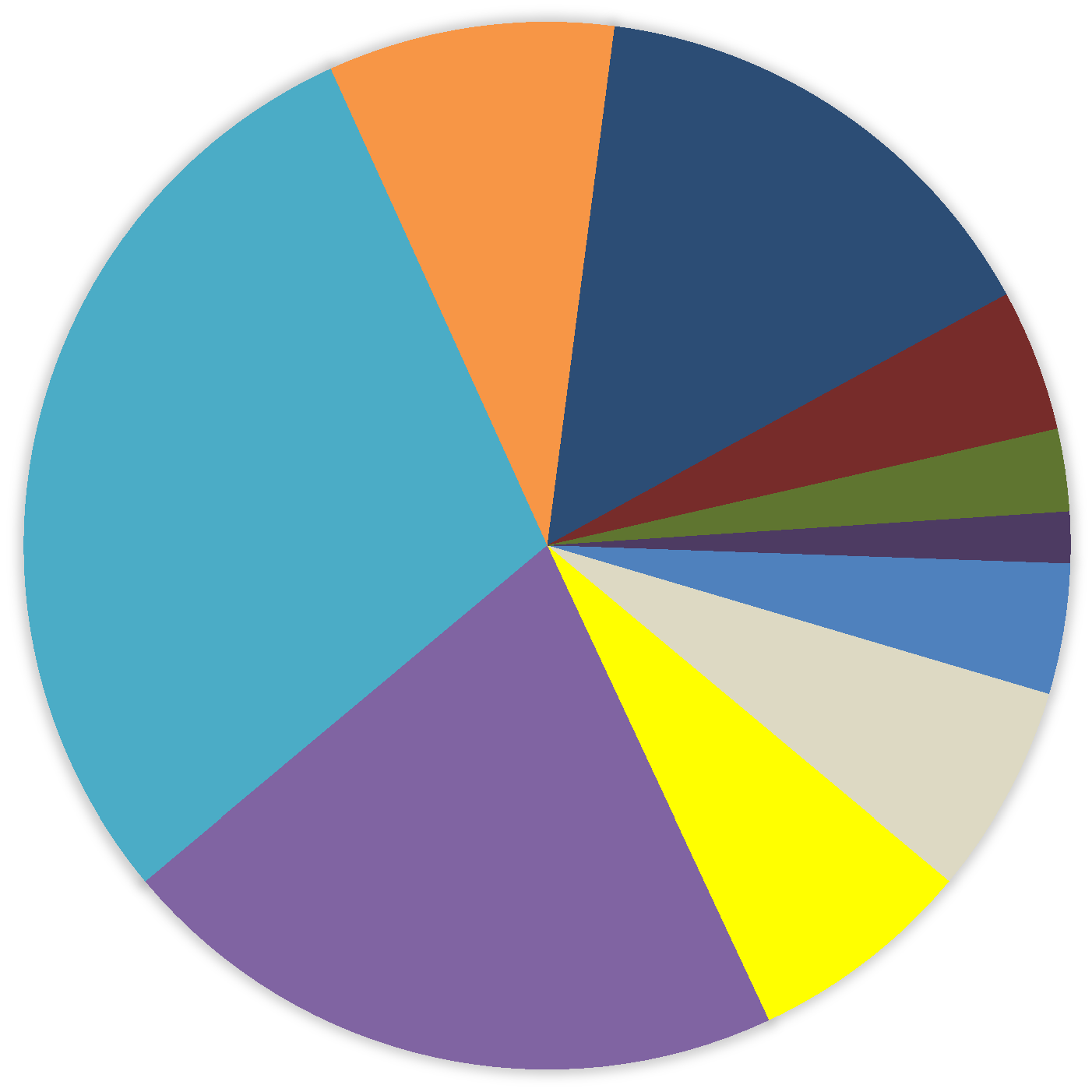 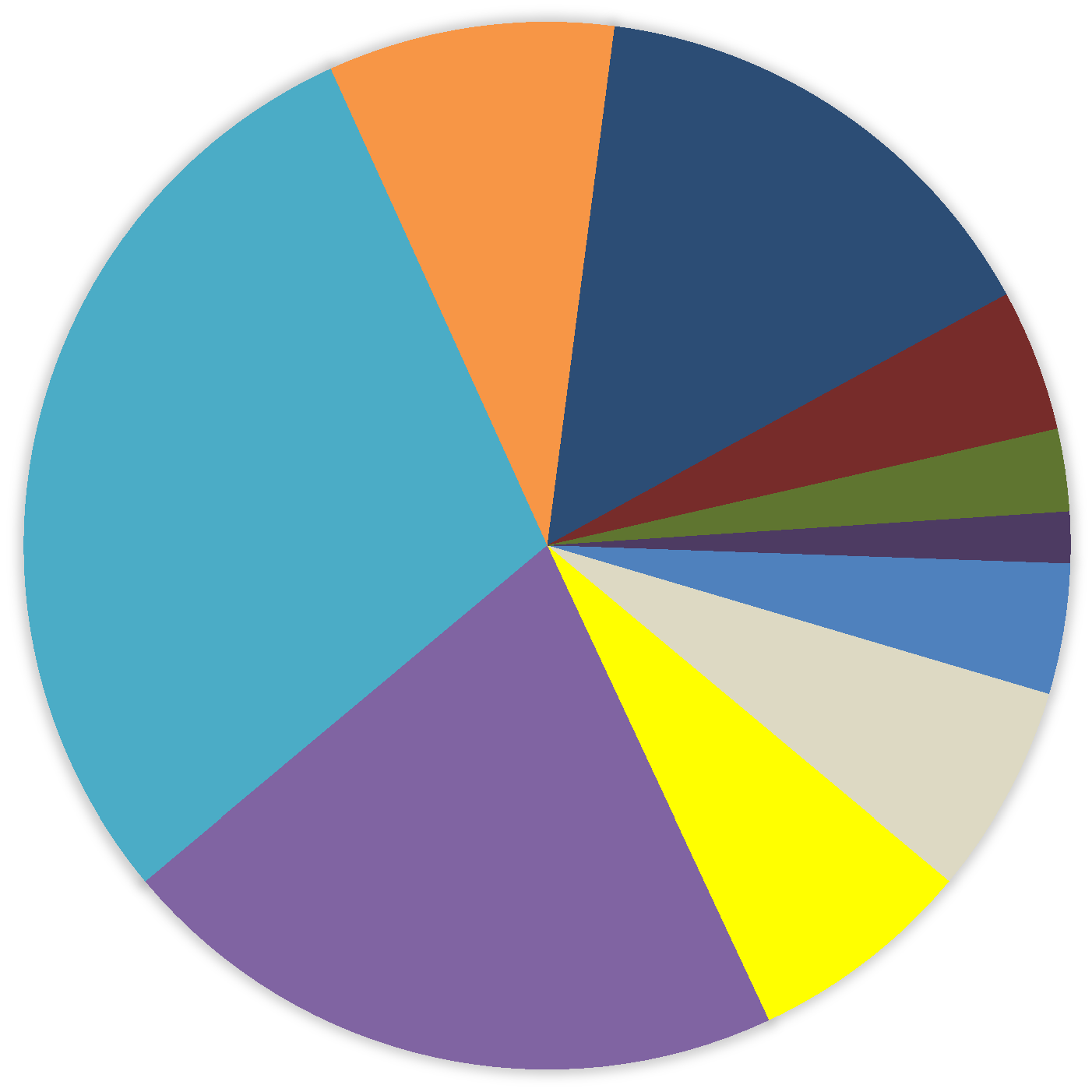 Previsão de Despesas - Resumo por FontesPrevisão de Receitas - Resumo por FontesESPECIFICAÇÃORECURSOS LIVRESRECURSOS VINCULADOSTOTAL1 – RECEITAS CORRENTES11.433.100,009.307.800,0020.740.900,00Impostos Taxas e Contribuiçãode Melhoria808.000,00392.000,001.200.000,00Receita de Contribuições0,00180.000,00180.000,00Receita Patrimonial88.000,0018.000,00106.000,00Receita Agropecuária0,000,000,00Receita Industrial0,000,000,00Receita de Serviços61.200,000,0061.200,00Transferências Correntes10.413.900,008.717.800,0019.131.700,00Outras Receitas Correntes62.000,000,0062.000,002 – RECEITAS DE CAPITAL14.255,001.341.300,001.355.555,00Operações de Crédito Internas0,00500.000,00500.000,00Operações de Crédito Externas0,000,000,00Transferências de Capital0,000,000,00Alienação de Bens0,0088.000,0088.000,00Outras Receitas de Capital14.255,00753.300,00767.555,009 – DEDUÇÕES DA RECEITA(12.083,00)(3.219.372,00)(3.231.455,00)TOTAL11.435.272,007.429.728,0018.865.000,00GRUPO DE DESPESARECURSOSLIVRESRECURSOSVINCULADOSTOTAL3. DESPESAS CORRENTES8.219.050,008.134.400,0016.353.450,003.1	-	Pessoal	e	EncargosSociais4.175.750,005.093.925,009.269.675,003.2 - Juros e Encargos daDívida115.000,000,00115.000,003.3	-	Outras	DespesasCorrentes3.928.300,003.040.475,006.968.775,004. DESPESAS DE CAPITAL677.150,001.534.400,002.211.550,004.1 – Investimentos522.150,001.534.400,002.056.550,004.2 - Inversões Financeiras0,000,000,004.3 – Amortização da Dívida155.000,000,00155.000,009.9 Reserva	deContingência300.000,000,00300.000,00TOTAL9.196.200,009.668.800,0018.865.000,00TRIBUTOMODALIDADESETORES/ PROGRAMAS/ BENEFICIÁRIOVALOR DA RENÚNCIA EM 2020FORMA DE COMPENSAÇÃOIPTUDesconto porpagamento parcela única 5%Geral20.000,00Vide observação abaixoJuros e multa da Dívida ativa tributária e não tributáriaRemissãoGeral50,00Vide observação abaixoReceitas de CapitalDevolução de saldos deConvêniosGeral5,00Vide observação abaixoTOTAL20.055,00EVENTOValor Previsto 2020Aumento Permanente da Receita (1)165.400,00Decorrente de Receitas Tributárias115.000,00Decorrente de Transferências Correntes205.000,00(-) Transferências ao FUNDEB(154.600,00)Impacto de Novas DOCC (2)2.009.006,00Relativas a Pessoal e Encargos Sociais643.678,00Relativas a Outras Despesas Correntes1.365.328,00Margem Líquida de Expansão de DOCC (1 – 2)(1.843.606,00) SEM MARGEMESPECIFICAÇÃOMETAS FISCAIS FIXADAS NA LDO PARA2020VALORES PREVISTOS NA LEI DEORÇAMENTO/2020Receitas Totais Previstas17.575.000,0017.575.000,00Receitas Primárias Previstas (1)17.350.245,0017.350.245,00Despesas Totais Previstas17.575.000,0017.575.000,00Despesas Primárias Previstas (2)17.295.902,4017.295.902,40Resultado Primário Previsto ( 1 – 2)54.342,6054.342,60PPALDOLOAPrograma: 030 – Finanças PúblicasPrograma: 030 – Finanças PúblicasFunção: 4 AdministraçãoSubfunção: 129 Administração de ReceitasPrograma: 030 – Financas PublicasAção: 1041 – Equip. E Mat. Perm. Ações TributáriasAção: 2009– Manut. Das Ações TributáriasValor Orçado: R$ 115.000,00Ação: 1041 – Equip. EAção: 1041 – Equip. EFunção: 4 AdministraçãoSubfunção: 129 Administração de ReceitasPrograma: 030 – Financas PublicasAção: 1041 – Equip. E Mat. Perm. Ações TributáriasAção: 2009– Manut. Das Ações TributáriasValor Orçado: R$ 115.000,00Mat. Perm. AçõesMat. Perm. AçõesFunção: 4 AdministraçãoSubfunção: 129 Administração de ReceitasPrograma: 030 – Financas PublicasAção: 1041 – Equip. E Mat. Perm. Ações TributáriasAção: 2009– Manut. Das Ações TributáriasValor Orçado: R$ 115.000,00TributáriasTributáriasFunção: 4 AdministraçãoSubfunção: 129 Administração de ReceitasPrograma: 030 – Financas PublicasAção: 1041 – Equip. E Mat. Perm. Ações TributáriasAção: 2009– Manut. Das Ações TributáriasValor Orçado: R$ 115.000,00Ação: 2009– Manut.Ação: 2009– Manut.Função: 4 AdministraçãoSubfunção: 129 Administração de ReceitasPrograma: 030 – Financas PublicasAção: 1041 – Equip. E Mat. Perm. Ações TributáriasAção: 2009– Manut. Das Ações TributáriasValor Orçado: R$ 115.000,00Das Ações TributáriasDas Ações TributáriasFunção: 4 AdministraçãoSubfunção: 129 Administração de ReceitasPrograma: 030 – Financas PublicasAção: 1041 – Equip. E Mat. Perm. Ações TributáriasAção: 2009– Manut. Das Ações TributáriasValor Orçado: R$ 115.000,00Meta Física: 02Meta Física: 02Função: 4 AdministraçãoSubfunção: 129 Administração de ReceitasPrograma: 030 – Financas PublicasAção: 1041 – Equip. E Mat. Perm. Ações TributáriasAção: 2009– Manut. Das Ações TributáriasValor Orçado: R$ 115.000,00Valor 2018/2021: 0,00Função: 4 AdministraçãoSubfunção: 129 Administração de ReceitasPrograma: 030 – Financas PublicasAção: 1041 – Equip. E Mat. Perm. Ações TributáriasAção: 2009– Manut. Das Ações TributáriasValor Orçado: R$ 115.000,00Valor para 2020: R$ 0,00Função: 4 AdministraçãoSubfunção: 129 Administração de ReceitasPrograma: 030 – Financas PublicasAção: 1041 – Equip. E Mat. Perm. Ações TributáriasAção: 2009– Manut. Das Ações TributáriasValor Orçado: R$ 115.000,00EspecificaçãoArrecad. 2016Arrecad. 2017Arrecad. 2018Prevista 2019Projetado 2020REC. CORRENTES15.089.912,3715.177.350,0016.363.695,0017.465.929,3920.740.900,00Impostos, Taxas e Contr.de Melhoria653.478,21784.700,00936.000,00984.600,001.200.000,00Rec. Contribuições132.494,26121.000,00145.000,00175.000,00180.000,00Rec. Patrimonial128.744,87132.000,0043.965,0060.000,00106.000,00Rec. Serviços2.993,0918.000,0014.500,0011.000,0061.200,00Transf. Correntes14.139.843,2914.109.450,0015.216.200,0016.229.319,3919.131.700,00Outras Rec. Corr.29.906,2611.000,0030,006.010,0062.000,00REC. DE CAPITAL2.086.344,70739.700,00525.950,00644.500,001.355.555,00Oper. De Crédito1.266.400,000,00133.600,000,00500.000,00Alienação de Bens0,00145.000,0062.350,0070.500,0088.000,00Transf. De Capital792.890,50548.700,00302.000,00545.000,00743.055,00Outras Rec Capital27.054,2046.000,0020.000,0029.000,0024.500,00(-) Deduções da Receita-2.395.237,56-2.355.970,00-2.559.645,00-2.707.201,00-3.231.455,00T O T A L14.781.019,5113.561.080,0014.330.000,0015.403,228,3918.865.000,00Ano2019202020212022VARIAÇÃO DO IPCA4,073,973,833,72CRESCIMENTO DO PIB Nacional1,512,562,622,58CRESCIMENTO DO PIB Estado479.938.71516.193.13553.915.62590.701,13TAXA SELIC (Efetiva)6,437,027,627,69Salário Mínimo Nacional998,001.040,001.082,001.123,00EspecificaçãoOrçamentoFiscalSeguridadeSocialTotalREC. CORRENTES17.482.600,003.258.300,0020.740.900,00Impostos, Taxas e Contr. de Melhoria1.053.000,00147.000,001.200.000,00Rec. Contribuições180.000,000,00180.000,00Rec. Patrimonial98.00,008.000,00106.000,00Rec. AgropecuáriaRec. IndustriaisRec. Serviços61.200,000,0061.200,00Transf. Correntes16.028.400,003.103.300,0019.131.700,00Outras Rec. Corr.62.000,000,0062.000,00REC. DE CAPITAL1.321.555,0034.000,001.355.555,00Oper. De Crédito500.000,00500.000,00Alienação de Bens73.000,0015.000,0088.000,00Empr. Concedidos14.255,000,0014.255,00Transf. De Capital728.800,00728.800,00Outras Rec Capital5.500,0019.000,0024.500,00(-) Deduções da Receita(3.228.465,50)(2.989,50)(3.231.455,00)T O T A L15.575.689,503.289.310,5018.865.000,00EspecificaçãoOrçamento FiscalSeguridade SocialTotalDESP. CORRENTES11.845.650,004.507.800,0016.353.450,00Pessoal e Encargos Sociais6.457.125,002.812.550,009.269.675,00Juros e Encargos da Dívida115.000,000,00115.000,00Outras Despesas Correntes5.273.525,001.695.250,006.968.775,00DESP. DE CAPITAL2.101.200,00110.350,002.211.550,00Investimentos1.946.200,00110.350,002.056.550,00Inversões Financeiras0,000,000,00Amortização da Dívida155.000,000,00155.000,00RESERVA DE CONTINGÊNCIA300.000,000,00300.000,00T O T A L14.468.850,004.618.150,0018.865.000,00Receitas PrevistasReceitas PrevistasDespesas FixadasDespesas FixadasEspecificaçãoValorEspecificaçãoValorREC. CORRENTES3.089.900,00DESP. CORRENTES3.841.100,00Rec. Tributárias147.000,00Pessoal e Encargos Sociais2.325.050,00Rec. ContribuiçõesRec. Patrimonial5.600,00Juros e Encargos da DívidaRec. AgropecuáriaOutras Despesas Correntes1.516.050,00Rec. IndustriaisRec. ServiçosTransf. Correntes2.937.300,00Outras Rec. Corr.REC. DE CAPITAL26.250,00DESPESAS DE CAPITAL101.000,00Oper. De CréditoInvestimentos101.000,00Alienação de Bens15.000,00Inversões FinanceirasEmpr. ConcedidosAmortização da DívidaTransf. De CapitalOutras Rec Capital19.000,00(-) Deduções da Receita(2.989,50 )Total Rec. Correntes + Capital3.120.910,50Total de Despesas3.942.100,00(+) Aportes Financeiros de Recursos Próprios821.189,50TOTAL3.942.100,00T O T A L3.942.100,00TOTAL3.942.100,00RECEITASRECEITASDESPESASDESPESASEspecificaçãoValorEspecificaçãoValorREC. CORRENTES168.400,00DESP. CORRENTES666.700,00Impostos, Taxas e Contr.de MelhoriaPessoal e Encargos Sociais487.500,00Rec. ContribuiçõesRec. Patrimonial2.400,00Juros e Encargos da DívidaRec. AgropecuáriaOutras Despesas Correntes179.200,00Rec. IndustriaisRec. ServiçosTransf. Correntes166.000,00Outras Rec. Corr.REC. DE CAPITAL0,00DESPESAS DE CAPITAL9.350,00Oper. De CréditoInvestimentos9.350,00Alienação de BensInversões FinanceirasEmpr. ConcedidosAmortização da DívidaTransf. De CapitalOutras Rec Capital(-) Deduções da ReceitaTOTAL: REC CORRENTES + CAPITAL168.400,00TOTAL DAS DESPESAS676.050,00(+) Aportes Financeiros de Recursos Próprios507.650,00T O T A L676.050,00TOTAL676.050,00RECEITASRECEITASDESPESASDESPESASEspecificaçãoValorEspecificaçãoValorREC. CORRENTES0,00DESP. CORRENTES0,00Impostos, Taxas e Contr.de MelhoriaPessoal e Encargos SociaisRec. ContribuiçõesRec. PatrimonialJuros e Encargos da DívidaRec. AgropecuáriaOutras Despesas CorrentesRec. IndustriaisRec. ServiçosTransf. CorrentesOutras Rec. Corr.REC. DE CAPITAL0,00DESPESAS DE CAPITAL300,00Oper. De CréditoInvestimentos300,00Alienação de BensInversões FinanceirasEmpr. ConcedidosAmortização da DívidaTransf. De CapitalOutras Rec Capital(-) Deduções da ReceitaTOTAL: REC CORRENTES + CAPITAL0,00TOTAL DAS DESPESAS300,00(+) Aportes Financeiros de Recursos Próprios300,00T O T A L300,00TOTAL300,00RECEITASRECEITASDESPESASDESPESASEspecificaçãoValorEspecificaçãoValorREC. CORRENTES0,00DESP. CORRENTES150.400,00Impostos, Taxas e Contr.de MelhoriaPessoal e Encargos Sociais122.100,00Rec. ContribuiçõesRec. PatrimonialJuros e Encargos da DívidaRec. AgropecuáriaOutras Despesas Correntes28.300,00Rec. IndustriaisRec. ServiçosTransf. CorrentesOutras Rec. Corr.REC. DE CAPITAL0,00DESPESAS DE CAPITAL200,00Oper. De CréditoInvestimentos200,00Alienação de BensInversões FinanceirasEmpr. ConcedidosAmortização da DívidaTransf. De CapitalOutras Rec Capital(-) Deduções da ReceitaTOTAL: REC CORRENTES + CAPITAL0,00TOTAL DAS DESPESAS150.600,00(+) Aportes Financeiros de Recursos Próprios150.600,00T O T A L150.600,00TOTAL150.600,00RECEITASRECEITASDESPESASDESPESASEspecificaçãoValorEspecificaçãoValorREC. CORRENTES4.311.400,00DESP. CORRENTES1.100.000,00Impostos, Taxas e Contr.de MelhoriaPessoal e Encargos Sociais916.500,00Rec. ContribuiçõesRec. Patrimonial3.000,00Juros e Encargos da DívidaRec. AgropecuáriaOutras Despesas Correntes56.050,00Rec. IndustriaisRec. ServiçosTransf. Correntes4.308.400,00Outras Rec. Corr.REC. DE CAPITAL0,00DESPESAS DE CAPITAL0,00Oper. De CréditoInvestimentosAlienação de BensInversões FinanceirasEmpr. ConcedidosTransf. De Capital0,00Amortização da DívidaOutras Rec Capital(-) Deduções da Receita(3.211.400,00)TOTAL: REC CORRENTES + CAPITAL- (-)1.100.000,00TOTAL DAS DESPESAS1.100.000,00(+) Aportes Financeiros de Recursos Próprios0,00T O T A L1.100.000,00TOTAL1.100.000,00RECEITASRECEITASDESPESASDESPESASEspecificaçãoValorEspecificaçãoValorREC. CORRENTES1.231.100,00DESP. CORRENTES2.527.000,00Impostos, Taxas e Contr.de Melhoria216.250,00Pessoal e Encargos Sociais1.628.925,00Rec. ContribuiçõesRec. Patrimonial2.000,00Juros e Encargos da DívidaRec. AgropecuáriaOutras Despesas Correntes898.075,00Rec. IndustriaisRec. ServiçosTransf. Correntes984.100,00Outras Rec. Corr.REC. DE CAPITAL0,00DESPESAS DE CAPITAL117.000,00Oper. De CréditoInvestimentos117.000,00Alienação de BensInversões FinanceirasEmpr. ConcedidosAmortização da DívidaTransf. De CapitalOutras Rec Capital(-) Deduções da Receita(4.982,50)TOTAL: REC CORRENTES + CAPITAL1.226.117,50TOTAL DAS DESPESAS2.644.000,00(+) Aportes Financeiros de Recursos Próprios1.417.882,50T O T A L2.644.000,00TOTAL2.644.000,00RECEITASRECEITASDESPESASDESPESASEspecificaçãoValorEspecificaçãoValorREC. CORRENTES0,00DESP. CORRENTES280.000,00Impostos, Taxas e Contr.de MelhoriaPessoal e Encargos Sociais115.250,00Rec. ContribuiçõesRec. PatrimonialJuros e Encargos da DívidaRec. AgropecuáriaOutras Despesas Correntes164.750,00Rec. IndustriaisRec. ServiçosTransf. CorrentesOutras Rec. Corr.REC. DE CAPITAL0,00DESPESAS DE CAPITAL1.000,00Oper. De CréditoInvestimentos1.000,00Alienação de BensInversões FinanceirasEmpr. ConcedidosAmortização da DívidaTransf. De CapitalOutras Rec Capital(-) Deduções da ReceitaTOTAL: REC CORRENTES + CAPITAL0,00TOTAL DAS DESPESAS281.000,00(+) Aportes Financeiros de Recursos Próprios281.000,00T O T A L281.000,00TOTAL281.000,00RECEITASRECEITASDESPESASDESPESASEspecificaçãoValorEspecificaçãoValorREC. CORRENTES180.300,00DESP. CORRENTES206.000,00Impostos, Taxas e Contr.de MelhoriaPessoal e Encargos SociaisRec. Contribuições180.000,00Rec. Patrimonial300,00Juros e Encargos da DívidaRec. AgropecuáriaOutras Despesas Correntes206.000,00Rec. IndustriaisRec. ServiçosTransf. CorrentesOutras Rec. Corr.REC. DE CAPITAL0,00DESPESAS DE CAPITAL0,00Oper. De CréditoInvestimentosAlienação de BensInversões FinanceirasEmpr. ConcedidosAmortização da DívidaTransf. De CapitalOutras Rec Capital(-) Deduções da ReceitaTOTAL: REC CORRENTES + CAPITAL180.300,00TOTAL DAS DESPESAS206.000,00(+) Aportes Financeiros de Recursos Próprios25.700,00T O T A L206.000,00TOTAL206.000,00RECEITASRECEITASDESPESASDESPESASEspecificaçãoValorEspecificaçãoValorREC. CORRENTES0,00DESP. CORRENTES500,00Impostos, Taxas e Contr.de MelhoriaPessoal e Encargos SociaisRec. ContribuiçõesRec. PatrimonialJuros e Encargos da DívidaRec. AgropecuáriaOutras Despesas Correntes500,00Rec. IndustriaisRec. ServiçosTransf. CorrentesOutras Rec. Corr.REC. DE CAPITAL0,00DESPESAS DE CAPITAL0,00Oper. De CréditoInvestimentosAlienação de BensInversões FinanceirasEmpr. ConcedidosAmortização da DívidaTransf. De CapitalOutras Rec Capital(-) Deduções da ReceitaTOTAL: REC CORRENTES+ CAPITAL0,00TOTAL DAS DESPESAS500,00(+) Aportes Financeiros de Recursos Próprios500,00T O T A L500,00TOTAL500,00Especificação das ReceitasPrevisão 2020Receitas Correntes19.729.750,00(-) I R R F s / Rendimento do Trabalho(0,00)(-) Deduções para o FUNDEB(3.010.250,00)(-) Outras Deduções(0,00)(=) Receita Corrente Líquida Prevista (RCL)16.719.500,00Limite Legal para Despesas de Pessoal do Executivo	(54% x RCL)9.028.530,00Limite Prudencial para Despesa de Pessoal do Executivo (51,30% X RCL)8.577.103,50Limite Legal para Despesas de Pessoal do Legislativo (6% x RCL)1.003.170,00Limite Prudencial para Despesa de Pessoal do Legislativo (5,7% X RCL)953.011,50Especificação das DespesasDespesa do Executivo2020Despesa do Legislativo2020Total das Despesas com Pessoal e Encargos Sociais8.688.675,00581.000,00(-) Pensionistas (Recursos Próprios)(-) IRRF s/ Rendimentos do Trabalho(0,00)(0,00)(-) Sentenças Judiciais de exercícios anteriores(1.000,00)(-) Despesas de pessoal de exercícios anteriores(1.450,00)(2.000,00)( - ) Outras Deduções da Despesa com Pessoal(Indenizações Trabalhistas(115.350,00)(10.000,00)(-) Ipê(287.100,00)(3.000,00)Despesa com pessoal prevista8.283.775,00566.000,00Percentual de Comprometimento em relação à RCL prevista49,55%3,38%ESPECIFICAÇÃOPREVISÃO25 %ESPECIFICAÇÃOGASTOS MDEGASTOS FUNDEBI P T U257.000,0064.250,00ENSINO FUNDAMENTAL1.103.000,00548.000,00I T B I226.000,0056.500,00ENSINO MÉDIOI S S Q N197.000,0049.250,00ENSINO PROFISSIONALI R R F300.000,0075.000,00ENSINO SUPERIORF P M9.115.000,002.278.750,00EDUCAÇÃO INFANTIL1.057.000,00552.000,00I T R362.000,0090.500,00EDUC.JOVENS E ADULTLC 87/9630.000,007.500,00EDUCAÇÃO ESPECIAL125.000,000,00I C M S6.800.000,001.700.000,00I P V A385.000,0096.250,00OUTRAS SUBFUNÇÕES359.000,00IPI / Exportação90.000,0022.500,00Deduções de impostos(19.350,00)(4.837,50)SUBTOTAL17.742.650,004.435.662,50RETORNO DO FUNDEB1.100.000,00(-) CONTRIBUIÇÃO P/ O FUNDEB(3.211.400,00)Rendimentos de Aplicações Financeiras Fundeb(3.000,00)Rendimentos de Aplicações Financeiras MDE(2.000,00)TOTAL2.319.262,502.644.000,001.100.000,00Perda do FUNDEB2.116.400,00Total MDE + FUNDEB3.744.000,003.744.000,00MÍNIMO A APLICAR25%Percential AplicadoPercential Aplicado33,47%33,47%33,47%ESPECIFICAÇÃOPREVISÃO15 %ESPECIFICAÇÃOGASTOS A S P SI P T U257.000,0038.550,00ATENÇÃO BÁSICA1.479.800,00I T B I226.000,0033.900,00ASSIST.HOSPITALAR E AMBULAT.I S S Q N197.000,0029.550,00SUPORTE PROFILÁTICO E TERAP.134.900,00I R R F300.000,0045.000,00VIGILÂNCIA SANITÁRIA46.500,00F P M9.115.000,001.367.250,00VIGILÂNCIA EPIDEMIOLÓGICA42.300,00I T R362.000,0054.300,00ALIMENTAÇÃO E NUTRIÇÃOLC 87/9630.000,004.500,00I C M S6.800.000,001.020.000,00I P V A385.000,0057.750,00OUTRAS SUBFUNÇÕES1.781.000,00IPI / EXPORTAÇÃO90.000,0013.500,00Deduções de impostos(19.350,00)(2.902,50)SUBTOTAL17.742.650,002.661.397,50Rendimentos de Aplicações FinanceirasASPS(2.000,00)MÍNIMO A APLICAR15%2.659.397,50TOTAL FIXADO3.484.500,00PERCENTUAL APLICADO19,64%19,64%19,64%R E C E I T A SR E C E I T A SD E S P E S A SD E S P E S A SEspecificaçãoValorEspecificaçãoValorOperações de Crédito Internas500.000,00Proj/ Atividade: 1033 Pavimentação, Calçamento, Drenagem e Canalização das Vias UrbanasElemento: 449051 obras e instalações500.000,00Operações de Crédito Externas500.000,00Proj/ Atividade: 1033 Pavimentação, Calçamento, Drenagem e Canalização das Vias UrbanasElemento: 449051 obras e instalações500.000,00T O T A L500.000,00T O T A L500.000,00Receita Efetivamente Arrecadadano ExercícioAnterior EspecificaçãoArrec. Até 16/10/2019Tendência Até o Final doExercícioTotal1.1.0.0.00.0.0.00 – Impostos Taxas e Contribuição deMelhorias718.267,90120.000,00838.267,901.2.4.0.00.1.0.00 – Contribuição p/ Custeio do Serviço deIluminação Pública119.880,0726.000,00145.880,071.7.1.8.01.2.0.00 - Cota Parte do FPM – CotaMensal6.232.812,681.567.018,007.799.830,681.7.1.8.01.3.0.00 - Cota Parte do FPM – 1% Cota Entregue no Mês de Dezembro0,00380.000,00380.000,001.7.1.8.01.4.0.00 - Cota Parte do FPM – 1% Cota Entregue no Mês de Julho341.589,250,00341.589,251.7.1.8.01.5.0.00 - Cota Parte do ITR341.759,415.000,00346.759,411.7.1.8.01.8.0.00 – Cota Parte IOF/OURO0,000,000,001.7.1.8.06.1.0.00 - Transf. Financ.ICMS LC 87/960,000,000,001.7.2.8.01.1.0.00 – Cota Parte do ICMS4.410.172,75901.950,005.312.122,751.7.2.8.01.2.0.00 – Cota Parte do IPVA278.261,6262.957,00341.218,621.7.2.8.01.3.0.00 – Cota Parte do IPI – Municípios69.996,2713.849,0083.845,271.7.2.8.01.4.0.00 – Cota Parte da CIDE7.137,463.352,0010.489,46S OM A12.519.877,413.080.126,0015.600.003,41Valor previsto para a Receita Efetivamente Arrecadada no Exercício AnteriorR$ 15.600.003,41População do Município2067 HabitantesLimite Máximo Permitido Cfe Art. 29-A da Constituição Federal7	% R R E AValor máximo para as despesas do Poder Legislativo R$ 15.600.003,41 x 7%R$ 1.092.000,24Valor máximo para as despesas com a Folha de Pagamentos do Poder Legislativo (CF/88, art. 29-A, § 1º) R$ 1.092.000,24 x 70%R$	764.400,17ÓRGÃOR$%01CAMARA MUNICIPAL DE VEREADORES760.000,00402GABINETE DO PREFEITO1.222.000,00603SECR. FAZENDA, ADM. E PLANEJ.1.315.600,00704SECRETARIA DA SAÚDE3.942.100,002105SECR. DE EDUCAÇÃO, CULTURA, LAZER E TUR.5.523.950,002906SECR. DE AGRICULTURA, IND. COM. E M. AMB.1.668.000,00907SECR. DE OBRAS, SERV. URB. E TRÂNSITO2.826.125,001508SECR. DE ASSIST. SOCIAL E HABITAÇÃO826.950,00410ENCARGOS GERAIS480.275,00399RESERVA DE CONTINGÊNCIA300.000,002TOTAL ORÇADO18.865.000,0010001	CAMARA MUNICIPAL DE VEREADORESS760.000,000101	CAMARA MUNICIPALS760.000,000101.01	LegislativaS760.000,000101.01.031	Acao LegislativaS760.000,000101.01.031.0003	Processo LegislativoS760.000,000101.01.031.0003.1001	Equipamentos e Mat. Perm. Câmara de VereadoresS10.000,000101.01.031.0003.1001.40000000000000	DESPESAS DE CAPITALS10.000,000101.01.031.0003.1001.44000000000000	INVESTIMENTOSS10.000,000101.01.031.0003.1001.44900000000000	APLICACOES DIRETASS10.000,000101.01.031.0003.1001.44905200000000-0001 EQUIPAMENTOS E MATERIAL PERMANENTEA10.000,000101.01.031.0003.2001	Manutenção do Poder LegislativoS730.000,000101.01.031.0003.2001.30000000000000	DESPESAS CORRENTESS730.000,000101.01.031.0003.2001.31000000000000	PESSOAL E ENCARGOS SOCIAISS581.000,000101.01.031.0003.2001.31900000000000	APLICACOES DIRETASS581.000,000101.01.031.0003.2001.31900400000000-0001 CONTRATACAO POR TEMPO DETERMINADOA5.000,000101.01.031.0003.2001.31900800000000-0001 OUTROS BENEFICIOS ASSISTENCIAIS DO SERVIDOR E DO MILITARA3.000,000101.01.031.0003.2001.31901100000000-0001 VENCIMENTOS E VANTAGENS FIXAS - PESSOAL CIVILA455.000,000101.01.031.0003.2001.31901300000000-0001 OBRIGACOES PATRONAISA105.000,000101.01.031.0003.2001.31901600000000-0001 OUTRAS DESPESAS VARIAVEIS - PESSOAL CIVILA1.000,000101.01.031.0003.2001.31909200000000-0001 DESPESAS DE EXERCICIOS ANTERIORESA2.000,000101.01.031.0003.2001.31909400000000-0001 INDENIZACOES TRABALHISTASA10.000,000101.01.031.0003.2001.33000000000000	OUTRAS DESPESAS CORRENTESS149.000,000101.01.031.0003.2001.33900000000000	APLICACOES DIRETASS149.000,000101.01.031.0003.2001.33901400000000-0001 DIARIAS - PESSOAL CIVILA15.000,000101.01.031.0003.2001.33903000000000-0001 MATERIAL DE CONSUMOA15.000,000101.01.031.0003.2001.33903300000000-0001 PASSAGENS E DESPESAS COM LOCOMOCAOA15.000,000101.01.031.0003.2001.33903600000000-0001 OUTROS SERVICOS DE TERCEIROS - PESSOA FISICAA2.000,000101.01.031.0003.2001.33903900000000-0001 OUTROS SERVICOS DE TERCEIROS-PESSOA JURIDICAA65.000,000101.01.031.0003.2001.33904000000000-0001 SERVIÇOS DE TECNOLOGIA DA INFORMAÇÃO E COMUNICAÇÃO - PESSOA JURÍDICAA14.000,000101.01.031.0003.2001.33904600000000-0001 AUXILIO-ALIMENTACAOA16.000,000101.01.031.0003.2001.33904700000000-0001 OBRIGACOES TRIBUTARIAS E CONTRIBUTIVASA2.000,000101.01.031.0003.2001.33909200000000-0001 DESPESAS DE EXERCICIOS ANTERIORESA2.000,000101.01.031.0003.2001.33909300000000-0001 INDENIZACOES E RESTITUICOESA3.000,000101.01.031.0003.2002	Manutenção e Conservação do Prédio da Câmara MunicipalS20.000,000101.01.031.0003.2002.30000000000000	DESPESAS CORRENTESS20.000,000101.01.031.0003.2002.33000000000000	OUTRAS DESPESAS CORRENTESS20.000,000101.01.031.0003.2002.33900000000000	APLICACOES DIRETASS20.000,000101.01.031.0003.2002.33903000000000-0001 MATERIAL DE CONSUMOA9.900,000101.01.031.0003.2002.33903600000000-0001 OUTROS SERVICOS DE TERCEIROS - PESSOA FISICAA100,000101.01.031.0003.2002.33903900000000-0001 OUTROS SERVICOS DE TERCEIROS-PESSOA JURIDICAA9.000,000101.01.031.0003.2002.33904700000000-0001 OBRIGACOES TRIBUTARIAS E CONTRIBUTIVASA1.000,0002	GABINETE DO PREFEITOS1.222.000,000201	GABINETE DO PREFEITOS1.172.000,000201.04	AdministraçãoS1.152.000,000201.04.122	Administração GeralS1.112.000,000201.04.122.0001	Administração, Supervisão e Planejamento GovernamentalS1.112.000,000201.04.122.0001.1002	Equipamento e Mat. Perm. Gabinete do PrefeitoS12.000,000201.04.122.0001.1002.40000000000000	DESPESAS DE CAPITALS12.000,000201.04.122.0001.1002.44000000000000	INVESTIMENTOSS12.000,000201.04.122.0001.1002.44900000000000	APLICACOES DIRETASS12.000,000201.04.122.0001.1002.44905200000000-0001 EQUIPAMENTOS E MATERIAL PERMANENTEA10.000,000201.04.122.0001.1002.44905200000000-1085 EQUIPAMENTOS E MATERIAL PERMANENTEA2.000,000201.04.122.0001.2003	Manutenção do Gabinete do PrefeitoS1.100.000,000201.04.122.0001.2003.30000000000000	DESPESAS CORRENTESS1.100.000,000201.04.122.0001.2003.31000000000000	PESSOAL E ENCARGOS SOCIAISS704.000,000201.04.122.0001.2003.31900000000000	APLICACOES DIRETASS704.000,000201.04.122.0001.2003.31900400000000-0001 CONTRATACAO POR TEMPO DETERMINADOA5.000,000201.04.122.0001.2003.31900800000000-0001 OUTROS BENEFICIOS ASSISTENCIAIS DO SERVIDOR E DO MILITARA25.000,000201.04.122.0001.2003.31901100000000-0001 VENCIMENTOS E VANTAGENS FIXAS - PESSOAL CIVILA545.000,000201.04.122.0001.2003.31901300000000-0001 OBRIGACOES PATRONAISA115.000,000201.04.122.0001.2003.31901600000000-0001 OUTRAS DESPESAS VARIAVEIS - PESSOAL CIVILA4.000,000201.04.122.0001.2003.31909400000000-0001 INDENIZACOES TRABALHISTASA10.000,000201.04.122.0001.2003.33000000000000	OUTRAS DESPESAS CORRENTESS396.000,000201.04.122.0001.2003.33900000000000	APLICACOES DIRETASS396.000,000201.04.122.0001.2003.33901400000000-0001 DIARIAS - PESSOAL CIVILA25.000,000201.04.122.0001.2003.33903000000000-0001 MATERIAL DE CONSUMOA45.000,000201.04.122.0001.2003.33903200000000-0001 MATERIAL, BEM OU SERVIÇO PARA DISTRIBUIÇÃO GRATUITAA2.000,000201.04.122.0001.2003.33903300000000-0001 PASSAGENS E DESPESAS COM LOCOMOCAOA20.000,000201.04.122.0001.2003.33903600000000-0001 OUTROS SERVICOS DE TERCEIROS - PESSOA FISICAA9.000,000201.04.122.0001.2003.33903900000000-0001 OUTROS SERVICOS DE TERCEIROS-PESSOA JURIDICAA235.000,000201.04.122.0001.2003.33904000000000-0001 SERVIÇOS DE TECNOLOGIA DA INFORMAÇÃO E COMUNICAÇÃO - PESSOA JURÍDICAA15.000,000201.04.122.0001.2003.33904600000000-0001 AUXILIO-ALIMENTACAOA32.000,000201.04.122.0001.2003.33904700000000-0001 OBRIGACOES TRIBUTARIAS E CONTRIBUTIVASA1.000,000201.04.122.0001.2003.33909300000000-0001 INDENIZACOES E RESTITUICOESA12.000,000201.04.131	Comunicação SocialS40.000,000201.04.131.0001	Administração, Supervisão e Planejamento GovernamentalS40.000,000201.04.131.0001.2004	Divulgação Oficial, Institucional e MunicipalS40.000,000201.04.131.0001.2004.30000000000000	DESPESAS CORRENTESS40.000,000201.04.131.0001.2004.33000000000000	OUTRAS DESPESAS CORRENTESS40.000,000201.04.131.0001.2004.33900000000000	APLICACOES DIRETASS40.000,000201.04.131.0001.2004.33903000000000-0001 MATERIAL DE CONSUMOA50,000201.04.131.0001.2004.33903900000000-0001 OUTROS SERVICOS DE TERCEIROS-PESSOA JURIDICAA39.950,000201.06	Segurança PúblicaS20.000,000201.06.181	PoliciamentoS20.000,000201.06.181.0001	Administração, Supervisão e Planejamento GovernamentalS20.000,000201.06.181.0001.0001	Manutenção da Brigada MilitarS20.000,000201.06.181.0001.0001.30000000000000	DESPESAS CORRENTESS20.000,000201.06.181.0001.0001.33000000000000	OUTRAS DESPESAS CORRENTESS20.000,000201.06.181.0001.0001.33900000000000	APLICACOES DIRETASS20.000,000201.06.181.0001.0001.33903000000000-0001 MATERIAL DE CONSUMOA9.500,000201.06.181.0001.0001.33903600000000-0001 OUTROS SERVICOS DE TERCEIROS - PESSOA FISICAA450,000201.06.181.0001.0001.33903900000000-0001 OUTROS SERVICOS DE TERCEIROS-PESSOA JURIDICAA9.000,000201.06.181.0001.0001.33904000000000-0001 SERVIÇOS DE TECNOLOGIA DA INFORMAÇÃO E COMUNICAÇÃO - PESSOA JURÍDICAA1.000,000201.06.181.0001.0001.33904700000000-0001 OBRIGACOES TRIBUTARIAS E CONTRIBUTIVASA50,000203	CONTROLE INTERNOS50.000,000203.04	AdministraçãoS50.000,000203.04.124	Controle InternoS50.000,000203.04.124.0001	Administração, Supervisão e Planejamento GovernamentalS50.000,000203.04.124.0001.2005	Manutenção do Controle InternoS50.000,000203.04.124.0001.2005.30000000000000	DESPESAS CORRENTESS50.000,000203.04.124.0001.2005.31000000000000	PESSOAL E ENCARGOS SOCIAISS40.000,000203.04.124.0001.2005.31900000000000	APLICACOES DIRETASS40.000,000203.04.124.0001.2005.31900800000000-0001 OUTROS BENEFICIOS ASSISTENCIAIS DO SERVIDOR E DO MILITARA2.000,000203.04.124.0001.2005.31901100000000-0001 VENCIMENTOS E VANTAGENS FIXAS - PESSOAL CIVILA30.000,000203.04.124.0001.2005.31901300000000-0001 OBRIGACOES PATRONAISA7.000,000203.04.124.0001.2005.31901600000000-0001 OUTRAS DESPESAS VARIAVEIS - PESSOAL CIVILA500,000203.04.124.0001.2005.31909400000000-0001 INDENIZACOES TRABALHISTASA500,000203.04.124.0001.2005.33000000000000	OUTRAS DESPESAS CORRENTESS10.000,000203.04.124.0001.2005.33900000000000	APLICACOES DIRETASS10.000,000203.04.124.0001.2005.33901400000000-0001 DIARIAS - PESSOAL CIVILA2.000,000203.04.124.0001.2005.33903000000000-0001 MATERIAL DE CONSUMOA500,000203.04.124.0001.2005.33903300000000-0001 PASSAGENS E DESPESAS COM LOCOMOCAOA1.000,000203.04.124.0001.2005.33903900000000-0001 OUTROS SERVICOS DE TERCEIROS-PESSOA JURIDICAA1.500,000203.04.124.0001.2005.33904000000000-0001 SERVIÇOS DE TECNOLOGIA DA INFORMAÇÃO E COMUNICAÇÃO - PESSOA JURÍDICAA1.000,000203.04.124.0001.2005.33904600000000-0001 AUXILIO-ALIMENTACAOA4.000,0003	SEC.MUNICIPAL DA FAZENDA, ADM. E PLANEJAMENTOS1.315.600,000301	GABINETE DA SECRETARIAS1.200.100,000301.04	AdministraçãoS1.200.100,000301.04.122	Administração GeralS40.100,000301.04.122.0001	Administração, Supervisão e Planejamento GovernamentalS40.100,000301.04.122.0001.1003	Cercamento do Centro Administrativo MunicipalS100,000301.04.122.0001.1003.40000000000000	DESPESAS DE CAPITALS100,000301.04.122.0001.1003.44000000000000	INVESTIMENTOSS100,000301.04.122.0001.1003.44900000000000	APLICACOES DIRETASS100,000301.04.122.0001.1003.44905100000000-0001 OBRAS E INSTALACOESA100,000301.04.122.0001.2006	Manutenção do Centro Administrativo MunicipalS40.000,000301.04.122.0001.2006.30000000000000	DESPESAS CORRENTESS40.000,000301.04.122.0001.2006.33000000000000	OUTRAS DESPESAS CORRENTESS40.000,000301.04.122.0001.2006.33900000000000	APLICACOES DIRETASS40.000,000301.04.122.0001.2006.33903000000000-0001 MATERIAL DE CONSUMOA5.000,000301.04.122.0001.2006.33903900000000-0001 OUTROS SERVICOS DE TERCEIROS-PESSOA JURIDICAA35.000,000301.04.123	Administração FinanceiraS1.160.000,000301.04.123.0030	Finanças PúblicasS1.160.000,000301.04.123.0030.1004	Equipamento e Mat. Perm. Secretaria FazendaS10.000,000301.04.123.0030.1004.40000000000000	DESPESAS DE CAPITALS10.000,000301.04.123.0030.1004.44000000000000	INVESTIMENTOSS10.000,000301.04.123.0030.1004.44900000000000	APLICACOES DIRETASS10.000,000301.04.123.0030.1004.44905200000000-0001 EQUIPAMENTOS E MATERIAL PERMANENTEA10.000,000301.04.123.0030.2007	Manutenção da Secretaria da Fazenda, Adm. e PlanejamentoS1.150.000,000301.04.123.0030.2007.30000000000000	DESPESAS CORRENTESS1.150.000,000301.04.123.0030.2007.31000000000000	PESSOAL E ENCARGOS SOCIAISS575.000,000301.04.123.0030.2007.31900000000000	APLICACOES DIRETASS575.000,000301.04.123.0030.2007.31900400000000-0001 CONTRATACAO POR TEMPO DETERMINADOA115.000,000301.04.123.0030.2007.31900800000000-0001 OUTROS BENEFICIOS ASSISTENCIAIS DO SERVIDOR E DO MILITARA20.000,000301.04.123.0030.2007.31901100000000-0001 VENCIMENTOS E VANTAGENS FIXAS - PESSOAL CIVILA350.000,000301.04.123.0030.2007.31901300000000-0001 OBRIGACOES PATRONAISA70.000,000301.04.123.0030.2007.31901600000000-0001 OUTRAS DESPESAS VARIAVEIS - PESSOAL CIVILA5.000,000301.04.123.0030.2007.31909400000000-0001 INDENIZACOES TRABALHISTASA15.000,000301.04.123.0030.2007.33000000000000	OUTRAS DESPESAS CORRENTESS575.000,000301.04.123.0030.2007.33900000000000	APLICACOES DIRETASS575.000,000301.04.123.0030.2007.33901400000000-0001 DIARIAS - PESSOAL CIVILA15.000,000301.04.123.0030.2007.33903000000000-0001 MATERIAL DE CONSUMOA45.000,000301.04.123.0030.2007.33903200000000-0001 MATERIAL, BEM OU SERVIÇO PARA DISTRIBUIÇÃO GRATUITAA1.000,000301.04.123.0030.2007.33903300000000-0001 PASSAGENS E DESPESAS COM LOCOMOCAOA7.000,000301.04.123.0030.2007.33903900000000-0001 OUTROS SERVICOS DE TERCEIROS-PESSOA JURIDICAA280.000,000301.04.123.0030.2007.33904000000000-0001 SERVIÇOS DE TECNOLOGIA DA INFORMAÇÃO E COMUNICAÇÃO - PESSOA JURÍDICAA200.000,000301.04.123.0030.2007.33904600000000-0001 AUXILIO-ALIMENTACAOA25.000,000301.04.123.0030.2007.33909200000000-0001 DESPESAS DE EXERCICIOS ANTERIORESA2.000,000302	FUNDO DEFESA CIVILS500,000302.04	AdministraçãoS500,000302.04.182	Defesa CivilS500,000302.04.182.0031	Defesa CivilS500,000302.04.182.0031.2008	Manutenção do Fundo da Defesa Civil - FUMDECS500,000302.04.182.0031.2008.30000000000000	DESPESAS CORRENTESS500,000302.04.182.0031.2008.33000000000000	OUTRAS DESPESAS CORRENTESS500,000302.04.182.0031.2008.33900000000000	APLICACOES DIRETASS500,000302.04.182.0031.2008.33903000000000-0001 MATERIAL DE CONSUMOA100,000302.04.182.0031.2008.33903200000000-0001 MATERIAL, BEM OU SERVIÇO PARA DISTRIBUIÇÃO GRATUITAA300,000302.04.182.0031.2008.33903900000000-0001 OUTROS SERVICOS DE TERCEIROS-PESSOA JURIDICAA100,000306	TRIBUTOSS115.000,000306.04	AdministraçãoS115.000,000306.04.129	Administração de ReceitasS115.000,000306.04.129.0030	Finanças PúblicasS115.000,000306.04.129.0030.1041	Equipamento e Mat. Permanente Ações TributáriasS2.000,000306.04.129.0030.1041.40000000000000	DESPESAS DE CAPITALS2.000,000306.04.129.0030.1041.44000000000000	INVESTIMENTOSS2.000,000306.04.129.0030.1041.44900000000000	APLICACOES DIRETASS2.000,000306.04.129.0030.1041.44905200000000-0001 EQUIPAMENTOS E MATERIAL PERMANENTEA1.000,000306.04.129.0030.1041.44905200000000-1162 EQUIPAMENTOS E MATERIAL PERMANENTEA1.000,000306.04.129.0030.2009	Manutenção Ações TributáriasS113.000,000306.04.129.0030.2009.30000000000000	DESPESAS CORRENTESS113.000,000306.04.129.0030.2009.31000000000000	PESSOAL E ENCARGOS SOCIAISS95.500,000306.04.129.0030.2009.31900000000000	APLICACOES DIRETASS95.500,000306.04.129.0030.2009.31900800000000-0001 OUTROS BENEFICIOS ASSISTENCIAIS DO SERVIDOR E DO MILITARA5.000,000306.04.129.0030.2009.31901100000000-0001 VENCIMENTOS E VANTAGENS FIXAS - PESSOAL CIVILA50.000,000306.04.129.0030.2009.31901100000000-1162 VENCIMENTOS E VANTAGENS FIXAS - PESSOAL CIVILA20.500,000306.04.129.0030.2009.31901300000000-0001 OBRIGACOES PATRONAISA13.500,000306.04.129.0030.2009.31901300000000-1162 OBRIGACOES PATRONAISA5.000,000306.04.129.0030.2009.31901600000000-0001 OUTRAS DESPESAS VARIAVEIS - PESSOAL CIVILA500,000306.04.129.0030.2009.31901600000000-1162 OUTRAS DESPESAS VARIAVEIS - PESSOAL CIVILA500,000306.04.129.0030.2009.31909400000000-0001 INDENIZACOES TRABALHISTASA500,000306.04.129.0030.2009.33000000000000	OUTRAS DESPESAS CORRENTESS17.500,000306.04.129.0030.2009.33900000000000	APLICACOES DIRETASS17.500,000306.04.129.0030.2009.33901400000000-0001 DIARIAS - PESSOAL CIVILA1.000,000306.04.129.0030.2009.33901400000000-1162 DIARIAS - PESSOAL CIVILA3.000,000306.04.129.0030.2009.33903000000000-0001 MATERIAL DE CONSUMO0306.04.129.0030.2009.33903000000000-0001 MATERIAL DE CONSUMOA1.000,000306.04.129.0030.2009.33903000000000-1162 MATERIAL DE CONSUMO0306.04.129.0030.2009.33903000000000-1162 MATERIAL DE CONSUMOA2.000,000306.04.129.0030.2009.33903300000000-0001 PASSAGENS E DESPESAS COM LOCOMOCAO0306.04.129.0030.2009.33903300000000-0001 PASSAGENS E DESPESAS COM LOCOMOCAOA1.000,000306.04.129.0030.2009.33903300000000-1162 PASSAGENS E DESPESAS COM LOCOMOCAO0306.04.129.0030.2009.33903300000000-1162 PASSAGENS E DESPESAS COM LOCOMOCAOA1.000,000306.04.129.0030.2009.33903900000000-0001 OUTROS SERVICOS DE TERCEIROS-PESSOA JURIDICA0306.04.129.0030.2009.33903900000000-0001 OUTROS SERVICOS DE TERCEIROS-PESSOA JURIDICAA1.000,000306.04.129.0030.2009.33903900000000-1162 OUTROS SERVICOS DE TERCEIROS-PESSOA JURIDICA0306.04.129.0030.2009.33903900000000-1162 OUTROS SERVICOS DE TERCEIROS-PESSOA JURIDICAA1.000,000306.04.129.0030.2009.33904000000000-0001 SERVIÇOS DE TECNOLOGIA DA INFORMAÇÃO E COMUNICAÇÃO - PESSOA JURÍDICA0306.04.129.0030.2009.33904000000000-0001 SERVIÇOS DE TECNOLOGIA DA INFORMAÇÃO E COMUNICAÇÃO - PESSOA JURÍDICAA2.000,000306.04.129.0030.2009.33904000000000-1162 SERVIÇOS DE TECNOLOGIA DA INFORMAÇÃO E COMUNICAÇÃO - PESSOA JURÍDICA0306.04.129.0030.2009.33904000000000-1162 SERVIÇOS DE TECNOLOGIA DA INFORMAÇÃO E COMUNICAÇÃO - PESSOA JURÍDICAA500,000306.04.129.0030.2009.33904600000000-0001 AUXILIO-ALIMENTACAO0306.04.129.0030.2009.33904600000000-0001 AUXILIO-ALIMENTACAOA4.000,0004	SEC.MUNICIPAL DE SAÚDE04	SEC.MUNICIPAL DE SAÚDES3.942.100,000401	Fundo Municipal de Saúde0401	Fundo Municipal de SaúdeS3.942.100,000401.10	Saúde0401.10	SaúdeS3.942.100,000401.10.122	Administração Geral0401.10.122	Administração GeralS1.851.125,000401.10.122.0012	Programa de Atenção Básica em Saúde0401.10.122.0012	Programa de Atenção Básica em SaúdeS1.851.125,000401.10.122.0012.2010	Manutenção de Secretaria de Saúde0401.10.122.0012.2010	Manutenção de Secretaria de SaúdeS1.850.125,000401.10.122.0012.2010.30000000000000DESPESAS CORRENTESS1.845.100,000401.10.122.0012.2010.31000000000000PESSOAL E ENCARGOS SOCIAISS1.589.100,000401.10.122.0012.2010.31900000000000APLICACOES DIRETASS1.589.100,000401.10.122.0012.2010.31900400000000-0040CONTRATACAO POR TEMPO DETERMINADOA20.000,000401.10.122.0012.2010.31900800000000-0040OUTROS BENEFICIOS ASSISTENCIAIS DO SERVIDOR E DO MILITARA45.000,000401.10.122.0012.2010.31901100000000-0040VENCIMENTOS E VANTAGENS FIXAS - PESSOAL CIVILA1.110.000,000401.10.122.0012.2010.31901100000000-4011VENCIMENTOS E VANTAGENS FIXAS - PESSOAL CIVILA29.100,000401.10.122.0012.2010.31901300000000-0040OBRIGACOES PATRONAISA250.000,000401.10.122.0012.2010.31901600000000-0040OUTRAS DESPESAS VARIAVEIS - PESSOAL CIVILA55.000,000401.10.122.0012.2010.31903400000000-0040OUTRAS DESPESAS DE PESSOAL DECORRENTES DE CONTRATOS DE TERCEIRIZACAOA70.000,000401.10.122.0012.2010.31909400000000-0040INDENIZACOES TRABALHISTASA10.000,000401.10.122.0012.2010.33000000000000OUTRAS DESPESAS CORRENTESS256.000,000401.10.122.0012.2010.33900000000000APLICACOES DIRETASS256.000,000401.10.122.0012.2010.33901400000000-0040DIARIAS - PESSOAL CIVILA15.000,000401.10.122.0012.2010.33903000000000-0040MATERIAL DE CONSUMOA10.000,000401.10.122.0012.2010.33903000000000-4300MATERIAL DE CONSUMOA5.000,000401.10.122.0012.2010.33903000000000-4500MATERIAL DE CONSUMOA15.000,000401.10.122.0012.2010.33903200000000-0040MATERIAL, BEM OU SERVIÇO PARA DISTRIBUIÇÃO GRATUITAA5.000,000401.10.122.0012.2010.33903200000000-4300MATERIAL, BEM OU SERVIÇO PARA DISTRIBUIÇÃO GRATUITAA4.000,000401.10.122.0012.2010.33903300000000-0040PASSAGENS E DESPESAS COM LOCOMOCAOA5.000,000401.10.122.0012.2010.33903600000000-0040OUTROS SERVICOS DE TERCEIROS - PESSOA FISICAA7.000,000401.10.122.0012.2010.33903600000000-4011OUTROS SERVICOS DE TERCEIROS - PESSOA FISICAA7.000,000401.10.122.0012.2010.33903900000000-0040OUTROS SERVICOS DE TERCEIROS-PESSOA JURIDICAA105.000,000401.10.122.0012.2010.33903900000000-4500OUTROS SERVICOS DE TERCEIROS-PESSOA JURIDICAA2.000,000401.10.122.0012.2010.33904000000000-0040 SERVIÇOS DE TECNOLOGIA DA INFORMAÇÃO E COMUNICAÇÃO - PESSOA JURÍDICAA2.000,000401.10.122.0012.2010.33904000000000-4500 SERVIÇOS DE TECNOLOGIA DA INFORMAÇÃO E COMUNICAÇÃO - PESSOA JURÍDICAA3.000,000401.10.122.0012.2010.33904600000000-0040 AUXILIO-ALIMENTACAOA70.000,000401.10.122.0012.2010.33904700000000-0040 OBRIGACOES TRIBUTARIAS E CONTRIBUTIVASA1.000,000401.10.122.0012.2010.40000000000000	DESPESAS DE CAPITALS5.025,000401.10.122.0012.2010.44000000000000	INVESTIMENTOSS5.025,000401.10.122.0012.2010.44300000000000	TRANSFERENCIAS A ESTADOS E DISTRITO FEDERALS5.025,000401.10.122.0012.2010.44309300000000-4505 INDENIZACOES E RESTITUICOESA5.000,000401.10.122.0012.2010.44309300000000-4507 INDENIZACOES E RESTITUICOESA25,000401.10.122.0012.2011	Manutenção dos Conselhos de SaúdeS1.000,000401.10.122.0012.2011.30000000000000	DESPESAS CORRENTESS1.000,000401.10.122.0012.2011.33000000000000	OUTRAS DESPESAS CORRENTESS1.000,000401.10.122.0012.2011.33900000000000	APLICACOES DIRETASS1.000,000401.10.122.0012.2011.33901400000000-0040 DIARIAS - PESSOAL CIVILA300,000401.10.122.0012.2011.33903000000000-0040 MATERIAL DE CONSUMOA200,000401.10.122.0012.2011.33903300000000-0040 PASSAGENS E DESPESAS COM LOCOMOCAOA400,000401.10.122.0012.2011.33903900000000-0040 OUTROS SERVICOS DE TERCEIROS-PESSOA JURIDICAA100,000401.10.301	Atenção BásicaS1.799.900,000401.10.301.0012	Programa de Atenção Básica em SaúdeS1.799.900,000401.10.301.0012.1005	Construção e Ampliação das Unidades de SaúdeS55.000,000401.10.301.0012.1005.40000000000000	DESPESAS DE CAPITALS55.000,000401.10.301.0012.1005.44000000000000	INVESTIMENTOSS55.000,000401.10.301.0012.1005.44900000000000	APLICACOES DIRETASS55.000,000401.10.301.0012.1005.44905100000000-0040 OBRAS E INSTALACOESA50.000,000401.10.301.0012.1005.44905100000000-4505 OBRAS E INSTALACOESA5.000,000401.10.301.0012.1006	Equipamento e Mat. Perm. Secretaria SaúdeS39.900,000401.10.301.0012.1006.40000000000000	DESPESAS DE CAPITALS39.900,000401.10.301.0012.1006.44000000000000	INVESTIMENTOSS39.900,000401.10.301.0012.1006.44900000000000	APLICACOES DIRETASS39.900,000401.10.301.0012.1006.44905200000000-0040 EQUIPAMENTOS E MATERIAL PERMANENTEA15.000,000401.10.301.0012.1006.44905200000000-4002 EQUIPAMENTOS E MATERIAL PERMANENTEA15.000,000401.10.301.0012.1006.44905200000000-4300 EQUIPAMENTOS E MATERIAL PERMANENTEA1.000,000401.10.301.0012.1006.44905200000000-4505 EQUIPAMENTOS E MATERIAL PERMANENTEA8.800,000401.10.301.0012.1006.44905200000000-4506 EQUIPAMENTOS E MATERIAL PERMANENTEA100,000401.10.301.0012.2012	Manutenção do Programa Saúde BucalS150.000,000401.10.301.0012.2012.30000000000000	DESPESAS CORRENTESS150.000,000401.10.301.0012.2012.31000000000000	PESSOAL E ENCARGOS SOCIAISS131.550,000401.10.301.0012.2012.31900000000000	APLICACOES DIRETASS131.550,000401.10.301.0012.2012.31900400000000-0040 CONTRATACAO POR TEMPO DETERMINADOA50,000401.10.301.0012.2012.31900800000000-0040 OUTROS BENEFICIOS ASSISTENCIAIS DO SERVIDOR E DO MILITAR0401.10.301.0012.2012.31900800000000-0040 OUTROS BENEFICIOS ASSISTENCIAIS DO SERVIDOR E DO MILITARA1.000,000401.10.301.0012.2012.31901100000000-0040 VENCIMENTOS E VANTAGENS FIXAS - PESSOAL CIVIL0401.10.301.0012.2012.31901100000000-0040 VENCIMENTOS E VANTAGENS FIXAS - PESSOAL CIVILA105.000,000401.10.301.0012.2012.31901100000000-4500 VENCIMENTOS E VANTAGENS FIXAS - PESSOAL CIVIL0401.10.301.0012.2012.31901100000000-4500 VENCIMENTOS E VANTAGENS FIXAS - PESSOAL CIVILA50,000401.10.301.0012.2012.31901300000000-0040 OBRIGACOES PATRONAIS0401.10.301.0012.2012.31901300000000-0040 OBRIGACOES PATRONAISA22.000,000401.10.301.0012.2012.31901600000000-0040 OUTRAS DESPESAS VARIAVEIS - PESSOAL CIVIL0401.10.301.0012.2012.31901600000000-0040 OUTRAS DESPESAS VARIAVEIS - PESSOAL CIVILA1.950,000401.10.301.0012.2012.31909400000000-0040 INDENIZACOES TRABALHISTAS0401.10.301.0012.2012.31909400000000-0040 INDENIZACOES TRABALHISTASA1.500,000401.10.301.0012.2012.33000000000000	OUTRAS DESPESAS CORRENTES0401.10.301.0012.2012.33000000000000	OUTRAS DESPESAS CORRENTESS18.450,000401.10.301.0012.2012.33900000000000	APLICACOES DIRETAS0401.10.301.0012.2012.33900000000000	APLICACOES DIRETASS18.450,000401.10.301.0012.2012.33903000000000-0040 MATERIAL DE CONSUMO0401.10.301.0012.2012.33903000000000-0040 MATERIAL DE CONSUMOA7.000,000401.10.301.0012.2012.33903000000000-4500 MATERIAL DE CONSUMO0401.10.301.0012.2012.33903000000000-4500 MATERIAL DE CONSUMOA950,000401.10.301.0012.2012.33903600000000-0040 OUTROS SERVICOS DE TERCEIROS - PESSOA FISICA0401.10.301.0012.2012.33903600000000-0040 OUTROS SERVICOS DE TERCEIROS - PESSOA FISICAA2.000,000401.10.301.0012.2012.33903900000000-0040 OUTROS SERVICOS DE TERCEIROS-PESSOA JURIDICA0401.10.301.0012.2012.33903900000000-0040 OUTROS SERVICOS DE TERCEIROS-PESSOA JURIDICAA1.000,000401.10.301.0012.2012.33904000000000-0040 SERVIÇOS DE TECNOLOGIA DA INFORMAÇÃO E COMUNICAÇÃO - PESSOA JURÍDICA0401.10.301.0012.2012.33904000000000-0040 SERVIÇOS DE TECNOLOGIA DA INFORMAÇÃO E COMUNICAÇÃO - PESSOA JURÍDICAA1.000,000401.10.301.0012.2012.33904600000000-0040 AUXILIO-ALIMENTACAO0401.10.301.0012.2012.33904600000000-0040 AUXILIO-ALIMENTACAOA5.000,000401.10.301.0012.2012.33904700000000-0040 OBRIGACOES TRIBUTARIAS E CONTRIBUTIVAS0401.10.301.0012.2012.33904700000000-0040 OBRIGACOES TRIBUTARIAS E CONTRIBUTIVASA1.500,000401.10.301.0012.2013	Manutenção do Programa Saúde da Família-ESF0401.10.301.0012.2013	Manutenção do Programa Saúde da Família-ESFS366.000,000401.10.301.0012.2013.30000000000000DESPESAS CORRENTESS366.000,000401.10.301.0012.2013.31000000000000PESSOAL E ENCARGOS SOCIAISS286.000,000401.10.301.0012.2013.31900000000000APLICACOES DIRETASS286.000,000401.10.301.0012.2013.31900400000000-0040CONTRATACAO POR TEMPO DETERMINADOA100,000401.10.301.0012.2013.31900800000000-0040OUTROS BENEFICIOS ASSISTENCIAIS DO SERVIDOR E DO MILITARA4.000,000401.10.301.0012.2013.31901100000000-0040VENCIMENTOS E VANTAGENS FIXAS - PESSOAL CIVILA140.000,000401.10.301.0012.2013.31901100000000-4090VENCIMENTOS E VANTAGENS FIXAS - PESSOAL CIVILA39.900,000401.10.301.0012.2013.31901100000000-4500VENCIMENTOS E VANTAGENS FIXAS - PESSOAL CIVILA38.000,000401.10.301.0012.2013.31901300000000-0040OBRIGACOES PATRONAISA52.000,000401.10.301.0012.2013.31901600000000-0040OUTRAS DESPESAS VARIAVEIS - PESSOAL CIVILA5.000,000401.10.301.0012.2013.31901600000000-4500OUTRAS DESPESAS VARIAVEIS - PESSOAL CIVILA2.000,000401.10.301.0012.2013.31909400000000-0040INDENIZACOES TRABALHISTASA5.000,000401.10.301.0012.2013.33000000000000OUTRAS DESPESAS CORRENTESS80.000,000401.10.301.0012.2013.33900000000000APLICACOES DIRETASS80.000,000401.10.301.0012.2013.33901400000000-0040DIARIAS - PESSOAL CIVILA900,000401.10.301.0012.2013.33903000000000-0040MATERIAL DE CONSUMOA5.000,000401.10.301.0012.2013.33903000000000-4090MATERIAL DE CONSUMOA100,000401.10.301.0012.2013.33903000000000-4500MATERIAL DE CONSUMOA15.000,000401.10.301.0012.2013.33903200000000-0040MATERIAL, BEM OU SERVIÇO PARA DISTRIBUIÇÃO GRATUITAA1.000,000401.10.301.0012.2013.33903300000000-0040PASSAGENS E DESPESAS COM LOCOMOCAOA2.000,000401.10.301.0012.2013.33903600000000-0040OUTROS SERVICOS DE TERCEIROS - PESSOA FISICAA500,000401.10.301.0012.2013.33903900000000-0040OUTROS SERVICOS DE TERCEIROS-PESSOA JURIDICAA1.000,000401.10.301.0012.2013.33903900000000-4500OUTROS SERVICOS DE TERCEIROS-PESSOA JURIDICAA1.000,000401.10.301.0012.2013.33904000000000-0040 SERVIÇOS DE TECNOLOGIA DA INFORMAÇÃO E COMUNICAÇÃO - PESSOA JURÍDICAA500,000401.10.301.0012.2013.33904000000000-4500 SERVIÇOS DE TECNOLOGIA DA INFORMAÇÃO E COMUNICAÇÃO - PESSOA JURÍDICAA1.000,000401.10.301.0012.2013.33904600000000-0040 AUXILIO-ALIMENTACAOA30.000,000401.10.301.0012.2013.33904700000000-0040 OBRIGACOES TRIBUTARIAS E CONTRIBUTIVASA500,000401.10.301.0012.2013.33909300000000-0040 INDENIZACOES E RESTITUICOESA21.500,000401.10.301.0012.2014	Programa de Assistencia FarmaceuticaS518.000,000401.10.301.0012.2014.30000000000000	DESPESAS CORRENTESS518.000,000401.10.301.0012.2014.31000000000000	PESSOAL E ENCARGOS SOCIAISS71.900,000401.10.301.0012.2014.31900000000000	APLICACOES DIRETASS71.900,000401.10.301.0012.2014.31900400000000-0040 CONTRATACAO POR TEMPO DETERMINADOA50,000401.10.301.0012.2014.31900800000000-0040 OUTROS BENEFICIOS ASSISTENCIAIS DO SERVIDOR E DO MILITARA4.000,000401.10.301.0012.2014.31901100000000-0040 VENCIMENTOS E VANTAGENS FIXAS - PESSOAL CIVILA52.000,000401.10.301.0012.2014.31901300000000-0040 OBRIGACOES PATRONAISA12.000,000401.10.301.0012.2014.31901600000000-0040 OUTRAS DESPESAS VARIAVEIS - PESSOAL CIVILA3.000,000401.10.301.0012.2014.31909400000000-0040 INDENIZACOES TRABALHISTASA850,000401.10.301.0012.2014.33000000000000	OUTRAS DESPESAS CORRENTESS446.100,000401.10.301.0012.2014.33900000000000	APLICACOES DIRETASS446.100,000401.10.301.0012.2014.33901400000000-0040 DIARIAS - PESSOAL CIVILA1.000,000401.10.301.0012.2014.33903000000000-0040 MATERIAL DE CONSUMOA5.000,000401.10.301.0012.2014.33903200000000-0040 MATERIAL, BEM OU SERVIÇO PARA DISTRIBUIÇÃO GRATUITAA408.000,000401.10.301.0012.2014.33903200000000-4050 MATERIAL, BEM OU SERVIÇO PARA DISTRIBUIÇÃO GRATUITAA10.100,000401.10.301.0012.2014.33903200000000-4500 MATERIAL, BEM OU SERVIÇO PARA DISTRIBUIÇÃO GRATUITAA1.000,000401.10.301.0012.2014.33903200000000-4503 MATERIAL, BEM OU SERVIÇO PARA DISTRIBUIÇÃO GRATUITAA16.100,000401.10.301.0012.2014.33904600000000-0040 AUXILIO-ALIMENTACAOA4.900,000401.10.301.0012.2015	Manutenção dos Prédios e Unidades de SaúdeS46.000,000401.10.301.0012.2015.30000000000000	DESPESAS CORRENTESS46.000,000401.10.301.0012.2015.33000000000000	OUTRAS DESPESAS CORRENTESS46.000,000401.10.301.0012.2015.33900000000000	APLICACOES DIRETASS46.000,000401.10.301.0012.2015.33903000000000-0040 MATERIAL DE CONSUMOA2.000,000401.10.301.0012.2015.33903000000000-4500 MATERIAL DE CONSUMOA3.000,000401.10.301.0012.2015.33903900000000-0040 OUTROS SERVICOS DE TERCEIROS-PESSOA JURIDICAA28.000,000401.10.301.0012.2015.33903900000000-4500 OUTROS SERVICOS DE TERCEIROS-PESSOA JURIDICAA13.000,000401.10.301.0012.2016	Manutenção dos Veículos da SaúdeS230.000,000401.10.301.0012.2016.30000000000000	DESPESAS CORRENTESS230.000,000401.10.301.0012.2016.33000000000000	OUTRAS DESPESAS CORRENTESS230.000,000401.10.301.0012.2016.33900000000000	APLICACOES DIRETASS230.000,000401.10.301.0012.2016.33903000000000-0040 MATERIAL DE CONSUMOA178.000,000401.10.301.0012.2016.33903000000000-4500 MATERIAL DE CONSUMOA20.000,000401.10.301.0012.2016.33903600000000-0040 OUTROS SERVICOS DE TERCEIROS - PESSOA FISICAA1.000,000401.10.301.0012.2016.33903900000000-0040 OUTROS SERVICOS DE TERCEIROS-PESSOA JURIDICA0401.10.301.0012.2016.33903900000000-0040 OUTROS SERVICOS DE TERCEIROS-PESSOA JURIDICAA20.000,000401.10.301.0012.2016.33903900000000-4500 OUTROS SERVICOS DE TERCEIROS-PESSOA JURIDICA0401.10.301.0012.2016.33903900000000-4500 OUTROS SERVICOS DE TERCEIROS-PESSOA JURIDICAA10.000,000401.10.301.0012.2016.33904700000000-0040 OBRIGACOES TRIBUTARIAS E CONTRIBUTIVAS0401.10.301.0012.2016.33904700000000-0040 OBRIGACOES TRIBUTARIAS E CONTRIBUTIVASA1.000,000401.10.301.0012.2017	Consultas, Exames e Procedimentos Área Básica0401.10.301.0012.2017	Consultas, Exames e Procedimentos Área BásicaS200.000,000401.10.301.0012.2017.30000000000000	DESPESAS CORRENTES0401.10.301.0012.2017.30000000000000	DESPESAS CORRENTESS200.000,000401.10.301.0012.2017.33000000000000	OUTRAS DESPESAS CORRENTES0401.10.301.0012.2017.33000000000000	OUTRAS DESPESAS CORRENTESS200.000,000401.10.301.0012.2017.33400000000000	TRANSFERENCIAS A MUNICIPIOS0401.10.301.0012.2017.33400000000000	TRANSFERENCIAS A MUNICIPIOSS5.000,000401.10.301.0012.2017.33404100000000-0040 CONTRIBUICOES0401.10.301.0012.2017.33404100000000-0040 CONTRIBUICOESA5.000,000401.10.301.0012.2017.33900000000000	APLICACOES DIRETAS0401.10.301.0012.2017.33900000000000	APLICACOES DIRETASS195.000,000401.10.301.0012.2017.33903000000000-0040 MATERIAL DE CONSUMO0401.10.301.0012.2017.33903000000000-0040 MATERIAL DE CONSUMOA1.000,000401.10.301.0012.2017.33903600000000-0040 OUTROS SERVICOS DE TERCEIROS - PESSOA FISICA0401.10.301.0012.2017.33903600000000-0040 OUTROS SERVICOS DE TERCEIROS - PESSOA FISICAA1.950,000401.10.301.0012.2017.33903900000000-0040 OUTROS SERVICOS DE TERCEIROS-PESSOA JURIDICA0401.10.301.0012.2017.33903900000000-0040 OUTROS SERVICOS DE TERCEIROS-PESSOA JURIDICAA152.000,000401.10.301.0012.2017.33903900000000-4500 OUTROS SERVICOS DE TERCEIROS-PESSOA JURIDICA0401.10.301.0012.2017.33903900000000-4500 OUTROS SERVICOS DE TERCEIROS-PESSOA JURIDICAA40.000,000401.10.301.0012.2017.33904700000000-0040 OBRIGACOES TRIBUTARIAS E CONTRIBUTIVAS0401.10.301.0012.2017.33904700000000-0040 OBRIGACOES TRIBUTARIAS E CONTRIBUTIVASA50,000401.10.301.0012.2018	Manutenção do Programa PACS0401.10.301.0012.2018	Manutenção do Programa PACSS195.000,000401.10.301.0012.2018.30000000000000DESPESAS CORRENTESS195.000,000401.10.301.0012.2018.31000000000000PESSOAL E ENCARGOS SOCIAISS158.000,000401.10.301.0012.2018.31900000000000APLICACOES DIRETASS158.000,000401.10.301.0012.2018.31900400000000-0040CONTRATACAO POR TEMPO DETERMINADOA50,000401.10.301.0012.2018.31900400000000-4500CONTRATACAO POR TEMPO DETERMINADOA50,000401.10.301.0012.2018.31900800000000-0040OUTROS BENEFICIOS ASSISTENCIAIS DO SERVIDOR E DO MILITARA6.000,000401.10.301.0012.2018.31901100000000-0040VENCIMENTOS E VANTAGENS FIXAS - PESSOAL CIVILA52.950,000401.10.301.0012.2018.31901100000000-4090VENCIMENTOS E VANTAGENS FIXAS - PESSOAL CIVILA1.000,000401.10.301.0012.2018.31901100000000-4500VENCIMENTOS E VANTAGENS FIXAS - PESSOAL CIVILA66.950,000401.10.301.0012.2018.31901300000000-0040OBRIGACOES PATRONAISA26.000,000401.10.301.0012.2018.31909400000000-0040INDENIZACOES TRABALHISTASA5.000,000401.10.301.0012.2018.33000000000000OUTRAS DESPESAS CORRENTESS37.000,000401.10.301.0012.2018.33900000000000APLICACOES DIRETASS37.000,000401.10.301.0012.2018.33901400000000-0040DIARIAS - PESSOAL CIVILA500,000401.10.301.0012.2018.33903000000000-0040MATERIAL DE CONSUMOA500,000401.10.301.0012.2018.33903000000000-4500MATERIAL DE CONSUMOA3.000,000401.10.301.0012.2018.33903200000000-4090MATERIAL, BEM OU SERVIÇO PARA DISTRIBUIÇÃO GRATUITAA2.000,000401.10.301.0012.2018.33903200000000-4500MATERIAL, BEM OU SERVIÇO PARA DISTRIBUIÇÃO GRATUITAA2.000,000401.10.301.0012.2018.33903300000000-0040PASSAGENS E DESPESAS COM LOCOMOCAOA500,000401.10.301.0012.2018.33903600000000-0040OUTROS SERVICOS DE TERCEIROS - PESSOA FISICAA500,000401.10.301.0012.2018.33903900000000-4090OUTROS SERVICOS DE TERCEIROS-PESSOA JURIDICAA1.000,000401.10.301.0012.2018.33903900000000-4500OUTROS SERVICOS DE TERCEIROS-PESSOA JURIDICAA1.000,000401.10.301.0012.2018.33904000000000-0040SERVIÇOS DE TECNOLOGIA DA INFORMAÇÃO E COMUNICAÇÃO - PESSOA JURÍDICAA4.000,000401.10.301.0012.2018.33904000000000-4500SERVIÇOS DE TECNOLOGIA DA INFORMAÇÃO E COMUNICAÇÃO - PESSOA JURÍDICAA2.000,000401.10.301.0012.2018.33904600000000-0040 AUXILIO-ALIMENTACAOA20.000,000401.10.303	Suporte Profilático e TerapêuticoS160.000,000401.10.303.0012	Programa de Atenção Básica em SaúdeS160.000,000401.10.303.0012.2019	Consulta, Exames e Procedimentos nas Áreas EspecializadasS160.000,000401.10.303.0012.2019.30000000000000	DESPESAS CORRENTESS160.000,000401.10.303.0012.2019.33000000000000	OUTRAS DESPESAS CORRENTESS160.000,000401.10.303.0012.2019.33900000000000	APLICACOES DIRETASS160.000,000401.10.303.0012.2019.33903600000000-0040 OUTROS SERVICOS DE TERCEIROS - PESSOA FISICAA2.000,000401.10.303.0012.2019.33903900000000-0040 OUTROS SERVICOS DE TERCEIROS-PESSOA JURIDICAA132.900,000401.10.303.0012.2019.33903900000000-4501 OUTROS SERVICOS DE TERCEIROS-PESSOA JURIDICAA25.100,000401.10.304	Vigilância SanitáriaS60.525,000401.10.304.0012	Programa de Atenção Básica em SaúdeS60.525,000401.10.304.0012.1007	Equipamento e Mat. Perm. Vigilância SanitáriaS525,000401.10.304.0012.1007.40000000000000	DESPESAS DE CAPITALS525,000401.10.304.0012.1007.44000000000000	INVESTIMENTOSS525,000401.10.304.0012.1007.44900000000000	APLICACOES DIRETASS525,000401.10.304.0012.1007.44905200000000-0040 EQUIPAMENTOS E MATERIAL PERMANENTEA500,000401.10.304.0012.1007.44905200000000-4507 EQUIPAMENTOS E MATERIAL PERMANENTEA25,000401.10.304.0012.2020	Manutenção da Vigilância SanitáriaS60.000,000401.10.304.0012.2020.30000000000000	DESPESAS CORRENTESS60.000,000401.10.304.0012.2020.31000000000000	PESSOAL E ENCARGOS SOCIAISS54.200,000401.10.304.0012.2020.31900000000000	APLICACOES DIRETASS54.200,000401.10.304.0012.2020.31900800000000-0040 OUTROS BENEFICIOS ASSISTENCIAIS DO SERVIDOR E DO MILITARA3.000,000401.10.304.0012.2020.31901100000000-0040 VENCIMENTOS E VANTAGENS FIXAS - PESSOAL CIVILA27.000,000401.10.304.0012.2020.31901100000000-4502 VENCIMENTOS E VANTAGENS FIXAS - PESSOAL CIVILA14.000,000401.10.304.0012.2020.31901300000000-0040 OBRIGACOES PATRONAISA10.000,000401.10.304.0012.2020.31901600000000-0040 OUTRAS DESPESAS VARIAVEIS - PESSOAL CIVILA100,000401.10.304.0012.2020.31909400000000-0040 INDENIZACOES TRABALHISTASA100,000401.10.304.0012.2020.33000000000000	OUTRAS DESPESAS CORRENTESS5.800,000401.10.304.0012.2020.33900000000000	APLICACOES DIRETASS5.800,000401.10.304.0012.2020.33901400000000-0040 DIARIAS - PESSOAL CIVILA100,000401.10.304.0012.2020.33903000000000-0040 MATERIAL DE CONSUMOA100,000401.10.304.0012.2020.33903300000000-0040 PASSAGENS E DESPESAS COM LOCOMOCAOA100,000401.10.304.0012.2020.33903900000000-0040 OUTROS SERVICOS DE TERCEIROS-PESSOA JURIDICAA500,000401.10.304.0012.2020.33904000000000-0040 SERVIÇOS DE TECNOLOGIA DA INFORMAÇÃO E COMUNICAÇÃO - PESSOA JURÍDICAA1.000,000401.10.304.0012.2020.33904600000000-0040 AUXILIO-ALIMENTACAOA4.000,000401.10.305	Vigilância EpidemiológicaS70.550,000401.10.305.0012	Programa de Atenção Básica em SaúdeS70.550,000401.10.305.0012.1008	Equipamento e Mat. Perm. Vigilância EpidemiológicaS550,000401.10.305.0012.1008.40000000000000	DESPESAS DE CAPITALS550,000401.10.305.0012.1008.44000000000000	INVESTIMENTOSS550,000401.10.305.0012.1008.44900000000000	APLICACOES DIRETASS550,000401.10.305.0012.1008.44905200000000-0040 EQUIPAMENTOS E MATERIAL PERMANENTEA500,000401.10.305.0012.1008.44905200000000-4507 EQUIPAMENTOS E MATERIAL PERMANENTEA50,000401.10.305.0012.2021	Manutenção da Vigilância EpidemiológicaS70.000,000401.10.305.0012.2021.30000000000000	DESPESAS CORRENTESS70.000,000401.10.305.0012.2021.31000000000000	PESSOAL E ENCARGOS SOCIAISS34.300,000401.10.305.0012.2021.31900000000000	APLICACOES DIRETASS34.300,000401.10.305.0012.2021.31900400000000-0040 CONTRATACAO POR TEMPO DETERMINADOA50,000401.10.305.0012.2021.31900800000000-0040 OUTROS BENEFICIOS ASSISTENCIAIS DO SERVIDOR E DO MILITARA1.950,000401.10.305.0012.2021.31901100000000-0040 VENCIMENTOS E VANTAGENS FIXAS - PESSOAL CIVILA27.000,000401.10.305.0012.2021.31901300000000-0040 OBRIGACOES PATRONAISA5.200,000401.10.305.0012.2021.31901600000000-0040 OUTRAS DESPESAS VARIAVEIS - PESSOAL CIVILA50,000401.10.305.0012.2021.31909400000000-0040 INDENIZACOES TRABALHISTASA50,000401.10.305.0012.2021.33000000000000	OUTRAS DESPESAS CORRENTESS35.700,000401.10.305.0012.2021.33900000000000	APLICACOES DIRETASS35.700,000401.10.305.0012.2021.33901400000000-4502 DIARIAS - PESSOAL CIVILA100,000401.10.305.0012.2021.33903000000000-0040 MATERIAL DE CONSUMOA1.000,000401.10.305.0012.2021.33903000000000-4190 MATERIAL DE CONSUMOA5,000401.10.305.0012.2021.33903000000000-4502 MATERIAL DE CONSUMOA21.000,000401.10.305.0012.2021.33903200000000-4190 MATERIAL, BEM OU SERVIÇO PARA DISTRIBUIÇÃO GRATUITAA95,000401.10.305.0012.2021.33903200000000-4502 MATERIAL, BEM OU SERVIÇO PARA DISTRIBUIÇÃO GRATUITAA3.000,000401.10.305.0012.2021.33903600000000-0040 OUTROS SERVICOS DE TERCEIROS - PESSOA FISICAA500,000401.10.305.0012.2021.33903900000000-0040 OUTROS SERVICOS DE TERCEIROS-PESSOA JURIDICAA500,000401.10.305.0012.2021.33903900000000-4502 OUTROS SERVICOS DE TERCEIROS-PESSOA JURIDICAA3.000,000401.10.305.0012.2021.33904000000000-0040 SERVIÇOS DE TECNOLOGIA DA INFORMAÇÃO E COMUNICAÇÃO - PESSOA JURÍDICAA1.000,000401.10.305.0012.2021.33904000000000-4502 SERVIÇOS DE TECNOLOGIA DA INFORMAÇÃO E COMUNICAÇÃO - PESSOA JURÍDICAA1.000,000401.10.305.0012.2021.33904600000000-0040 AUXILIO-ALIMENTACAOA4.000,000401.10.305.0012.2021.33904700000000-0040 OBRIGACOES TRIBUTARIAS E CONTRIBUTIVASA500,0005	SEC. MUNICIPAL DE EDUCAÇÃO, CULTURA, LAZER E TURISMOS5.523.950,000501	Gabinete da SecretariaS365.000,000501.12	EducaçãoS365.000,000501.12.361	Ensino FundamentalS365.000,000501.12.361.0008	Atendimento a Educação Básica e SuperiorS365.000,000501.12.361.0008.1009	Equipamento Mat. Perm. Secretaria de EducaçãoS10.000,000501.12.361.0008.1009.40000000000000	DESPESAS DE CAPITALS10.000,000501.12.361.0008.1009.44000000000000	INVESTIMENTOSS10.000,000501.12.361.0008.1009.44900000000000	APLICACOES DIRETASS10.000,000501.12.361.0008.1009.44905200000000-0020 EQUIPAMENTOS E MATERIAL PERMANENTEA4.000,000501.12.361.0008.1009.44905200000000-1095 EQUIPAMENTOS E MATERIAL PERMANENTEA6.000,000501.12.361.0008.2022	Manutenção da Secretaria de EducaçãoS355.000,000501.12.361.0008.2022.30000000000000	DESPESAS CORRENTESS355.000,000501.12.361.0008.2022.31000000000000	PESSOAL E ENCARGOS SOCIAISS278.550,000501.12.361.0008.2022.31900000000000	APLICACOES DIRETASS278.550,000501.12.361.0008.2022.31900400000000-0020 CONTRATACAO POR TEMPO DETERMINADOA50,000501.12.361.0008.2022.31900800000000-0020 OUTROS BENEFICIOS ASSISTENCIAIS DO SERVIDOR E DO MILITARA7.000,000501.12.361.0008.2022.31901100000000-0020 VENCIMENTOS E VANTAGENS FIXAS - PESSOAL CIVILA220.000,000501.12.361.0008.2022.31901300000000-0020 OBRIGACOES PATRONAISA46.000,000501.12.361.0008.2022.31901600000000-0020 OUTRAS DESPESAS VARIAVEIS - PESSOAL CIVILA500,000501.12.361.0008.2022.31909400000000-0020 INDENIZACOES TRABALHISTASA5.000,000501.12.361.0008.2022.33000000000000	OUTRAS DESPESAS CORRENTESS76.450,000501.12.361.0008.2022.33900000000000	APLICACOES DIRETASS76.450,000501.12.361.0008.2022.33901400000000-0020 DIARIAS - PESSOAL CIVILA2.000,000501.12.361.0008.2022.33903000000000-0020 MATERIAL DE CONSUMOA30.000,000501.12.361.0008.2022.33903200000000-0020 MATERIAL, BEM OU SERVIÇO PARA DISTRIBUIÇÃO GRATUITAA1.000,000501.12.361.0008.2022.33903300000000-0020 PASSAGENS E DESPESAS COM LOCOMOCAOA1.000,000501.12.361.0008.2022.33903600000000-0020 OUTROS SERVICOS DE TERCEIROS - PESSOA FISICAA1.000,000501.12.361.0008.2022.33903900000000-0020 OUTROS SERVICOS DE TERCEIROS-PESSOA JURIDICAA25.900,000501.12.361.0008.2022.33904000000000-0020 SERVIÇOS DE TECNOLOGIA DA INFORMAÇÃO E COMUNICAÇÃO - PESSOA JURÍDICAA450,000501.12.361.0008.2022.33904600000000-0020 AUXILIO-ALIMENTACAOA15.000,000501.12.361.0008.2022.33904700000000-0020 OBRIGACOES TRIBUTARIAS E CONTRIBUTIVASA100,000502	Ensino InfantilS1.898.000,000502.12	EducaçãoS1.898.000,000502.12.365	Educação InfantilS1.898.000,000502.12.365.0008	Atendimento a Educação Básica e SuperiorS1.898.000,000502.12.365.0008.1010	Equipamento e Mat. Perm. Ensino Infantil PréS5.000,000502.12.365.0008.1010.40000000000000	DESPESAS DE CAPITALS5.000,000502.12.365.0008.1010.44000000000000	INVESTIMENTOSS5.000,000502.12.365.0008.1010.44900000000000	APLICACOES DIRETASS5.000,000502.12.365.0008.1010.44905200000000-0020 EQUIPAMENTOS E MATERIAL PERMANENTEA5.000,000502.12.365.0008.1011	Construção e Ampliação dos Prédios de Educação Infantil PréS136.000,000502.12.365.0008.1011.40000000000000	DESPESAS DE CAPITALS136.000,000502.12.365.0008.1011.44000000000000	INVESTIMENTOSS136.000,000502.12.365.0008.1011.44900000000000	APLICACOES DIRETASS136.000,000502.12.365.0008.1011.44905100000000-0020 OBRAS E INSTALACOESA40.000,000502.12.365.0008.1011.44905100000000-1103 OBRAS E INSTALACOESA95.000,000502.12.365.0008.1011.44905100000000-1111 OBRAS E INSTALACOESA1.000,000502.12.365.0008.1012	Equipamento e Mat. Perm. Ensino Infantil Creche0502.12.365.0008.1012	Equipamento e Mat. Perm. Ensino Infantil CrecheS5.000,000502.12.365.0008.1012.40000000000000	DESPESAS DE CAPITAL0502.12.365.0008.1012.40000000000000	DESPESAS DE CAPITALS5.000,000502.12.365.0008.1012.44000000000000	INVESTIMENTOS0502.12.365.0008.1012.44000000000000	INVESTIMENTOSS5.000,000502.12.365.0008.1012.44900000000000	APLICACOES DIRETAS0502.12.365.0008.1012.44900000000000	APLICACOES DIRETASS5.000,000502.12.365.0008.1012.44905200000000-0020 EQUIPAMENTOS E MATERIAL PERMANENTE0502.12.365.0008.1012.44905200000000-0020 EQUIPAMENTOS E MATERIAL PERMANENTEA5.000,000502.12.365.0008.1013	Construção e Ampliação dos Prédios da Educação Infantil Creche0502.12.365.0008.1013	Construção e Ampliação dos Prédios da Educação Infantil CrecheS152.900,000502.12.365.0008.1013.40000000000000	DESPESAS DE CAPITAL0502.12.365.0008.1013.40000000000000	DESPESAS DE CAPITALS152.900,000502.12.365.0008.1013.44000000000000	INVESTIMENTOS0502.12.365.0008.1013.44000000000000	INVESTIMENTOSS152.900,000502.12.365.0008.1013.44900000000000	APLICACOES DIRETAS0502.12.365.0008.1013.44900000000000	APLICACOES DIRETASS152.900,000502.12.365.0008.1013.44905100000000-0020 OBRAS E INSTALACOES0502.12.365.0008.1013.44905100000000-0020 OBRAS E INSTALACOESA55.000,000502.12.365.0008.1013.44905100000000-1103 OBRAS E INSTALACOES0502.12.365.0008.1013.44905100000000-1103 OBRAS E INSTALACOESA97.900,000502.12.365.0008.2023	Manutenção Ensino Infantil Creche0502.12.365.0008.2023	Manutenção Ensino Infantil CrecheS580.000,000502.12.365.0008.2023.30000000000000DESPESAS CORRENTESS580.000,000502.12.365.0008.2023.31000000000000PESSOAL E ENCARGOS SOCIAISS432.000,000502.12.365.0008.2023.31900000000000APLICACOES DIRETASS432.000,000502.12.365.0008.2023.31900400000000-0020CONTRATACAO POR TEMPO DETERMINADOA20.000,000502.12.365.0008.2023.31900400000000-0031CONTRATACAO POR TEMPO DETERMINADOA11.000,000502.12.365.0008.2023.31900800000000-0020OUTROS BENEFICIOS ASSISTENCIAIS DO SERVIDOR E DO MILITARA10.000,000502.12.365.0008.2023.31900800000000-0031OUTROS BENEFICIOS ASSISTENCIAIS DO SERVIDOR E DO MILITARA20.000,000502.12.365.0008.2023.31901100000000-0020VENCIMENTOS E VANTAGENS FIXAS - PESSOAL CIVILA95.000,000502.12.365.0008.2023.31901100000000-0031VENCIMENTOS E VANTAGENS FIXAS - PESSOAL CIVILA170.000,000502.12.365.0008.2023.31901300000000-0020OBRIGACOES PATRONAISA35.000,000502.12.365.0008.2023.31901300000000-0031OBRIGACOES PATRONAISA55.000,000502.12.365.0008.2023.31901600000000-0020OUTRAS DESPESAS VARIAVEIS - PESSOAL CIVILA1.000,000502.12.365.0008.2023.31903400000000-0020OUTRAS DESPESAS DE PESSOAL DECORRENTES DE CONTRATOS DE TERCEIRIZACAOA10.000,000502.12.365.0008.2023.31909400000000-0020INDENIZACOES TRABALHISTASA5.000,000502.12.365.0008.2023.33000000000000OUTRAS DESPESAS CORRENTESS148.000,000502.12.365.0008.2023.33900000000000APLICACOES DIRETASS148.000,000502.12.365.0008.2023.33903000000000-0020MATERIAL DE CONSUMOA20.000,000502.12.365.0008.2023.33903000000000-0031MATERIAL DE CONSUMOA1.000,000502.12.365.0008.2023.33903100000000-0020PREMIACOES CULTURAIS, ARTISTICAS, CIENTIFICAS, DESPORTIVAS E OUTRASA3.000,000502.12.365.0008.2023.33903200000000-0020MATERIAL, BEM OU SERVIÇO PARA DISTRIBUIÇÃO GRATUITAA2.000,000502.12.365.0008.2023.33903300000000-0020PASSAGENS E DESPESAS COM LOCOMOCAOA1.000,000502.12.365.0008.2023.33903600000000-0020OUTROS SERVICOS DE TERCEIROS - PESSOA FISICAA2.000,000502.12.365.0008.2023.33903900000000-0020OUTROS SERVICOS DE TERCEIROS-PESSOA JURIDICAA73.000,000502.12.365.0008.2023.33903900000000-0031OUTROS SERVICOS DE TERCEIROS-PESSOA JURIDICAA3.000,000502.12.365.0008.2023.33904000000000-0020SERVIÇOS DE TECNOLOGIA DA INFORMAÇÃO E COMUNICAÇÃO - PESSOA JURÍDICAA2.000,000502.12.365.0008.2023.33904600000000-0020AUXILIO-ALIMENTACAOA20.000,000502.12.365.0008.2023.33904600000000-0031AUXILIO-ALIMENTACAOA20.000,000502.12.365.0008.2023.33904700000000-0020 OBRIGACOES TRIBUTARIAS E CONTRIBUTIVASA1.000,000502.12.365.0008.2024	Manutenção Ensino Infantil PréS660.000,000502.12.365.0008.2024.30000000000000	DESPESAS CORRENTESS660.000,000502.12.365.0008.2024.31000000000000	PESSOAL E ENCARGOS SOCIAISS592.000,000502.12.365.0008.2024.31900000000000	APLICACOES DIRETASS592.000,000502.12.365.0008.2024.31900400000000-0020 CONTRATACAO POR TEMPO DETERMINADOA2.000,000502.12.365.0008.2024.31900400000000-0031 CONTRATACAO POR TEMPO DETERMINADOA15.000,000502.12.365.0008.2024.31900800000000-0020 OUTROS BENEFICIOS ASSISTENCIAIS DO SERVIDOR E DO MILITARA10.000,000502.12.365.0008.2024.31900800000000-0031 OUTROS BENEFICIOS ASSISTENCIAIS DO SERVIDOR E DO MILITARA15.000,000502.12.365.0008.2024.31901100000000-0020 VENCIMENTOS E VANTAGENS FIXAS - PESSOAL CIVILA250.000,000502.12.365.0008.2024.31901100000000-0031 VENCIMENTOS E VANTAGENS FIXAS - PESSOAL CIVILA180.000,000502.12.365.0008.2024.31901300000000-0020 OBRIGACOES PATRONAISA55.000,000502.12.365.0008.2024.31901300000000-0031 OBRIGACOES PATRONAISA45.000,000502.12.365.0008.2024.31901600000000-0020 OUTRAS DESPESAS VARIAVEIS - PESSOAL CIVILA5.000,000502.12.365.0008.2024.31903400000000-0020 OUTRAS DESPESAS DE PESSOAL DECORRENTES DE CONTRATOS DE TERCEIRIZACAOA12.000,000502.12.365.0008.2024.31909400000000-0020 INDENIZACOES TRABALHISTASA3.000,000502.12.365.0008.2024.33000000000000	OUTRAS DESPESAS CORRENTESS68.000,000502.12.365.0008.2024.33900000000000	APLICACOES DIRETASS68.000,000502.12.365.0008.2024.33903000000000-0020 MATERIAL DE CONSUMOA18.000,000502.12.365.0008.2024.33903000000000-0031 MATERIAL DE CONSUMOA50,000502.12.365.0008.2024.33903100000000-0020 PREMIACOES CULTURAIS, ARTISTICAS, CIENTIFICAS, DESPORTIVAS E OUTRASA1.000,000502.12.365.0008.2024.33903200000000-0020 MATERIAL, BEM OU SERVIÇO PARA DISTRIBUIÇÃO GRATUITAA1.000,000502.12.365.0008.2024.33903300000000-0020 PASSAGENS E DESPESAS COM LOCOMOCAOA1.000,000502.12.365.0008.2024.33903600000000-0020 OUTROS SERVICOS DE TERCEIROS - PESSOA FISICAA1.500,000502.12.365.0008.2024.33903900000000-0020 OUTROS SERVICOS DE TERCEIROS-PESSOA JURIDICAA11.000,000502.12.365.0008.2024.33904000000000-0020 SERVIÇOS DE TECNOLOGIA DA INFORMAÇÃO E COMUNICAÇÃO - PESSOA JURÍDICAA1.000,000502.12.365.0008.2024.33904600000000-0020 AUXILIO-ALIMENTACAOA16.000,000502.12.365.0008.2024.33904600000000-0031 AUXILIO-ALIMENTACAOA16.950,000502.12.365.0008.2024.33904700000000-0020 OBRIGACOES TRIBUTARIAS E CONTRIBUTIVASA500,000502.12.365.0008.2025	Alimentação CrecheS35.000,000502.12.365.0008.2025.30000000000000	DESPESAS CORRENTESS35.000,000502.12.365.0008.2025.33000000000000	OUTRAS DESPESAS CORRENTESS35.000,000502.12.365.0008.2025.33900000000000	APLICACOES DIRETASS35.000,000502.12.365.0008.2025.33903000000000-0001 MATERIAL DE CONSUMOA20.000,000502.12.365.0008.2025.33903000000000-1073 MATERIAL DE CONSUMOA15.000,000502.12.365.0008.2026	Alimentação PréS40.000,000502.12.365.0008.2026.30000000000000	DESPESAS CORRENTESS40.000,000502.12.365.0008.2026.33000000000000	OUTRAS DESPESAS CORRENTESS40.000,000502.12.365.0008.2026.33900000000000	APLICACOES DIRETASS40.000,000502.12.365.0008.2026.33903000000000-0001 MATERIAL DE CONSUMOA29.400,000502.12.365.0008.2026.33903000000000-1072 MATERIAL DE CONSUMOA10.600,000502.12.365.0008.2027	Manutenção e Conservação dos Prédios de Educação Infantil PréS11.100,000502.12.365.0008.2027.30000000000000	DESPESAS CORRENTESS11.100,000502.12.365.0008.2027.33000000000000	OUTRAS DESPESAS CORRENTESS11.100,000502.12.365.0008.2027.33900000000000	APLICACOES DIRETASS11.100,000502.12.365.0008.2027.33903000000000-0020 MATERIAL DE CONSUMOA6.950,000502.12.365.0008.2027.33903000000000-1111 MATERIAL DE CONSUMOA600,000502.12.365.0008.2027.33903600000000-0020 OUTROS SERVICOS DE TERCEIROS - PESSOA FISICAA25,000502.12.365.0008.2027.33903900000000-0020 OUTROS SERVICOS DE TERCEIROS-PESSOA JURIDICAA3.000,000502.12.365.0008.2027.33903900000000-1111 OUTROS SERVICOS DE TERCEIROS-PESSOA JURIDICAA500,000502.12.365.0008.2027.33904700000000-0020 OBRIGACOES TRIBUTARIAS E CONTRIBUTIVASA25,000502.12.365.0008.2028	Manutenção Transporte Escolar Ensino Infantil CrecheS109.000,000502.12.365.0008.2028.30000000000000	DESPESAS CORRENTESS109.000,000502.12.365.0008.2028.31000000000000	PESSOAL E ENCARGOS SOCIAISS49.250,000502.12.365.0008.2028.31900000000000	APLICACOES DIRETASS49.250,000502.12.365.0008.2028.31900400000000-0020 CONTRATACAO POR TEMPO DETERMINADOA50,000502.12.365.0008.2028.31900800000000-0020 OUTROS BENEFICIOS ASSISTENCIAIS DO SERVIDOR E DO MILITARA2.000,000502.12.365.0008.2028.31901100000000-0020 VENCIMENTOS E VANTAGENS FIXAS - PESSOAL CIVILA35.000,000502.12.365.0008.2028.31901300000000-0020 OBRIGACOES PATRONAISA10.000,000502.12.365.0008.2028.31901600000000-0020 OUTRAS DESPESAS VARIAVEIS - PESSOAL CIVILA2.000,000502.12.365.0008.2028.31909400000000-0020 INDENIZACOES TRABALHISTASA200,000502.12.365.0008.2028.33000000000000	OUTRAS DESPESAS CORRENTESS59.750,000502.12.365.0008.2028.33900000000000	APLICACOES DIRETASS59.750,000502.12.365.0008.2028.33903000000000-0020 MATERIAL DE CONSUMOA20.500,000502.12.365.0008.2028.33903900000000-0020 OUTROS SERVICOS DE TERCEIROS-PESSOA JURIDICAA30.200,000502.12.365.0008.2028.33903900000000-1031 OUTROS SERVICOS DE TERCEIROS-PESSOA JURIDICAA5.000,000502.12.365.0008.2028.33903900000000-1038 OUTROS SERVICOS DE TERCEIROS-PESSOA JURIDICAA4.000,000502.12.365.0008.2028.33904600000000-0020 AUXILIO-ALIMENTACAOA50,000502.12.365.0008.2029	Manutenção Transporte Escolar Ensino Infantil PréS150.000,000502.12.365.0008.2029.30000000000000	DESPESAS CORRENTESS150.000,000502.12.365.0008.2029.31000000000000	PESSOAL E ENCARGOS SOCIAISS99.500,000502.12.365.0008.2029.31900000000000	APLICACOES DIRETASS99.500,000502.12.365.0008.2029.31900400000000-0020 CONTRATACAO POR TEMPO DETERMINADOA500,000502.12.365.0008.2029.31900800000000-0020 OUTROS BENEFICIOS ASSISTENCIAIS DO SERVIDOR E DO MILITARA7.000,000502.12.365.0008.2029.31901100000000-0020 VENCIMENTOS E VANTAGENS FIXAS - PESSOAL CIVILA65.000,000502.12.365.0008.2029.31901300000000-0020 OBRIGACOES PATRONAISA13.000,000502.12.365.0008.2029.31901600000000-0020 OUTRAS DESPESAS VARIAVEIS - PESSOAL CIVILA12.000,000502.12.365.0008.2029.31909400000000-0020 INDENIZACOES TRABALHISTASA2.000,000502.12.365.0008.2029.33000000000000	OUTRAS DESPESAS CORRENTESS50.500,000502.12.365.0008.2029.33900000000000	APLICACOES DIRETASS50.500,000502.12.365.0008.2029.33903000000000-0020 MATERIAL DE CONSUMOA23.000,000502.12.365.0008.2029.33903900000000-0020 OUTROS SERVICOS DE TERCEIROS-PESSOA JURIDICAA12.000,000502.12.365.0008.2029.33903900000000-1031 OUTROS SERVICOS DE TERCEIROS-PESSOA JURIDICAA5.000,000502.12.365.0008.2029.33903900000000-1038 OUTROS SERVICOS DE TERCEIROS-PESSOA JURIDICAA5.000,000502.12.365.0008.2029.33904600000000-0020 AUXILIO-ALIMENTACAOA5.500,000502.12.365.0008.2030	Qualificação dos Profissionais da Educação Infantil PréS2.000,000502.12.365.0008.2030.30000000000000	DESPESAS CORRENTESS2.000,000502.12.365.0008.2030.33000000000000	OUTRAS DESPESAS CORRENTESS2.000,000502.12.365.0008.2030.33900000000000	APLICACOES DIRETASS2.000,000502.12.365.0008.2030.33901400000000-0020 DIARIAS - PESSOAL CIVILA500,000502.12.365.0008.2030.33903300000000-0020 PASSAGENS E DESPESAS COM LOCOMOCAOA400,000502.12.365.0008.2030.33903600000000-0020 OUTROS SERVICOS DE TERCEIROS - PESSOA FISICAA50,000502.12.365.0008.2030.33903900000000-0020 OUTROS SERVICOS DE TERCEIROS-PESSOA JURIDICAA1.000,000502.12.365.0008.2030.33904700000000-0020 OBRIGACOES TRIBUTARIAS E CONTRIBUTIVASA50,000502.12.365.0008.2031	Qualificação dos Profissionais da Educação Infantil CrecheS2.000,000502.12.365.0008.2031.30000000000000	DESPESAS CORRENTESS2.000,000502.12.365.0008.2031.33000000000000	OUTRAS DESPESAS CORRENTESS2.000,000502.12.365.0008.2031.33900000000000	APLICACOES DIRETASS2.000,000502.12.365.0008.2031.33901400000000-0020 DIARIAS - PESSOAL CIVILA500,000502.12.365.0008.2031.33903300000000-0020 PASSAGENS E DESPESAS COM LOCOMOCAOA400,000502.12.365.0008.2031.33903600000000-0020 OUTROS SERVICOS DE TERCEIROS - PESSOA FISICAA50,000502.12.365.0008.2031.33903900000000-0020 OUTROS SERVICOS DE TERCEIROS-PESSOA JURIDICAA1.000,000502.12.365.0008.2031.33904700000000-0020 OBRIGACOES TRIBUTARIAS E CONTRIBUTIVASA50,000502.12.365.0008.2032	Manutenção e Conservação dos Prédios de Educação Infantil CrecheS10.000,000502.12.365.0008.2032.30000000000000	DESPESAS CORRENTESS10.000,000502.12.365.0008.2032.33000000000000	OUTRAS DESPESAS CORRENTESS10.000,000502.12.365.0008.2032.33900000000000	APLICACOES DIRETASS10.000,000502.12.365.0008.2032.33903000000000-0020 MATERIAL DE CONSUMOA5.950,000502.12.365.0008.2032.33903600000000-0020 OUTROS SERVICOS DE TERCEIROS - PESSOA FISICAA25,000502.12.365.0008.2032.33903900000000-0020 OUTROS SERVICOS DE TERCEIROS-PESSOA JURIDICAA4.000,000502.12.365.0008.2032.33904700000000-0020 OBRIGACOES TRIBUTARIAS E CONTRIBUTIVASA25,000503	Ensino FundamentalS1.796.500,000503.12	EducaçãoS1.796.500,000503.12.361	Ensino FundamentalS1.796.500,000503.12.361.0008	Atendimento a Educação Básica e SuperiorS1.796.500,000503.12.361.0008.1014	Construção e Ampliação dos Prédios do Ensino FundamentalS3.000,000503.12.361.0008.1014.40000000000000	DESPESAS DE CAPITALS3.000,000503.12.361.0008.1014.44000000000000	INVESTIMENTOSS3.000,000503.12.361.0008.1014.44900000000000	APLICACOES DIRETASS3.000,000503.12.361.0008.1014.44905100000000-0020 OBRAS E INSTALACOESA3.000,000503.12.361.0008.1015	Equipamento e Mat. Perm. Ensino FundamentalS5.000,000503.12.361.0008.1015.40000000000000	DESPESAS DE CAPITALS5.000,000503.12.361.0008.1015.44000000000000	INVESTIMENTOSS5.000,000503.12.361.0008.1015.44900000000000	APLICACOES DIRETASS5.000,000503.12.361.0008.1015.44905200000000-0020 EQUIPAMENTOS E MATERIAL PERMANENTEA5.000,000503.12.361.0008.2033	Manutenção Ensino FundamentalS1.320.000,000503.12.361.0008.2033.30000000000000	DESPESAS CORRENTESS1.320.000,000503.12.361.0008.2033.31000000000000	PESSOAL E ENCARGOS SOCIAISS1.159.450,000503.12.361.0008.2033.31900000000000	APLICACOES DIRETASS1.159.450,000503.12.361.0008.2033.31900400000000-0020 CONTRATACAO POR TEMPO DETERMINADOA30.000,000503.12.361.0008.2033.31900400000000-0031 CONTRATACAO POR TEMPO DETERMINADOA15.000,000503.12.361.0008.2033.31900800000000-0020 OUTROS BENEFICIOS ASSISTENCIAIS DO SERVIDOR E DO MILITARA16.000,000503.12.361.0008.2033.31900800000000-0031 OUTROS BENEFICIOS ASSISTENCIAIS DO SERVIDOR E DO MILITARA15.000,000503.12.361.0008.2033.31901100000000-0020 VENCIMENTOS E VANTAGENS FIXAS - PESSOAL CIVILA455.000,000503.12.361.0008.2033.31901100000000-0031 VENCIMENTOS E VANTAGENS FIXAS - PESSOAL CIVILA422.950,000503.12.361.0008.2033.31901300000000-0020 OBRIGACOES PATRONAISA100.000,000503.12.361.0008.2033.31901300000000-0031 OBRIGACOES PATRONAISA80.000,000503.12.361.0008.2033.31901600000000-0020 OUTRAS DESPESAS VARIAVEIS - PESSOAL CIVILA500,000503.12.361.0008.2033.31903400000000-0020 OUTRAS DESPESAS DE PESSOAL DECORRENTES DE CONTRATOS DE TERCEIRIZACAOA20.000,000503.12.361.0008.2033.31909400000000-0020 INDENIZACOES TRABALHISTASA5.000,000503.12.361.0008.2033.33000000000000	OUTRAS DESPESAS CORRENTESS160.550,000503.12.361.0008.2033.33900000000000	APLICACOES DIRETASS160.550,000503.12.361.0008.2033.33903000000000-0020 MATERIAL DE CONSUMOA35.000,000503.12.361.0008.2033.33903000000000-0031 MATERIAL DE CONSUMOA25,000503.12.361.0008.2033.33903100000000-0020 PREMIACOES CULTURAIS, ARTISTICAS, CIENTIFICAS, DESPORTIVAS E OUTRASA2.000,000503.12.361.0008.2033.33903200000000-0020 MATERIAL, BEM OU SERVIÇO PARA DISTRIBUIÇÃO GRATUITAA1.000,000503.12.361.0008.2033.33903300000000-0020 PASSAGENS E DESPESAS COM LOCOMOCAOA5.000,000503.12.361.0008.2033.33903600000000-0020 OUTROS SERVICOS DE TERCEIROS - PESSOA FISICAA500,000503.12.361.0008.2033.33903900000000-0020 OUTROS SERVICOS DE TERCEIROS-PESSOA JURIDICAA45.000,000503.12.361.0008.2033.33903900000000-0031 OUTROS SERVICOS DE TERCEIROS-PESSOA JURIDICAA25,000503.12.361.0008.2033.33904000000000-0020 SERVIÇOS DE TECNOLOGIA DA INFORMAÇÃO E COMUNICAÇÃO - PESSOA JURÍDICAA1.500,000503.12.361.0008.2033.33904600000000-0020 AUXILIO-ALIMENTACAOA55.000,000503.12.361.0008.2033.33904600000000-0031 AUXILIO-ALIMENTACAOA15.000,000503.12.361.0008.2033.33904700000000-0020 OBRIGACOES TRIBUTARIAS E CONTRIBUTIVASA500,000503.12.361.0008.2034	Manutenção do Transporte Ens. FundametalS396.000,000503.12.361.0008.2034.30000000000000	DESPESAS CORRENTESS396.000,000503.12.361.0008.2034.31000000000000	PESSOAL E ENCARGOS SOCIAISS300,000503.12.361.0008.2034.31900000000000	APLICACOES DIRETASS300,000503.12.361.0008.2034.31900400000000-0020 CONTRATACAO POR TEMPO DETERMINADOA50,000503.12.361.0008.2034.31900800000000-0020 OUTROS BENEFICIOS ASSISTENCIAIS DO SERVIDOR E DO MILITARA50,000503.12.361.0008.2034.31901100000000-0020 VENCIMENTOS E VANTAGENS FIXAS - PESSOAL CIVILA50,000503.12.361.0008.2034.31901300000000-0020 OBRIGACOES PATRONAISA50,000503.12.361.0008.2034.31901600000000-0020 OUTRAS DESPESAS VARIAVEIS - PESSOAL CIVILA50,000503.12.361.0008.2034.31909400000000-0020 INDENIZACOES TRABALHISTASA50,000503.12.361.0008.2034.33000000000000	OUTRAS DESPESAS CORRENTESS395.700,000503.12.361.0008.2034.33900000000000	APLICACOES DIRETASS395.700,000503.12.361.0008.2034.33903000000000-0020 MATERIAL DE CONSUMOA35.000,000503.12.361.0008.2034.33903600000000-0020 OUTROS SERVICOS DE TERCEIROS - PESSOA FISICAA100,000503.12.361.0008.2034.33903900000000-0020 OUTROS SERVICOS DE TERCEIROS-PESSOA JURIDICAA265.000,000503.12.361.0008.2034.33903900000000-1002 OUTROS SERVICOS DE TERCEIROS-PESSOA JURIDICAA6.000,000503.12.361.0008.2034.33903900000000-1031 OUTROS SERVICOS DE TERCEIROS-PESSOA JURIDICAA73.000,000503.12.361.0008.2034.33903900000000-1038 OUTROS SERVICOS DE TERCEIROS-PESSOA JURIDICAA16.500,000503.12.361.0008.2034.33904600000000-0020 AUXILIO-ALIMENTACAOA50,000503.12.361.0008.2034.33904700000000-0020 OBRIGACOES TRIBUTARIAS E CONTRIBUTIVASA50,000503.12.361.0008.2035	Alimentação Ensino FundamentalS50.000,000503.12.361.0008.2035.30000000000000	DESPESAS CORRENTESS50.000,000503.12.361.0008.2035.33000000000000	OUTRAS DESPESAS CORRENTESS50.000,000503.12.361.0008.2035.33900000000000	APLICACOES DIRETASS50.000,000503.12.361.0008.2035.33903000000000-0001 MATERIAL DE CONSUMOA39.200,000503.12.361.0008.2035.33903000000000-1074 MATERIAL DE CONSUMOA10.800,000503.12.361.0008.2036	Manutenção e Conservação dos Prédios do Ensino FundamentalS20.000,000503.12.361.0008.2036.30000000000000	DESPESAS CORRENTESS20.000,000503.12.361.0008.2036.33000000000000	OUTRAS DESPESAS CORRENTESS20.000,000503.12.361.0008.2036.33900000000000	APLICACOES DIRETASS20.000,000503.12.361.0008.2036.33903000000000-0020 MATERIAL DE CONSUMOA10.850,000503.12.361.0008.2036.33903600000000-0020 OUTROS SERVICOS DE TERCEIROS - PESSOA FISICAA50,000503.12.361.0008.2036.33903900000000-0020 OUTROS SERVICOS DE TERCEIROS-PESSOA JURIDICAA9.000,000503.12.361.0008.2036.33904700000000-0020 OBRIGACOES TRIBUTARIAS E CONTRIBUTIVASA100,000503.12.361.0008.2037	Manutenção dos Conselhos da EducaçãoS500,000503.12.361.0008.2037.30000000000000	DESPESAS CORRENTESS500,000503.12.361.0008.2037.33000000000000	OUTRAS DESPESAS CORRENTESS500,000503.12.361.0008.2037.33900000000000	APLICACOES DIRETASS500,000503.12.361.0008.2037.33903000000000-0020 MATERIAL DE CONSUMOA100,000503.12.361.0008.2037.33903300000000-0020 PASSAGENS E DESPESAS COM LOCOMOCAOA100,000503.12.361.0008.2037.33903900000000-0020 OUTROS SERVICOS DE TERCEIROS-PESSOA JURIDICAA300,000503.12.361.0008.2038	Qualificação dos Profissionais da Educação Ens. FundamentalS2.000,000503.12.361.0008.2038.30000000000000	DESPESAS CORRENTESS2.000,000503.12.361.0008.2038.33000000000000	OUTRAS DESPESAS CORRENTESS2.000,000503.12.361.0008.2038.33900000000000	APLICACOES DIRETASS2.000,000503.12.361.0008.2038.33901400000000-0020 DIARIAS - PESSOAL CIVILA1.100,000503.12.361.0008.2038.33903300000000-0020 PASSAGENS E DESPESAS COM LOCOMOCAOA350,000503.12.361.0008.2038.33903600000000-0020 OUTROS SERVICOS DE TERCEIROS - PESSOA FISICAA25,000503.12.361.0008.2038.33903900000000-0020 OUTROS SERVICOS DE TERCEIROS-PESSOA JURIDICAA500,000503.12.361.0008.2038.33904700000000-0020 OBRIGACOES TRIBUTARIAS E CONTRIBUTIVASA25,000504	Ensino MédioS148.500,000504.12	EducaçãoS148.500,000504.12.362	Ensino MédioS148.500,000504.12.362.0008	Atendimento a Educação Básica e SuperiorS148.500,000504.12.362.0008.2039	Manutenção Ensino MédioS148.500,000504.12.362.0008.2039.30000000000000	DESPESAS CORRENTESS148.500,000504.12.362.0008.2039.33000000000000	OUTRAS DESPESAS CORRENTESS148.500,000504.12.362.0008.2039.33900000000000	APLICACOES DIRETASS148.500,000504.12.362.0008.2039.33903900000000-0001 OUTROS SERVICOS DE TERCEIROS-PESSOA JURIDICAA24.000,000504.12.362.0008.2039.33903900000000-1002 OUTROS SERVICOS DE TERCEIROS-PESSOA JURIDICAA120.000,000504.12.362.0008.2039.33903900000000-1038 OUTROS SERVICOS DE TERCEIROS-PESSOA JURIDICAA4.500,000505	Ensino SuperiorS70.000,000505.12	EducaçãoS70.000,000505.12.364	Ensino SuperiorS70.000,000505.12.364.0008	Atendimento a Educação Básica e SuperiorS70.000,000505.12.364.0008.2040	Manutenção Ensino SuperiorS70.000,000505.12.364.0008.2040.30000000000000	DESPESAS CORRENTESS70.000,000505.12.364.0008.2040.33000000000000	OUTRAS DESPESAS CORRENTESS70.000,000505.12.364.0008.2040.33900000000000	APLICACOES DIRETASS70.000,000505.12.364.0008.2040.33903900000000-0001 OUTROS SERVICOS DE TERCEIROS-PESSOA JURIDICAA70.000,000506	Educação EspecialS129.000,000506.12	EducaçãoS129.000,000506.12.367	Educação EspecialS129.000,000506.12.367.0008	Atendimento a Educação Básica e SuperiorS129.000,000506.12.367.0008.2041	Manutenção da Educação EspecialS125.000,000506.12.367.0008.2041.30000000000000	DESPESAS CORRENTESS125.000,000506.12.367.0008.2041.31000000000000	PESSOAL E ENCARGOS SOCIAISS61.825,000506.12.367.0008.2041.31900000000000	APLICACOES DIRETASS61.825,000506.12.367.0008.2041.31900400000000-0020 CONTRATACAO POR TEMPO DETERMINADOA29.800,000506.12.367.0008.2041.31900800000000-0020 OUTROS BENEFICIOS ASSISTENCIAIS DO SERVIDOR E DO MILITARA1.000,000506.12.367.0008.2041.31901100000000-0020 VENCIMENTOS E VANTAGENS FIXAS - PESSOAL CIVILA25.000,000506.12.367.0008.2041.31901300000000-0020 OBRIGACOES PATRONAISA5.000,000506.12.367.0008.2041.31901600000000-0020 OUTRAS DESPESAS VARIAVEIS - PESSOAL CIVILA25,000506.12.367.0008.2041.31909400000000-0020 INDENIZACOES TRABALHISTASA1.000,000506.12.367.0008.2041.33000000000000	OUTRAS DESPESAS CORRENTESS63.175,000506.12.367.0008.2041.33900000000000	APLICACOES DIRETASS63.175,000506.12.367.0008.2041.33903000000000-0020 MATERIAL DE CONSUMOA15.000,000506.12.367.0008.2041.33903300000000-0020 PASSAGENS E DESPESAS COM LOCOMOCAOA25,000506.12.367.0008.2041.33903600000000-0020 OUTROS SERVICOS DE TERCEIROS - PESSOA FISICAA25,000506.12.367.0008.2041.33903900000000-0020 OUTROS SERVICOS DE TERCEIROS-PESSOA JURIDICAA44.000,000506.12.367.0008.2041.33904600000000-0020 AUXILIO-ALIMENTACAOA4.000,000506.12.367.0008.2041.33904700000000-0020 OBRIGACOES TRIBUTARIAS E CONTRIBUTIVASA125,000506.12.367.0008.2042	Alimentação Educação EspecialS4.000,000506.12.367.0008.2042.30000000000000	DESPESAS CORRENTESS4.000,000506.12.367.0008.2042.33000000000000	OUTRAS DESPESAS CORRENTESS4.000,000506.12.367.0008.2042.33900000000000	APLICACOES DIRETASS4.000,000506.12.367.0008.2042.33903000000000-0001 MATERIAL DE CONSUMOA2.400,000506.12.367.0008.2042.33903000000000-1101 MATERIAL DE CONSUMOA1.600,000507	CulturaS446.200,000507.13	CulturaS446.200,000507.13.391	Patrimônio Histórico, Artístico e ArqueológicoS100,000507.13.391.0009	Desenvolvimento da Cultura, Esporte e LazerS100,000507.13.391.0009.1016	Construção Museu MunicipalS50,000507.13.391.0009.1016.40000000000000	DESPESAS DE CAPITALS50,000507.13.391.0009.1016.44000000000000	INVESTIMENTOSS50,000507.13.391.0009.1016.44900000000000	APLICACOES DIRETASS50,000507.13.391.0009.1016.44905100000000-0001 OBRAS E INSTALACOESA50,000507.13.391.0009.1017	Equipamento e Mat. Perm. Museu MunicipalS50,000507.13.391.0009.1017.40000000000000	DESPESAS DE CAPITALS50,000507.13.391.0009.1017.44000000000000	INVESTIMENTOSS50,000507.13.391.0009.1017.44900000000000	APLICACOES DIRETASS50,000507.13.391.0009.1017.44905200000000-0001 EQUIPAMENTOS E MATERIAL PERMANENTEA50,000507.13.392	Difusão CulturalS446.100,000507.13.392.0009	Desenvolvimento da Cultura, Esporte e LazerS446.100,000507.13.392.0009.1018	Construção Centro CulturalS100,000507.13.392.0009.1018.40000000000000	DESPESAS DE CAPITALS100,000507.13.392.0009.1018.44000000000000	INVESTIMENTOSS100,000507.13.392.0009.1018.44900000000000	APLICACOES DIRETASS100,000507.13.392.0009.1018.44905100000000-0001 OBRAS E INSTALACOESA100,000507.13.392.0009.1019	Equipamento e Mat. Perm. BibliotecaS1.000,000507.13.392.0009.1019.40000000000000	DESPESAS DE CAPITALS1.000,000507.13.392.0009.1019.44000000000000	INVESTIMENTOSS1.000,000507.13.392.0009.1019.44900000000000	APLICACOES DIRETASS1.000,000507.13.392.0009.1019.44905200000000-0001 EQUIPAMENTOS E MATERIAL PERMANENTEA1.000,000507.13.392.0009.2043	Manutenção da CulturaS210.000,000507.13.392.0009.2043.30000000000000	DESPESAS CORRENTESS210.000,000507.13.392.0009.2043.31000000000000	PESSOAL E ENCARGOS SOCIAISS156.200,000507.13.392.0009.2043.31900000000000	APLICACOES DIRETASS156.200,000507.13.392.0009.2043.31900400000000-0001 CONTRATACAO POR TEMPO DETERMINADOA50,000507.13.392.0009.2043.31900800000000-0001 OUTROS BENEFICIOS ASSISTENCIAIS DO SERVIDOR E DO MILITARA50,000507.13.392.0009.2043.31901100000000-0001 VENCIMENTOS E VANTAGENS FIXAS - PESSOAL CIVILA55.000,000507.13.392.0009.2043.31901300000000-0001 OBRIGACOES PATRONAISA12.000,000507.13.392.0009.2043.31901600000000-0001 OUTRAS DESPESAS VARIAVEIS - PESSOAL CIVILA100,000507.13.392.0009.2043.31903400000000-0001 OUTRAS DESPESAS DE PESSOAL DECORRENTES DE CONTRATOS DE TERCEIRIZACAOA83.000,000507.13.392.0009.2043.31909400000000-0001 INDENIZACOES TRABALHISTASA6.000,000507.13.392.0009.2043.33000000000000	OUTRAS DESPESAS CORRENTESS53.800,000507.13.392.0009.2043.33900000000000	APLICACOES DIRETASS53.800,000507.13.392.0009.2043.33901400000000-0001 DIARIAS - PESSOAL CIVILA1.000,000507.13.392.0009.2043.33903000000000-0001 MATERIAL DE CONSUMOA15.000,000507.13.392.0009.2043.33903100000000-0001 PREMIACOES CULTURAIS, ARTISTICAS, CIENTIFICAS, DESPORTIVAS E OUTRASA2.000,000507.13.392.0009.2043.33903200000000-0001 MATERIAL, BEM OU SERVIÇO PARA DISTRIBUIÇÃO GRATUITAA3.000,000507.13.392.0009.2043.33903300000000-0001 PASSAGENS E DESPESAS COM LOCOMOCAOA10.000,000507.13.392.0009.2043.33903600000000-0001 OUTROS SERVICOS DE TERCEIROS - PESSOA FISICAA1.000,000507.13.392.0009.2043.33903900000000-0001 OUTROS SERVICOS DE TERCEIROS-PESSOA JURIDICAA15.000,000507.13.392.0009.2043.33904000000000-0001 SERVIÇOS DE TECNOLOGIA DA INFORMAÇÃO E COMUNICAÇÃO - PESSOA JURÍDICAA900,000507.13.392.0009.2043.33904600000000-0001 AUXILIO-ALIMENTACAOA4.000,000507.13.392.0009.2043.33904700000000-0001 OBRIGACOES TRIBUTARIAS E CONTRIBUTIVASA1.000,000507.13.392.0009.2043.33904800000000-0001 OUTROS AUXILIOS FINANCEIROS A PESSOA FISICAA900,000507.13.392.0009.2044	Eventos MunicipaisS170.000,000507.13.392.0009.2044.30000000000000	DESPESAS CORRENTESS170.000,000507.13.392.0009.2044.33000000000000	OUTRAS DESPESAS CORRENTESS170.000,000507.13.392.0009.2044.33500000000000	TRANSFERENCIAS A INSTITUICOES PRIVADAS SEM FINS LUCRATIVOSS30.000,000507.13.392.0009.2044.33504100000000-0001 CONTRIBUICOESA30.000,000507.13.392.0009.2044.33900000000000	APLICACOES DIRETASS140.000,000507.13.392.0009.2044.33903000000000-0001 MATERIAL DE CONSUMOA10.000,000507.13.392.0009.2044.33903100000000-0001 PREMIACOES CULTURAIS, ARTISTICAS, CIENTIFICAS, DESPORTIVAS E OUTRASA10.000,000507.13.392.0009.2044.33903200000000-0001 MATERIAL, BEM OU SERVIÇO PARA DISTRIBUIÇÃO GRATUITAA10.000,000507.13.392.0009.2044.33903300000000-0001 PASSAGENS E DESPESAS COM LOCOMOCAOA5.000,000507.13.392.0009.2044.33903600000000-0001 OUTROS SERVICOS DE TERCEIROS - PESSOA FISICAA3.000,000507.13.392.0009.2044.33903900000000-0001 OUTROS SERVICOS DE TERCEIROS-PESSOA JURIDICAA100.000,000507.13.392.0009.2044.33904000000000-0001 SERVIÇOS DE TECNOLOGIA DA INFORMAÇÃO E COMUNICAÇÃO - PESSOA JURÍDICAA1.000,000507.13.392.0009.2044.33904700000000-0001 OBRIGACOES TRIBUTARIAS E CONTRIBUTIVASA1.000,000507.13.392.0009.2045	Manutenção da BibliotecaS65.000,000507.13.392.0009.2045.30000000000000	DESPESAS CORRENTESS65.000,000507.13.392.0009.2045.31000000000000	PESSOAL E ENCARGOS SOCIAISS58.650,000507.13.392.0009.2045.31900000000000	APLICACOES DIRETASS58.650,000507.13.392.0009.2045.31900400000000-0001 CONTRATACAO POR TEMPO DETERMINADOA50,000507.13.392.0009.2045.31900800000000-0001 OUTROS BENEFICIOS ASSISTENCIAIS DO SERVIDOR E DO MILITARA3.000,000507.13.392.0009.2045.31901100000000-0001 VENCIMENTOS E VANTAGENS FIXAS - PESSOAL CIVILA42.500,000507.13.392.0009.2045.31901300000000-0001 OBRIGACOES PATRONAISA10.000,000507.13.392.0009.2045.31901600000000-0001 OUTRAS DESPESAS VARIAVEIS - PESSOAL CIVILA100,000507.13.392.0009.2045.31909400000000-0001 INDENIZACOES TRABALHISTASA3.000,000507.13.392.0009.2045.33000000000000	OUTRAS DESPESAS CORRENTESS6.350,000507.13.392.0009.2045.33900000000000	APLICACOES DIRETASS6.350,000507.13.392.0009.2045.33901400000000-0001 DIARIAS - PESSOAL CIVILA500,000507.13.392.0009.2045.33903000000000-0001 MATERIAL DE CONSUMOA1.000,000507.13.392.0009.2045.33903600000000-0001 OUTROS SERVICOS DE TERCEIROS - PESSOA FISICAA50,000507.13.392.0009.2045.33903900000000-0001 OUTROS SERVICOS DE TERCEIROS-PESSOA JURIDICAA1.000,000507.13.392.0009.2045.33904000000000-0001 SERVIÇOS DE TECNOLOGIA DA INFORMAÇÃO E COMUNICAÇÃO - PESSOA JURÍDICAA600,000507.13.392.0009.2045.33904600000000-0001 AUXILIO-ALIMENTACAOA3.000,000507.13.392.0009.2045.33904700000000-0001 OBRIGACOES TRIBUTARIAS E CONTRIBUTIVASA200,000508	Esporte e LazerS421.000,000508.27	Desporto e LazerS421.000,000508.27.812	Desporto ComunitárioS421.000,000508.27.812.0009	Desenvolvimento da Cultura, Esporte e LazerS421.000,000508.27.812.0009.1020	Construção e Ampliação de Espaços de Esporte e LazerS330.000,000508.27.812.0009.1020.40000000000000	DESPESAS DE CAPITALS330.000,000508.27.812.0009.1020.44000000000000	INVESTIMENTOSS330.000,000508.27.812.0009.1020.44900000000000	APLICACOES DIRETASS330.000,000508.27.812.0009.1020.44905100000000-0001 OBRAS E INSTALACOESA30.000,000508.27.812.0009.1020.44905100000000-1172 OBRAS E INSTALACOESA300.000,000508.27.812.0009.2046	Incentivo ao Esporte e LazerS90.000,000508.27.812.0009.2046.30000000000000	DESPESAS CORRENTESS90.000,000508.27.812.0009.2046.31000000000000	PESSOAL E ENCARGOS SOCIAISS44.100,000508.27.812.0009.2046.31900000000000	APLICACOES DIRETASS44.100,000508.27.812.0009.2046.31900400000000-0001 CONTRATACAO POR TEMPO DETERMINADOA100,000508.27.812.0009.2046.31900800000000-0001 OUTROS BENEFICIOS ASSISTENCIAIS DO SERVIDOR E DO MILITARA3.000,000508.27.812.0009.2046.31901100000000-0001 VENCIMENTOS E VANTAGENS FIXAS - PESSOAL CIVILA30.000,000508.27.812.0009.2046.31901300000000-0001 OBRIGACOES PATRONAISA7.000,000508.27.812.0009.2046.31901600000000-0001 OUTRAS DESPESAS VARIAVEIS - PESSOAL CIVILA1.000,000508.27.812.0009.2046.31909400000000-0001 INDENIZACOES TRABALHISTASA3.000,000508.27.812.0009.2046.33000000000000	OUTRAS DESPESAS CORRENTESS45.900,000508.27.812.0009.2046.33900000000000	APLICACOES DIRETASS45.900,000508.27.812.0009.2046.33903000000000-0001 MATERIAL DE CONSUMOA7.000,000508.27.812.0009.2046.33903100000000-0001 PREMIACOES CULTURAIS, ARTISTICAS, CIENTIFICAS, DESPORTIVAS E OUTRASA15.000,000508.27.812.0009.2046.33903200000000-0001 MATERIAL, BEM OU SERVIÇO PARA DISTRIBUIÇÃO GRATUITAA1.000,000508.27.812.0009.2046.33903300000000-0001 PASSAGENS E DESPESAS COM LOCOMOCAOA1.000,000508.27.812.0009.2046.33903600000000-0001 OUTROS SERVICOS DE TERCEIROS - PESSOA FISICAA500,000508.27.812.0009.2046.33903900000000-0001 OUTROS SERVICOS DE TERCEIROS-PESSOA JURIDICAA16.000,000508.27.812.0009.2046.33904000000000-0001 SERVIÇOS DE TECNOLOGIA DA INFORMAÇÃO E COMUNICAÇÃO - PESSOA JURÍDICAA900,000508.27.812.0009.2046.33904600000000-0001 AUXILIO-ALIMENTACAOA4.000,000508.27.812.0009.2046.33904700000000-0001 OBRIGACOES TRIBUTARIAS E CONTRIBUTIVASA500,000508.27.812.0009.2047	Manutençao de Ginásios e Quadras EsportivasS1.000,000508.27.812.0009.2047.30000000000000	DESPESAS CORRENTESS1.000,000508.27.812.0009.2047.33000000000000	OUTRAS DESPESAS CORRENTESS1.000,000508.27.812.0009.2047.33900000000000	APLICACOES DIRETASS1.000,000508.27.812.0009.2047.33903000000000-0001 MATERIAL DE CONSUMOA300,000508.27.812.0009.2047.33903600000000-0001 OUTROS SERVICOS DE TERCEIROS - PESSOA FISICAA100,000508.27.812.0009.2047.33903900000000-0001 OUTROS SERVICOS DE TERCEIROS-PESSOA JURIDICAA500,000508.27.812.0009.2047.33904700000000-0001 OBRIGACOES TRIBUTARIAS E CONTRIBUTIVASA100,000510	TURISMOS249.750,000510.23	Comércio e ServiçosS249.750,000510.23.695	TurismoS249.750,000510.23.695.0032	Desenvolvimento do TurismoS249.750,000510.23.695.0032.1021	Ações do TurismoS248.750,000510.23.695.0032.1021.40000000000000	DESPESAS DE CAPITALS248.750,000510.23.695.0032.1021.44000000000000	INVESTIMENTOSS248.750,000510.23.695.0032.1021.44900000000000	APLICACOES DIRETASS248.750,000510.23.695.0032.1021.44905100000000-0001 OBRAS E INSTALACOESA10.000,000510.23.695.0032.1021.44905100000000-1171 OBRAS E INSTALACOESA238.750,000510.23.695.0032.2048	Manutenção do TurismoS1.000,000510.23.695.0032.2048.30000000000000	DESPESAS CORRENTESS1.000,000510.23.695.0032.2048.33000000000000	OUTRAS DESPESAS CORRENTESS1.000,000510.23.695.0032.2048.33900000000000	APLICACOES DIRETASS1.000,000510.23.695.0032.2048.33903000000000-0001 MATERIAL DE CONSUMOA300,000510.23.695.0032.2048.33903900000000-0001 OUTROS SERVICOS DE TERCEIROS-PESSOA JURIDICAA300,000510.23.695.0032.2048.33904000000000-0001 SERVIÇOS DE TECNOLOGIA DA INFORMAÇÃO E COMUNICAÇÃO - PESSOA JURÍDICAA400,0006	SEC.MUNICIPAL DE AGRICUTURA, INDUSTRIA, COM. E M.AMB.S1.668.000,000601	GABINETE DA SECRETARIAS1.139.000,000601.20	AgriculturaS1.139.000,000601.20.122	Administração GeralS610.000,000601.20.122.0004	Desenvolvimento, Planejamento e Promoção RuralS610.000,000601.20.122.0004.1022	Equipamento e Mat. Perm. Secretaria da AgriculturaS10.000,000601.20.122.0004.1022.40000000000000	DESPESAS DE CAPITALS10.000,000601.20.122.0004.1022.44000000000000	INVESTIMENTOSS10.000,000601.20.122.0004.1022.44900000000000	APLICACOES DIRETASS10.000,000601.20.122.0004.1022.44905200000000-0001 EQUIPAMENTOS E MATERIAL PERMANENTEA10.000,000601.20.122.0004.2049	Manutenção da Secretaria Municipal de AgriculturaS600.000,000601.20.122.0004.2049.30000000000000	DESPESAS CORRENTESS600.000,000601.20.122.0004.2049.31000000000000	PESSOAL E ENCARGOS SOCIAISS510.000,000601.20.122.0004.2049.31900000000000	APLICACOES DIRETASS510.000,000601.20.122.0004.2049.31900400000000-0001 CONTRATACAO POR TEMPO DETERMINADOA20.000,000601.20.122.0004.2049.31900800000000-0001 OUTROS BENEFICIOS ASSISTENCIAIS DO SERVIDOR E DO MILITARA15.000,000601.20.122.0004.2049.31901100000000-0001 VENCIMENTOS E VANTAGENS FIXAS - PESSOAL CIVILA375.000,000601.20.122.0004.2049.31901300000000-0001 OBRIGACOES PATRONAISA80.000,000601.20.122.0004.2049.31901600000000-0001 OUTRAS DESPESAS VARIAVEIS - PESSOAL CIVILA15.000,000601.20.122.0004.2049.31909400000000-0001 INDENIZACOES TRABALHISTASA5.000,000601.20.122.0004.2049.33000000000000	OUTRAS DESPESAS CORRENTESS90.000,000601.20.122.0004.2049.33900000000000	APLICACOES DIRETASS90.000,000601.20.122.0004.2049.33901400000000-0001 DIARIAS - PESSOAL CIVILA2.000,000601.20.122.0004.2049.33903000000000-0001 MATERIAL DE CONSUMOA15.000,000601.20.122.0004.2049.33903100000000-0001 PREMIACOES CULTURAIS, ARTISTICAS, CIENTIFICAS, DESPORTIVAS E OUTRASA1.000,000601.20.122.0004.2049.33903200000000-0001 MATERIAL, BEM OU SERVIÇO PARA DISTRIBUIÇÃO GRATUITAA1.000,000601.20.122.0004.2049.33903300000000-0001 PASSAGENS E DESPESAS COM LOCOMOCAOA3.000,000601.20.122.0004.2049.33903600000000-0001 OUTROS SERVICOS DE TERCEIROS - PESSOA FISICAA3.000,000601.20.122.0004.2049.33903900000000-0001 OUTROS SERVICOS DE TERCEIROS-PESSOA JURIDICAA30.000,000601.20.122.0004.2049.33904000000000-0001 SERVIÇOS DE TECNOLOGIA DA INFORMAÇÃO E COMUNICAÇÃO - PESSOA JURÍDICAA2.000,000601.20.122.0004.2049.33904600000000-0001 AUXILIO-ALIMENTACAOA30.000,000601.20.122.0004.2049.33904700000000-0001 OBRIGACOES TRIBUTARIAS E CONTRIBUTIVASA3.000,000601.20.606	Extensão RuralS62.000,000601.20.606.0004	Desenvolvimento, Planejamento e Promoção RuralS62.000,000601.20.606.0004.0002	Convenio EMATERS62.000,000601.20.606.0004.0002.30000000000000	DESPESAS CORRENTESS62.000,000601.20.606.0004.0002.33000000000000	OUTRAS DESPESAS CORRENTESS62.000,000601.20.606.0004.0002.33500000000000	TRANSFERENCIAS A INSTITUICOES PRIVADAS SEM FINS LUCRATIVOSS62.000,000601.20.606.0004.0002.33504100000000-0001 CONTRIBUICOESA62.000,000601.20.608	Promoção da Produção AgropecuáriaS467.000,000601.20.608.0004	Desenvolvimento, Planejamento e Promoção RuralS467.000,000601.20.608.0004.1023	Equipamento e Mat. Perm. e Máquinas Patrulha AgrícolaS50.000,000601.20.608.0004.1023.40000000000000	DESPESAS DE CAPITALS50.000,000601.20.608.0004.1023.44000000000000	INVESTIMENTOSS50.000,000601.20.608.0004.1023.44900000000000	APLICACOES DIRETASS50.000,000601.20.608.0004.1023.44905200000000-0001 EQUIPAMENTOS E MATERIAL PERMANENTEA50.000,000601.20.608.0004.2050	Manutenção dos Máquinas, Veículos da AgriculturaS380.000,000601.20.608.0004.2050.30000000000000	DESPESAS CORRENTESS380.000,000601.20.608.0004.2050.33000000000000	OUTRAS DESPESAS CORRENTESS380.000,000601.20.608.0004.2050.33900000000000	APLICACOES DIRETASS380.000,000601.20.608.0004.2050.33903000000000-0001 MATERIAL DE CONSUMOA310.000,000601.20.608.0004.2050.33903600000000-0001 OUTROS SERVICOS DE TERCEIROS - PESSOA FISICAA1.000,000601.20.608.0004.2050.33903900000000-0001 OUTROS SERVICOS DE TERCEIROS-PESSOA JURIDICAA67.000,000601.20.608.0004.2050.33904700000000-0001 OBRIGACOES TRIBUTARIAS E CONTRIBUTIVASA2.000,000601.20.608.0004.2051	Manutenção do Viveiro MunicipalS7.000,000601.20.608.0004.2051.30000000000000	DESPESAS CORRENTESS7.000,000601.20.608.0004.2051.33000000000000	OUTRAS DESPESAS CORRENTESS7.000,000601.20.608.0004.2051.33900000000000	APLICACOES DIRETASS7.000,000601.20.608.0004.2051.33903000000000-0001 MATERIAL DE CONSUMOA5.000,000601.20.608.0004.2051.33903600000000-0001 OUTROS SERVICOS DE TERCEIROS - PESSOA FISICAA500,000601.20.608.0004.2051.33903900000000-0001 OUTROS SERVICOS DE TERCEIROS-PESSOA JURIDICAA1.400,000601.20.608.0004.2051.33904700000000-0001 OBRIGACOES TRIBUTARIAS E CONTRIBUTIVASA100,000601.20.608.0004.2052	Incentivo e Desenvolvimento da Bacia LeiteiraS30.000,000601.20.608.0004.2052.30000000000000	DESPESAS CORRENTESS30.000,000601.20.608.0004.2052.33000000000000	OUTRAS DESPESAS CORRENTESS30.000,000601.20.608.0004.2052.33900000000000	APLICACOES DIRETASS30.000,000601.20.608.0004.2052.33903000000000-0001 MATERIAL DE CONSUMOA5.000,000601.20.608.0004.2052.33903100000000-0001 PREMIACOES CULTURAIS, ARTISTICAS, CIENTIFICAS, DESPORTIVAS E OUTRASA7.000,000601.20.608.0004.2052.33903200000000-0001 MATERIAL, BEM OU SERVIÇO PARA DISTRIBUIÇÃO GRATUITAA10.000,000601.20.608.0004.2052.33903600000000-0001 OUTROS SERVICOS DE TERCEIROS - PESSOA FISICAA1.000,000601.20.608.0004.2052.33903900000000-0001 OUTROS SERVICOS DE TERCEIROS-PESSOA JURIDICAA5.000,000601.20.608.0004.2052.33904700000000-0001 OBRIGACOES TRIBUTARIAS E CONTRIBUTIVASA2.000,000602	Indústria e ComércioS27.000,000602.22	IndústriaS1.000,000602.22.661	Promoção IndustrialS1.000,000602.22.661.0028	Incentivo a Indústria e o ComércioS1.000,000602.22.661.0028.2053	Incentivos às EmpresasS1.000,000602.22.661.0028.2053.30000000000000	DESPESAS CORRENTESS1.000,000602.22.661.0028.2053.33000000000000	OUTRAS DESPESAS CORRENTESS1.000,000602.22.661.0028.2053.33900000000000	APLICACOES DIRETASS1.000,000602.22.661.0028.2053.33903100000000-0001 PREMIACOES CULTURAIS, ARTISTICAS, CIENTIFICAS, DESPORTIVAS E OUTRASA300,000602.22.661.0028.2053.33903200000000-0001 MATERIAL, BEM OU SERVIÇO PARA DISTRIBUIÇÃO GRATUITAA300,000602.22.661.0028.2053.33903600000000-0001 OUTROS SERVICOS DE TERCEIROS - PESSOA FISICAA50,000602.22.661.0028.2053.33903900000000-0001 OUTROS SERVICOS DE TERCEIROS-PESSOA JURIDICAA300,000602.22.661.0028.2053.33904700000000-0001 OBRIGACOES TRIBUTARIAS E CONTRIBUTIVASA50,000602.23	Comércio e ServiçosS26.000,000602.23.691	Promoção ComercialS26.000,000602.23.691.0028	Incentivo a Indústria e o ComércioS26.000,000602.23.691.0028.1024	Açoes de Desenvolvimento MunicipalS1.000,000602.23.691.0028.1024.40000000000000	DESPESAS DE CAPITALS1.000,000602.23.691.0028.1024.44000000000000	INVESTIMENTOSS1.000,000602.23.691.0028.1024.44900000000000	APLICACOES DIRETASS1.000,000602.23.691.0028.1024.44906100000000-0001 AQUISICAO DE IMOVEISA1.000,000602.23.691.0028.2054	Campanhas de ArrecadaçãoS25.000,000602.23.691.0028.2054.30000000000000	DESPESAS CORRENTESS25.000,000602.23.691.0028.2054.33000000000000	OUTRAS DESPESAS CORRENTESS25.000,000602.23.691.0028.2054.33900000000000	APLICACOES DIRETASS25.000,000602.23.691.0028.2054.33903000000000-0001 MATERIAL DE CONSUMOA2.500,000602.23.691.0028.2054.33903100000000-0001 PREMIACOES CULTURAIS, ARTISTICAS, CIENTIFICAS, DESPORTIVAS E OUTRASA22.000,000602.23.691.0028.2054.33903900000000-0001 OUTROS SERVICOS DE TERCEIROS-PESSOA JURIDICAA500,000604	DEPARTAMENTO DE MEIO AMBIENTES281.000,000604.18	Gestão AmbientalS281.000,000604.18.541	Preservação e Conservação AmbientalS131.000,000604.18.541.0005	Proteção ao Meio AmbienteS131.000,000604.18.541.0005.1025	Equipamento e Mat. Perm. Meio AmbienteS1.000,000604.18.541.0005.1025.40000000000000	DESPESAS DE CAPITALS1.000,000604.18.541.0005.1025.44000000000000	INVESTIMENTOSS1.000,000604.18.541.0005.1025.44900000000000	APLICACOES DIRETASS1.000,000604.18.541.0005.1025.44905200000000-0001 EQUIPAMENTOS E MATERIAL PERMANENTEA1.000,000604.18.541.0005.2055	Manutenção do Fundo Municipal de Meio AmbienteS130.000,000604.18.541.0005.2055.30000000000000	DESPESAS CORRENTESS130.000,000604.18.541.0005.2055.31000000000000	PESSOAL E ENCARGOS SOCIAISS59.250,000604.18.541.0005.2055.31900000000000	APLICACOES DIRETASS59.250,000604.18.541.0005.2055.31900400000000-0001 CONTRATACAO POR TEMPO DETERMINADOA50,000604.18.541.0005.2055.31900800000000-0001 OUTROS BENEFICIOS ASSISTENCIAIS DO SERVIDOR E DO MILITARA4.000,000604.18.541.0005.2055.31901100000000-0001 VENCIMENTOS E VANTAGENS FIXAS - PESSOAL CIVILA45.000,000604.18.541.0005.2055.31901300000000-0001 OBRIGACOES PATRONAISA10.000,000604.18.541.0005.2055.31901600000000-0001 OUTRAS DESPESAS VARIAVEIS - PESSOAL CIVILA100,000604.18.541.0005.2055.31909400000000-0001 INDENIZACOES TRABALHISTASA100,000604.18.541.0005.2055.33000000000000	OUTRAS DESPESAS CORRENTESS70.750,000604.18.541.0005.2055.33900000000000	APLICACOES DIRETASS70.750,000604.18.541.0005.2055.33901400000000-0001 DIARIAS - PESSOAL CIVILA200,000604.18.541.0005.2055.33903000000000-0001 MATERIAL DE CONSUMOA1.000,000604.18.541.0005.2055.33903200000000-0001 MATERIAL, BEM OU SERVIÇO PARA DISTRIBUIÇÃO GRATUITAA200,000604.18.541.0005.2055.33903300000000-0001 PASSAGENS E DESPESAS COM LOCOMOCAOA100,000604.18.541.0005.2055.33903600000000-0001 OUTROS SERVICOS DE TERCEIROS - PESSOA FISICAA250,000604.18.541.0005.2055.33903900000000-0001 OUTROS SERVICOS DE TERCEIROS-PESSOA JURIDICAA65.000,000604.18.541.0005.2055.33904000000000-0001 SERVIÇOS DE TECNOLOGIA DA INFORMAÇÃO E COMUNICAÇÃO - PESSOA JURÍDICAA200,000604.18.541.0005.2055.33904600000000-0001 AUXILIO-ALIMENTACAOA3.600,000604.18.541.0005.2055.33904700000000-0001 OBRIGACOES TRIBUTARIAS E CONTRIBUTIVASA200,000604.18.542	Controle AmbientalS150.000,000604.18.542.0005	Proteção ao Meio AmbienteS150.000,000604.18.542.0005.2056	Manutenção Sistema de Coleta de LixoS150.000,000604.18.542.0005.2056.30000000000000	DESPESAS CORRENTESS150.000,000604.18.542.0005.2056.31000000000000	PESSOAL E ENCARGOS SOCIAISS56.000,000604.18.542.0005.2056.31900000000000	APLICACOES DIRETASS56.000,000604.18.542.0005.2056.31900400000000-0001 CONTRATACAO POR TEMPO DETERMINADOA50,000604.18.542.0005.2056.31900800000000-0001 OUTROS BENEFICIOS ASSISTENCIAIS DO SERVIDOR E DO MILITARA3.050,000604.18.542.0005.2056.31901100000000-0001 VENCIMENTOS E VANTAGENS FIXAS - PESSOAL CIVILA41.900,000604.18.542.0005.2056.31901300000000-0001 OBRIGACOES PATRONAISA10.000,000604.18.542.0005.2056.31901600000000-0001 OUTRAS DESPESAS VARIAVEIS - PESSOAL CIVILA500,000604.18.542.0005.2056.31909400000000-0001 INDENIZACOES TRABALHISTASA500,000604.18.542.0005.2056.33000000000000	OUTRAS DESPESAS CORRENTESS94.000,000604.18.542.0005.2056.33900000000000	APLICACOES DIRETASS94.000,000604.18.542.0005.2056.33903900000000-0001 OUTROS SERVICOS DE TERCEIROS-PESSOA JURIDICAA90.000,000604.18.542.0005.2056.33904600000000-0001 AUXILIO-ALIMENTACAOA4.000,000605	SANEAMENTOS221.000,000605.17	SaneamentoS221.000,000605.17.512	Saneamento Básico UrbanoS221.000,000605.17.512.0006	Atendimento às Ações de SaneamentoS221.000,000605.17.512.0006.1026	Construção e Ampliação de Redes de ÁguaS30.000,000605.17.512.0006.1026.40000000000000	DESPESAS DE CAPITALS30.000,000605.17.512.0006.1026.44000000000000	INVESTIMENTOSS30.000,000605.17.512.0006.1026.44900000000000	APLICACOES DIRETASS30.000,000605.17.512.0006.1026.44905100000000-0001 OBRAS E INSTALACOESA30.000,000605.17.512.0006.1027	Construção e Ampliação Rede de EsgotoS16.000,000605.17.512.0006.1027.40000000000000	DESPESAS DE CAPITALS16.000,000605.17.512.0006.1027.44000000000000	INVESTIMENTOSS16.000,000605.17.512.0006.1027.44900000000000	APLICACOES DIRETASS16.000,000605.17.512.0006.1027.44905100000000-0001 OBRAS E INSTALACOESA15.000,000605.17.512.0006.1027.44905100000000-1075 OBRAS E INSTALACOESA1.000,000605.17.512.0006.2057	Manutenção das Redes de ÁguaS45.000,000605.17.512.0006.2057.30000000000000	DESPESAS CORRENTESS45.000,000605.17.512.0006.2057.33000000000000	OUTRAS DESPESAS CORRENTESS45.000,000605.17.512.0006.2057.33900000000000	APLICACOES DIRETASS45.000,000605.17.512.0006.2057.33903000000000-0001 MATERIAL DE CONSUMOA30.000,000605.17.512.0006.2057.33903900000000-0001 OUTROS SERVICOS DE TERCEIROS-PESSOA JURIDICAA15.000,000605.17.512.0006.2058	Manutenção de Redes de EsgotoS130.000,000605.17.512.0006.2058.30000000000000	DESPESAS CORRENTESS130.000,000605.17.512.0006.2058.31000000000000	PESSOAL E ENCARGOS SOCIAISS70.000,000605.17.512.0006.2058.31900000000000	APLICACOES DIRETASS70.000,000605.17.512.0006.2058.31900400000000-0001 CONTRATACAO POR TEMPO DETERMINADOA10.500,000605.17.512.0006.2058.31900800000000-0001 OUTROS BENEFICIOS ASSISTENCIAIS DO SERVIDOR E DO MILITARA4.000,000605.17.512.0006.2058.31901100000000-0001 VENCIMENTOS E VANTAGENS FIXAS - PESSOAL CIVILA44.000,000605.17.512.0006.2058.31901300000000-0001 OBRIGACOES PATRONAISA10.000,000605.17.512.0006.2058.31901600000000-0001 OUTRAS DESPESAS VARIAVEIS - PESSOAL CIVILA500,000605.17.512.0006.2058.31909400000000-0001 INDENIZACOES TRABALHISTASA1.000,000605.17.512.0006.2058.33000000000000	OUTRAS DESPESAS CORRENTESS60.000,000605.17.512.0006.2058.33900000000000	APLICACOES DIRETASS60.000,000605.17.512.0006.2058.33903000000000-0001 MATERIAL DE CONSUMOA4.000,000605.17.512.0006.2058.33903600000000-0001 OUTROS SERVICOS DE TERCEIROS - PESSOA FISICAA500,000605.17.512.0006.2058.33903900000000-0001 OUTROS SERVICOS DE TERCEIROS-PESSOA JURIDICAA50.000,000605.17.512.0006.2058.33904000000000-0001 SERVIÇOS DE TECNOLOGIA DA INFORMAÇÃO E COMUNICAÇÃO - PESSOA JURÍDICAA1.000,000605.17.512.0006.2058.33904600000000-0001 AUXILIO-ALIMENTACAOA4.000,000605.17.512.0006.2058.33904700000000-0001 OBRIGACOES TRIBUTARIAS E CONTRIBUTIVASA500,0007	SEC.MUNICIPAL DE OBRAS, SERV.URBANOS E TRANSITOS2.826.125,000701	GABINETE DA SECRETARIAS845.100,000701.04	AdministraçãoS800.000,000701.04.122	Administração GeralS800.000,000701.04.122.0001	Administração, Supervisão e Planejamento GovernamentalS800.000,000701.04.122.0001.2059	Manutenção da Secretaria de Obras, Saneamento, Serviços e TransitoS800.000,000701.04.122.0001.2059.30000000000000	DESPESAS CORRENTESS800.000,000701.04.122.0001.2059.31000000000000	PESSOAL E ENCARGOS SOCIAISS710.000,000701.04.122.0001.2059.31900000000000	APLICACOES DIRETASS710.000,000701.04.122.0001.2059.31900400000000-0001 CONTRATACAO POR TEMPO DETERMINADOA25.000,000701.04.122.0001.2059.31900800000000-0001 OUTROS BENEFICIOS ASSISTENCIAIS DO SERVIDOR E DO MILITARA22.000,000701.04.122.0001.2059.31901100000000-0001 VENCIMENTOS E VANTAGENS FIXAS - PESSOAL CIVILA525.000,000701.04.122.0001.2059.31901300000000-0001 OBRIGACOES PATRONAISA108.000,000701.04.122.0001.2059.31901600000000-0001 OUTRAS DESPESAS VARIAVEIS - PESSOAL CIVILA15.000,000701.04.122.0001.2059.31909400000000-0001 INDENIZACOES TRABALHISTASA15.000,000701.04.122.0001.2059.33000000000000	OUTRAS DESPESAS CORRENTESS90.000,000701.04.122.0001.2059.33900000000000	APLICACOES DIRETASS90.000,000701.04.122.0001.2059.33901400000000-0001 DIARIAS - PESSOAL CIVILA1.000,000701.04.122.0001.2059.33903000000000-0001 MATERIAL DE CONSUMOA20.000,000701.04.122.0001.2059.33903300000000-0001 PASSAGENS E DESPESAS COM LOCOMOCAOA1.000,000701.04.122.0001.2059.33903600000000-0001 OUTROS SERVICOS DE TERCEIROS - PESSOA FISICAA1.000,000701.04.122.0001.2059.33903900000000-0001 OUTROS SERVICOS DE TERCEIROS-PESSOA JURIDICAA15.000,000701.04.122.0001.2059.33904000000000-0001 SERVIÇOS DE TECNOLOGIA DA INFORMAÇÃO E COMUNICAÇÃO - PESSOA JURÍDICAA1.000,000701.04.122.0001.2059.33904600000000-0001 AUXILIO-ALIMENTACAOA50.000,000701.04.122.0001.2059.33904700000000-0001 OBRIGACOES TRIBUTARIAS E CONTRIBUTIVASA1.000,000701.06	Segurança PúblicaS40.000,000701.06.183	Informação e InteligênciaS40.000,000701.06.183.0010	Vias Públicas MunicipaisS40.000,000701.06.183.0010.1028	Equipamento e Mat. Perm. Segurança PúblicaS5.000,000701.06.183.0010.1028.40000000000000	DESPESAS DE CAPITALS5.000,000701.06.183.0010.1028.44000000000000	INVESTIMENTOSS5.000,000701.06.183.0010.1028.44900000000000	APLICACOES DIRETASS5.000,000701.06.183.0010.1028.44905200000000-0001 EQUIPAMENTOS E MATERIAL PERMANENTEA5.000,000701.06.183.0010.1029	Ações de Segurança PúblicaS10.000,000701.06.183.0010.1029.40000000000000	DESPESAS DE CAPITALS10.000,000701.06.183.0010.1029.44000000000000	INVESTIMENTOSS10.000,000701.06.183.0010.1029.44900000000000	APLICACOES DIRETASS10.000,000701.06.183.0010.1029.44905100000000-0001 OBRAS E INSTALACOESA10.000,000701.06.183.0010.2060	Manutenção de SegurançaS25.000,000701.06.183.0010.2060.30000000000000	DESPESAS CORRENTESS25.000,000701.06.183.0010.2060.33000000000000	OUTRAS DESPESAS CORRENTESS25.000,000701.06.183.0010.2060.33900000000000	APLICACOES DIRETASS25.000,000701.06.183.0010.2060.33903000000000-0001 MATERIAL DE CONSUMOA4.000,000701.06.183.0010.2060.33903900000000-0001 OUTROS SERVICOS DE TERCEIROS-PESSOA JURIDICAA20.000,000701.06.183.0010.2060.33904000000000-0001 SERVIÇOS DE TECNOLOGIA DA INFORMAÇÃO E COMUNICAÇÃO - PESSOA JURÍDICAA1.000,000701.15	UrbanismoS5.050,000701.15.451	Infra-Estrutura UrbanaS5.050,000701.15.451.0011	Serviços PúblicosS5.050,000701.15.451.0011.1030	Aquisição de ImóveisS50,000701.15.451.0011.1030.40000000000000	DESPESAS DE CAPITALS50,000701.15.451.0011.1030.44000000000000	INVESTIMENTOSS50,000701.15.451.0011.1030.44900000000000	APLICACOES DIRETASS50,000701.15.451.0011.1030.44906100000000-0001 AQUISICAO DE IMOVEISA50,000701.15.451.0011.1031	Construção e Ampliação do PórticoS5.000,000701.15.451.0011.1031.40000000000000	DESPESAS DE CAPITALS5.000,000701.15.451.0011.1031.44000000000000	INVESTIMENTOSS5.000,000701.15.451.0011.1031.44900000000000	APLICACOES DIRETASS5.000,000701.15.451.0011.1031.44905100000000-0001 OBRAS E INSTALACOESA5.000,000701.26	TransporteS50,000701.26.782	Transporte RodoviárioS50,000701.26.782.0010	Vias Públicas MunicipaisS50,000701.26.782.0010.1032	Construção Galpão Parque de MáquinasS50,000701.26.782.0010.1032.40000000000000	DESPESAS DE CAPITALS50,000701.26.782.0010.1032.44000000000000	INVESTIMENTOSS50,000701.26.782.0010.1032.44900000000000	APLICACOES DIRETASS50,000701.26.782.0010.1032.44905100000000-0001 OBRAS E INSTALACOESA50,000704	ILUMINACAO PUBLICAS206.000,000704.15	UrbanismoS206.000,000704.15.452	Serviços UrbanosS206.000,000704.15.452.0011	Serviços PúblicosS206.000,000704.15.452.0011.2061	Iluminação PúblicaS206.000,000704.15.452.0011.2061.30000000000000	DESPESAS CORRENTESS206.000,000704.15.452.0011.2061.33000000000000	OUTRAS DESPESAS CORRENTESS206.000,000704.15.452.0011.2061.33900000000000	APLICACOES DIRETASS206.000,000704.15.452.0011.2061.33903000000000-0001 MATERIAL DE CONSUMOA12.700,000704.15.452.0011.2061.33903000000000-1032 MATERIAL DE CONSUMOA15.300,000704.15.452.0011.2061.33903900000000-0001 OUTROS SERVICOS DE TERCEIROS-PESSOA JURIDICAA13.000,000704.15.452.0011.2061.33903900000000-1032 OUTROS SERVICOS DE TERCEIROS-PESSOA JURIDICAA165.000,000705	VIAS PUBLICAS, URBANAS E INTERIORS1.550.000,000705.15	UrbanismoS580.000,000705.15.451	Infra-Estrutura UrbanaS560.000,000705.15.451.0010	Vias Públicas MunicipaisS560.000,000705.15.451.0010.1033	Pavimentação, Calçamento, Drenagem e Canalização das Vias UrbanasS560.000,000705.15.451.0010.1033.40000000000000	DESPESAS DE CAPITALS560.000,000705.15.451.0010.1033.44000000000000	INVESTIMENTOSS560.000,000705.15.451.0010.1033.44900000000000	APLICACOES DIRETASS560.000,000705.15.451.0010.1033.44905100000000-0001 OBRAS E INSTALACOESA60.000,000705.15.451.0010.1033.44905100000000-1173 OBRAS E INSTALACOESA500.000,000705.15.452	Serviços UrbanosS20.000,000705.15.452.0010	Vias Públicas MunicipaisS20.000,000705.15.452.0010.2062	Manutenção das Vias UrbanasS20.000,000705.15.452.0010.2062.30000000000000	DESPESAS CORRENTESS20.000,000705.15.452.0010.2062.33000000000000	OUTRAS DESPESAS CORRENTESS20.000,000705.15.452.0010.2062.33900000000000	APLICACOES DIRETASS20.000,000705.15.452.0010.2062.33903000000000-0001 MATERIAL DE CONSUMOA18.000,000705.15.452.0010.2062.33903900000000-0001 OUTROS SERVICOS DE TERCEIROS-PESSOA JURIDICAA2.000,000705.26	TransporteS970.000,000705.26.782	Transporte RodoviárioS970.000,000705.26.782.0010	Vias Públicas MunicipaisS970.000,000705.26.782.0010.1034	Aquisição de Máquinas, Veículos e EquipamentosS118.000,000705.26.782.0010.1034.40000000000000	DESPESAS DE CAPITALS118.000,000705.26.782.0010.1034.44000000000000	INVESTIMENTOSS118.000,000705.26.782.0010.1034.44900000000000	APLICACOES DIRETASS118.000,000705.26.782.0010.1034.44905200000000-0001 EQUIPAMENTOS E MATERIAL PERMANENTEA53.000,000705.26.782.0010.1034.44905200000000-1085 EQUIPAMENTOS E MATERIAL PERMANENTEA65.000,000705.26.782.0010.1035	Construção, Reforma e Ampliação das Instalaçoes do BritadorS5.000,000705.26.782.0010.1035.40000000000000	DESPESAS DE CAPITALS5.000,000705.26.782.0010.1035.44000000000000	INVESTIMENTOSS5.000,000705.26.782.0010.1035.44900000000000	APLICACOES DIRETASS5.000,000705.26.782.0010.1035.44905100000000-0001 OBRAS E INSTALACOESA5.000,000705.26.782.0010.1036	Construção e Ampliação de Estradas, Pontes, Pontilhões, Bueiros e OutrosS1.000,000705.26.782.0010.1036.40000000000000	DESPESAS DE CAPITALS1.000,000705.26.782.0010.1036.44000000000000	INVESTIMENTOSS1.000,000705.26.782.0010.1036.44900000000000	APLICACOES DIRETASS1.000,000705.26.782.0010.1036.44905100000000-0001 OBRAS E INSTALACOESA1.000,000705.26.782.0010.2063	Manutenção e Conservação de EstradasS320.000,000705.26.782.0010.2063.30000000000000	DESPESAS CORRENTESS320.000,000705.26.782.0010.2063.33000000000000	OUTRAS DESPESAS CORRENTESS320.000,000705.26.782.0010.2063.33900000000000	APLICACOES DIRETASS320.000,000705.26.782.0010.2063.33903000000000-0001 MATERIAL DE CONSUMOA100.100,000705.26.782.0010.2063.33903000000000-1039 MATERIAL DE CONSUMOA10.000,000705.26.782.0010.2063.33903900000000-0001 OUTROS SERVICOS DE TERCEIROS-PESSOA JURIDICAA206.000,000705.26.782.0010.2063.33903900000000-1039 OUTROS SERVICOS DE TERCEIROS-PESSOA JURIDICAA2.900,000705.26.782.0010.2063.33904700000000-0001 OBRIGACOES TRIBUTARIAS E CONTRIBUTIVASA1.000,000705.26.782.0010.2064	Manutenção das Máquinas e Equipamentos RodoviáriosS520.000,000705.26.782.0010.2064.30000000000000	DESPESAS CORRENTESS520.000,000705.26.782.0010.2064.33000000000000	OUTRAS DESPESAS CORRENTESS520.000,000705.26.782.0010.2064.33900000000000	APLICACOES DIRETASS520.000,000705.26.782.0010.2064.33903000000000-0001 MATERIAL DE CONSUMOA454.000,000705.26.782.0010.2064.33903600000000-0001 OUTROS SERVICOS DE TERCEIROS - PESSOA FISICAA250,000705.26.782.0010.2064.33903900000000-0001 OUTROS SERVICOS DE TERCEIROS-PESSOA JURIDICAA65.500,000705.26.782.0010.2064.33904700000000-0001 OBRIGACOES TRIBUTARIAS E CONTRIBUTIVASA250,000705.26.782.0010.2065	Manutenção do Sistema de BritagemS6.000,000705.26.782.0010.2065.30000000000000	DESPESAS CORRENTESS6.000,000705.26.782.0010.2065.33000000000000	OUTRAS DESPESAS CORRENTESS6.000,000705.26.782.0010.2065.33900000000000	APLICACOES DIRETASS6.000,000705.26.782.0010.2065.33903000000000-0001 MATERIAL DE CONSUMOA3.000,000705.26.782.0010.2065.33903900000000-0001 OUTROS SERVICOS DE TERCEIROS-PESSOA JURIDICAA3.000,000706	PRAÇAS, PARQUES, JARDINS E CANTEIROSS225.025,000706.15	UrbanismoS225.025,000706.15.451	Infra-Estrutura UrbanaS200.025,000706.15.451.0011	Serviços PúblicosS200.025,000706.15.451.0011.1037	Construção e Equipamentos para Praças, Jardins e Passeios PúblicosS200.025,000706.15.451.0011.1037.40000000000000	DESPESAS DE CAPITALS200.025,000706.15.451.0011.1037.44000000000000	INVESTIMENTOSS200.025,000706.15.451.0011.1037.44900000000000	APLICACOES DIRETASS200.025,000706.15.451.0011.1037.44905100000000-0001 OBRAS E INSTALACOESA195.000,000706.15.451.0011.1037.44905100000000-1170 OBRAS E INSTALACOESA25,000706.15.451.0011.1037.44905200000000-0001 EQUIPAMENTOS E MATERIAL PERMANENTEA5.000,000706.15.452	Serviços UrbanosS25.000,000706.15.452.0011	Serviços PúblicosS25.000,000706.15.452.0011.2066	Manutenção de Praças, Jardins e Passeios PúblicosS25.000,000706.15.452.0011.2066.30000000000000	DESPESAS CORRENTESS25.000,000706.15.452.0011.2066.33000000000000	OUTRAS DESPESAS CORRENTESS25.000,000706.15.452.0011.2066.33900000000000	APLICACOES DIRETASS25.000,000706.15.452.0011.2066.33903000000000-0001 MATERIAL DE CONSUMOA5.000,000706.15.452.0011.2066.33903600000000-0001 OUTROS SERVICOS DE TERCEIROS - PESSOA FISICAA1.800,000706.15.452.0011.2066.33903900000000-0001 OUTROS SERVICOS DE TERCEIROS-PESSOA JURIDICAA18.000,000706.15.452.0011.2066.33904700000000-0001 OBRIGACOES TRIBUTARIAS E CONTRIBUTIVASA200,0008	SEC.MUNICIPAL DE ASSISTÊNCIA SOCIAL E HABITAÇÃOS826.950,000802	Fundo Municipal da Criança e do AdolescenteS150.600,000802.14	Direitos da CidadaniaS150.600,000802.14.422	Direitos Individuais, Coletivos e DifusosS150.600,000802.14.422.0016	Conselho Tutelar e Conselho Municipal Criança e AdolescenteS150.600,000802.14.422.0016.1038	Equipamento e Mat. Perm. Conselho TutelarS200,000802.14.422.0016.1038.40000000000000	DESPESAS DE CAPITALS200,000802.14.422.0016.1038.44000000000000	INVESTIMENTOSS200,000802.14.422.0016.1038.44900000000000	APLICACOES DIRETASS200,000802.14.422.0016.1038.44905200000000-0001 EQUIPAMENTOS E MATERIAL PERMANENTEA200,000802.14.422.0016.2067	Manutenção do COMDICAS400,000802.14.422.0016.2067.30000000000000	DESPESAS CORRENTESS400,000802.14.422.0016.2067.33000000000000	OUTRAS DESPESAS CORRENTESS400,000802.14.422.0016.2067.33900000000000	APLICACOES DIRETASS400,000802.14.422.0016.2067.33903000000000-0001 MATERIAL DE CONSUMOA200,000802.14.422.0016.2067.33903300000000-0001 PASSAGENS E DESPESAS COM LOCOMOCAOA100,000802.14.422.0016.2067.33903900000000-0001 OUTROS SERVICOS DE TERCEIROS-PESSOA JURIDICAA100,000802.14.422.0016.2068	Manutenção do Conselho TutelarS150.000,000802.14.422.0016.2068.30000000000000	DESPESAS CORRENTESS150.000,000802.14.422.0016.2068.31000000000000	PESSOAL E ENCARGOS SOCIAISS122.100,000802.14.422.0016.2068.31900000000000	APLICACOES DIRETASS122.100,000802.14.422.0016.2068.31900400000000-0001 CONTRATACAO POR TEMPO DETERMINADOA50,000802.14.422.0016.2068.31900800000000-0001 OUTROS BENEFICIOS ASSISTENCIAIS DO SERVIDOR E DO MILITARA5.000,000802.14.422.0016.2068.31901100000000-0001 VENCIMENTOS E VANTAGENS FIXAS - PESSOAL CIVILA95.000,000802.14.422.0016.2068.31901300000000-0001 OBRIGACOES PATRONAISA20.000,000802.14.422.0016.2068.31901600000000-0001 OUTRAS DESPESAS VARIAVEIS - PESSOAL CIVILA50,000802.14.422.0016.2068.31909400000000-0001 INDENIZACOES TRABALHISTASA2.000,000802.14.422.0016.2068.33000000000000	OUTRAS DESPESAS CORRENTESS27.900,000802.14.422.0016.2068.33900000000000	APLICACOES DIRETASS27.900,000802.14.422.0016.2068.33901400000000-0001 DIARIAS - PESSOAL CIVILA1.100,000802.14.422.0016.2068.33903000000000-0001 MATERIAL DE CONSUMOA3.500,000802.14.422.0016.2068.33903300000000-0001 PASSAGENS E DESPESAS COM LOCOMOCAOA1.000,000802.14.422.0016.2068.33903600000000-0001 OUTROS SERVICOS DE TERCEIROS - PESSOA FISICAA500,000802.14.422.0016.2068.33903900000000-0001 OUTROS SERVICOS DE TERCEIROS-PESSOA JURIDICAA3.000,000802.14.422.0016.2068.33904000000000-0001 SERVIÇOS DE TECNOLOGIA DA INFORMAÇÃO E COMUNICAÇÃO - PESSOA JURÍDICAA500,000802.14.422.0016.2068.33904600000000-0001 AUXILIO-ALIMENTACAOA18.000,000802.14.422.0016.2068.33904700000000-0001 OBRIGACOES TRIBUTARIAS E CONTRIBUTIVASA300,000803	Fundo Municipal de Assistência SocialS676.050,000803.08	Assistência SocialS676.050,000803.08.244	Assistência ComunitáriaS676.050,000803.08.244.0017	Fortalecimento do Sistema Unico Assistencia SocialS416.700,000803.08.244.0017.2069	Manutenção dos Benefícios EventuaisS10.000,000803.08.244.0017.2069.30000000000000	DESPESAS CORRENTESS10.000,000803.08.244.0017.2069.33000000000000	OUTRAS DESPESAS CORRENTESS10.000,000803.08.244.0017.2069.33900000000000	APLICACOES DIRETASS10.000,000803.08.244.0017.2069.33903200000000-0001 MATERIAL, BEM OU SERVIÇO PARA DISTRIBUIÇÃO GRATUITA0803.08.244.0017.2069.33903200000000-0001 MATERIAL, BEM OU SERVIÇO PARA DISTRIBUIÇÃO GRATUITAA10.000,000803.08.244.0017.2070	Manutenção do Centro de Referência e Assistência Social - CRAS0803.08.244.0017.2070	Manutenção do Centro de Referência e Assistência Social - CRASS70.000,000803.08.244.0017.2070.30000000000000DESPESAS CORRENTESS70.000,000803.08.244.0017.2070.33000000000000OUTRAS DESPESAS CORRENTESS70.000,000803.08.244.0017.2070.33900000000000APLICACOES DIRETASS70.000,000803.08.244.0017.2070.33903000000000-0001MATERIAL DE CONSUMOA5.000,000803.08.244.0017.2070.33903000000000-1088MATERIAL DE CONSUMOA3.000,000803.08.244.0017.2070.33903000000000-1104MATERIAL DE CONSUMOA3.900,000803.08.244.0017.2070.33903300000000-0001PASSAGENS E DESPESAS COM LOCOMOCAOA11.500,000803.08.244.0017.2070.33903300000000-1088PASSAGENS E DESPESAS COM LOCOMOCAOA20.000,000803.08.244.0017.2070.33903300000000-1104PASSAGENS E DESPESAS COM LOCOMOCAOA12.000,000803.08.244.0017.2070.33903600000000-0001OUTROS SERVICOS DE TERCEIROS - PESSOA FISICAA1.000,000803.08.244.0017.2070.33903900000000-0001OUTROS SERVICOS DE TERCEIROS-PESSOA JURIDICAA10.000,000803.08.244.0017.2070.33903900000000-1088OUTROS SERVICOS DE TERCEIROS-PESSOA JURIDICAA2.000,000803.08.244.0017.2070.33903900000000-1104OUTROS SERVICOS DE TERCEIROS-PESSOA JURIDICAA100,000803.08.244.0017.2070.33904000000000-0001SERVIÇOS DE TECNOLOGIA DA INFORMAÇÃO E COMUNICAÇÃO - PESSOA JURÍDICAA1.000,000803.08.244.0017.2070.33904000000000-1088SERVIÇOS DE TECNOLOGIA DA INFORMAÇÃO E COMUNICAÇÃO - PESSOA JURÍDICAA100,000803.08.244.0017.2070.33904700000000-0001OBRIGACOES TRIBUTARIAS E CONTRIBUTIVASA400,000803.08.244.0017.2071	Manutenção dosAtendimentos Grupais e Individuais da Assistência SocialS334.700,000803.08.244.0017.2071.30000000000000DESPESAS CORRENTESS334.700,000803.08.244.0017.2071.31000000000000PESSOAL E ENCARGOS SOCIAISS281.500,000803.08.244.0017.2071.31900000000000APLICACOES DIRETASS281.500,000803.08.244.0017.2071.31900400000000-0001CONTRATACAO POR TEMPO DETERMINADOA85.000,000803.08.244.0017.2071.31900800000000-0001OUTROS BENEFICIOS ASSISTENCIAIS DO SERVIDOR E DO MILITARA3.000,000803.08.244.0017.2071.31901100000000-0001VENCIMENTOS E VANTAGENS FIXAS - PESSOAL CIVILA57.000,000803.08.244.0017.2071.31901100000000-1088VENCIMENTOS E VANTAGENS FIXAS - PESSOAL CIVILA35.000,000803.08.244.0017.2071.31901100000000-1104VENCIMENTOS E VANTAGENS FIXAS - PESSOAL CIVILA35.000,000803.08.244.0017.2071.31901300000000-0001OBRIGACOES PATRONAISA15.000,000803.08.244.0017.2071.31901600000000-0001OUTRAS DESPESAS VARIAVEIS - PESSOAL CIVILA1.500,000803.08.244.0017.2071.31903400000000-0001OUTRAS DESPESAS DE PESSOAL DECORRENTES DE CONTRATOS DE TERCEIRIZACAOA45.000,000803.08.244.0017.2071.31909400000000-0001INDENIZACOES TRABALHISTASA5.000,000803.08.244.0017.2071.33000000000000OUTRAS DESPESAS CORRENTESS53.200,000803.08.244.0017.2071.33900000000000APLICACOES DIRETASS53.200,000803.08.244.0017.2071.33901400000000-0001DIARIAS - PESSOAL CIVILA2.000,000803.08.244.0017.2071.33903000000000-0001MATERIAL DE CONSUMOA3.000,000803.08.244.0017.2071.33903000000000-1067MATERIAL DE CONSUMOA1.200,000803.08.244.0017.2071.33903000000000-1088MATERIAL DE CONSUMOA10.000,000803.08.244.0017.2071.33903000000000-1104MATERIAL DE CONSUMOA10.000,000803.08.244.0017.2071.33903200000000-0001MATERIAL, BEM OU SERVIÇO PARA DISTRIBUIÇÃO GRATUITAA500,000803.08.244.0017.2071.33903200000000-1088 MATERIAL, BEM OU SERVIÇO PARA DISTRIBUIÇÃO GRATUITAA1.000,000803.08.244.0017.2071.33903200000000-1104 MATERIAL, BEM OU SERVIÇO PARA DISTRIBUIÇÃO GRATUITAA1.000,000803.08.244.0017.2071.33903300000000-0001 PASSAGENS E DESPESAS COM LOCOMOCAOA1.000,000803.08.244.0017.2071.33903600000000-0001 OUTROS SERVICOS DE TERCEIROS - PESSOA FISICAA1.000,000803.08.244.0017.2071.33903900000000-0001 OUTROS SERVICOS DE TERCEIROS-PESSOA JURIDICAA2.000,000803.08.244.0017.2071.33903900000000-1067 OUTROS SERVICOS DE TERCEIROS-PESSOA JURIDICAA3.000,000803.08.244.0017.2071.33903900000000-1088 OUTROS SERVICOS DE TERCEIROS-PESSOA JURIDICAA4.000,000803.08.244.0017.2071.33903900000000-1104 OUTROS SERVICOS DE TERCEIROS-PESSOA JURIDICAA4.500,000803.08.244.0017.2071.33904000000000-0001 SERVIÇOS DE TECNOLOGIA DA INFORMAÇÃO E COMUNICAÇÃO - PESSOA JURÍDICAA500,000803.08.244.0017.2071.33904600000000-0001 AUXILIO-ALIMENTACAOA8.000,000803.08.244.0017.2071.33904700000000-0001 OBRIGACOES TRIBUTARIAS E CONTRIBUTIVASA500,000803.08.244.0017.2072	Manutenção do Conselho de Assistência SocialS2.000,000803.08.244.0017.2072.30000000000000	DESPESAS CORRENTESS2.000,000803.08.244.0017.2072.33000000000000	OUTRAS DESPESAS CORRENTESS2.000,000803.08.244.0017.2072.33900000000000	APLICACOES DIRETASS2.000,000803.08.244.0017.2072.33903000000000-0001 MATERIAL DE CONSUMOA300,000803.08.244.0017.2072.33903000000000-1058 MATERIAL DE CONSUMOA300,000803.08.244.0017.2072.33903000000000-1096 MATERIAL DE CONSUMOA50,000803.08.244.0017.2072.33903300000000-0001 PASSAGENS E DESPESAS COM LOCOMOCAOA300,000803.08.244.0017.2072.33903300000000-1058 PASSAGENS E DESPESAS COM LOCOMOCAOA500,000803.08.244.0017.2072.33903300000000-1096 PASSAGENS E DESPESAS COM LOCOMOCAOA25,000803.08.244.0017.2072.33903900000000-0001 OUTROS SERVICOS DE TERCEIROS-PESSOA JURIDICAA300,000803.08.244.0017.2072.33903900000000-1058 OUTROS SERVICOS DE TERCEIROS-PESSOA JURIDICAA200,000803.08.244.0017.2072.33903900000000-1096 OUTROS SERVICOS DE TERCEIROS-PESSOA JURIDICAA25,000803.08.244.0027	Manutenção das Atividades da Assistência SocialS259.350,000803.08.244.0027.1039	Equipamento e Mat. Perm. Assistência SocialS9.350,000803.08.244.0027.1039.40000000000000	DESPESAS DE CAPITALS9.350,000803.08.244.0027.1039.44000000000000	INVESTIMENTOSS9.350,000803.08.244.0027.1039.44900000000000	APLICACOES DIRETASS9.350,000803.08.244.0027.1039.44905200000000-0001 EQUIPAMENTOS E MATERIAL PERMANENTEA2.250,000803.08.244.0027.1039.44905200000000-1058 EQUIPAMENTOS E MATERIAL PERMANENTEA5.000,000803.08.244.0027.1039.44905200000000-1067 EQUIPAMENTOS E MATERIAL PERMANENTEA2.000,000803.08.244.0027.1039.44905200000000-1096 EQUIPAMENTOS E MATERIAL PERMANENTEA100,000803.08.244.0027.2073	Manutenção da Secretaria de Assistência SocialS250.000,000803.08.244.0027.2073.30000000000000	DESPESAS CORRENTESS250.000,000803.08.244.0027.2073.31000000000000	PESSOAL E ENCARGOS SOCIAISS206.000,000803.08.244.0027.2073.31900000000000	APLICACOES DIRETASS206.000,000803.08.244.0027.2073.31900400000000-0001 CONTRATACAO POR TEMPO DETERMINADOA30.000,000803.08.244.0027.2073.31900800000000-0001 OUTROS BENEFICIOS ASSISTENCIAIS DO SERVIDOR E DO MILITARA5.000,000803.08.244.0027.2073.31901100000000-0001 VENCIMENTOS E VANTAGENS FIXAS - PESSOAL CIVILA135.000,000803.08.244.0027.2073.31901300000000-0001 OBRIGACOES PATRONAISA30.000,000803.08.244.0027.2073.31901600000000-0001 OUTRAS DESPESAS VARIAVEIS - PESSOAL CIVILA500,000803.08.244.0027.2073.31903400000000-0001 OUTRAS DESPESAS DE PESSOAL DECORRENTES DE CONTRATOS DE TERCEIRIZACAOA500,000803.08.244.0027.2073.31909400000000-0001 INDENIZACOES TRABALHISTASA5.000,000803.08.244.0027.2073.33000000000000	OUTRAS DESPESAS CORRENTESS44.000,000803.08.244.0027.2073.33900000000000	APLICACOES DIRETASS44.000,000803.08.244.0027.2073.33901400000000-0001 DIARIAS - PESSOAL CIVILA5.000,000803.08.244.0027.2073.33901400000000-1058 DIARIAS - PESSOAL CIVILA2.000,000803.08.244.0027.2073.33901400000000-1096 DIARIAS - PESSOAL CIVILA700,000803.08.244.0027.2073.33903000000000-0001 MATERIAL DE CONSUMOA7.000,000803.08.244.0027.2073.33903000000000-1058 MATERIAL DE CONSUMOA6.000,000803.08.244.0027.2073.33903000000000-1096 MATERIAL DE CONSUMOA50,000803.08.244.0027.2073.33903200000000-0001 MATERIAL, BEM OU SERVIÇO PARA DISTRIBUIÇÃO GRATUITAA100,000803.08.244.0027.2073.33903300000000-0001 PASSAGENS E DESPESAS COM LOCOMOCAOA2.000,000803.08.244.0027.2073.33903300000000-1058 PASSAGENS E DESPESAS COM LOCOMOCAOA500,000803.08.244.0027.2073.33903300000000-1096 PASSAGENS E DESPESAS COM LOCOMOCAOA100,000803.08.244.0027.2073.33903600000000-0001 OUTROS SERVICOS DE TERCEIROS - PESSOA FISICAA500,000803.08.244.0027.2073.33903900000000-0001 OUTROS SERVICOS DE TERCEIROS-PESSOA JURIDICAA6.100,000803.08.244.0027.2073.33903900000000-1058 OUTROS SERVICOS DE TERCEIROS-PESSOA JURIDICAA5.000,000803.08.244.0027.2073.33903900000000-1096 OUTROS SERVICOS DE TERCEIROS-PESSOA JURIDICAA50,000803.08.244.0027.2073.33904000000000-0001 SERVIÇOS DE TECNOLOGIA DA INFORMAÇÃO E COMUNICAÇÃO - PESSOA JURÍDICAA1.400,000803.08.244.0027.2073.33904600000000-0001 AUXILIO-ALIMENTACAOA7.000,000803.08.244.0027.2073.33904700000000-0001 OBRIGACOES TRIBUTARIAS E CONTRIBUTIVASA500,000804	Fundo Municipal de HabitaçãoS300,000804.16	HabitaçãoS300,000804.16.482	Habitação UrbanaS300,000804.16.482.0018	Programa Pró-MoradiaS300,000804.16.482.0018.1040	Manutenção do Programa HabitacionalS300,000804.16.482.0018.1040.40000000000000	DESPESAS DE CAPITALS300,000804.16.482.0018.1040.44000000000000	INVESTIMENTOSS300,000804.16.482.0018.1040.44900000000000	APLICACOES DIRETASS300,000804.16.482.0018.1040.44906100000000-0001 AQUISICAO DE IMOVEISA300,0010	ENCARGOS GERAISS480.275,001001	ENCARGOS GERAIS DO MUNICIPIOS480.275,001001.28	Encargos EspeciaisS480.275,001001.28.843	Serviço da Dívida InternaS270.000,001001.28.843.0014	ENCARGOS ESPECIAISS270.000,001001.28.843.0014.0003	Amortização da Dívida PúblicaS270.000,001001.28.843.0014.0003.30000000000000	DESPESAS CORRENTESS115.000,001001.28.843.0014.0003.32000000000000	JUROS E ENCARGOS DA DIVIDAS115.000,001001.28.843.0014.0003.32900000000000	APLICACOES DIRETASS115.000,001001.28.843.0014.0003.32902100000000-0001 JUROS SOBRE A DIVIDA POR CONTRATOA70.000,001001.28.843.0014.0003.32902200000000-0001 OUTROS ENCARGOS SOBRE A DIVIDA POR CONTRATOA45.000,001001.28.843.0014.0003.40000000000000	DESPESAS DE CAPITALS155.000,001001.28.843.0014.0003.46000000000000	AMORTIZACAO DA DIVIDAS155.000,001001.28.843.0014.0003.46900000000000	APLICACOES DIRETASS155.000,001001.28.843.0014.0003.46907100000000-0001 PRINCIPAL DA DIVIDA POR CONTRATOA155.000,001001.28.845	Outras TransferênciasS5.075,001001.28.845.0014	ENCARGOS ESPECIAISS5.075,001001.28.845.0014.0004	Encargos Especiais - Indenizações e RestituiçõesS5.075,001001.28.845.0014.0004.30000000000000	DESPESAS CORRENTESS3.450,001001.28.845.0014.0004.31000000000000	PESSOAL E ENCARGOS SOCIAISS1.450,001001.28.845.0014.0004.31900000000000	APLICACOES DIRETASS1.450,001001.28.845.0014.0004.31909200000000-0001 DESPESAS DE EXERCICIOS ANTERIORESA1.450,001001.28.845.0014.0004.33000000000000	OUTRAS DESPESAS CORRENTESS2.000,001001.28.845.0014.0004.33200000000000	TRANSFERENCIAS A UNIAOS1.000,001001.28.845.0014.0004.33209300000000-0001 INDENIZACOES E RESTITUICOESA1.000,001001.28.845.0014.0004.33300000000000	TRANSFERENCIAS A ESTADOS E AO DISTRITO FEDERALS1.000,001001.28.845.0014.0004.33309300000000-0001 INDENIZACOES E RESTITUICOESA1.000,001001.28.845.0014.0004.40000000000000	DESPESAS DE CAPITALS1.625,001001.28.845.0014.0004.44000000000000	INVESTIMENTOSS1.625,001001.28.845.0014.0004.44200000000000	TRANSFERENCIAS A UNIAOS1.125,001001.28.845.0014.0004.44209300000000-1075 INDENIZACOES E RESTITUICOESA1.000,001001.28.845.0014.0004.44209300000000-1169 INDENIZACOES E RESTITUICOESA100,001001.28.845.0014.0004.44209300000000-1170 INDENIZACOES E RESTITUICOESA25,001001.28.845.0014.0004.44300000000000	TRANSFERENCIAS A ESTADOS E DISTRITO FEDERALS500,001001.28.845.0014.0004.44309300000000-1163 INDENIZACOES E RESTITUICOESA500,001001.28.846	Outros Encargos EspeciaisS205.200,001001.28.846.0014	ENCARGOS ESPECIAISS205.200,001001.28.846.0014.0005	Encargos Especiais - Precatórios e Sentenças JudiciaisS5.000,001001.28.846.0014.0005.30000000000000	DESPESAS CORRENTESS4.000,001001.28.846.0014.0005.31000000000000	PESSOAL E ENCARGOS SOCIAISS1.000,001001.28.846.0014.0005.31900000000000	APLICACOES DIRETASS1.000,001001.28.846.0014.0005.31909100000000-0001 SENTENCAS JUDICIAISA1.000,001001.28.846.0014.0005.33000000000000	OUTRAS DESPESAS CORRENTESS3.000,001001.28.846.0014.0005.33900000000000	APLICACOES DIRETASS3.000,001001.28.846.0014.0005.33903600000000-0001 OUTROS SERVICOS DE TERCEIROS - PESSOA FISICAA1.000,001001.28.846.0014.0005.33909100000000-0001 SENTENCAS JUDICIAISA2.000,001001.28.846.0014.0005.40000000000000	DESPESAS DE CAPITALS1.000,001001.28.846.0014.0005.44000000000000	INVESTIMENTOSS1.000,001001.28.846.0014.0005.44900000000000	APLICACOES DIRETASS1.000,001001.28.846.0014.0005.44909100000000-0001 SENTENCAS JUDICIAISA1.000,001001.28.846.0014.0006	Encargos Especiais PASEPS200.200,001001.28.846.0014.0006.30000000000000	DESPESAS CORRENTESS200.200,001001.28.846.0014.0006.33000000000000	OUTRAS DESPESAS CORRENTESS200.200,001001.28.846.0014.0006.33900000000000	APLICACOES DIRETASS200.200,001001.28.846.0014.0006.33904700000000-0001 OBRIGACOES TRIBUTARIAS E CONTRIBUTIVASA200.000,001001.28.846.0014.0006.33904700000000-1039 OBRIGACOES TRIBUTARIAS E CONTRIBUTIVASA200,0099	RESERVA DE CONTINGENCIAS300.000,009999	RESERVA DE CONTINGENCIAS300.000,009999.99	Reserva de ContingênciaS300.000,009999.99.999	Reserva de ContingênciaS300.000,009999.99.999.0015	RESERVA DE CONTINGÊNCIAS300.000,009999.99.999.0015.0007	Reserva de ContingênciaS300.000,009999.99.999.0015.0007.90000000000000	RESERVA DE CONTINGENCIA E RESERVA DO RPPSS300.000,009999.99.999.0015.0007.99000000000000	RESERVA DE CONTINGENCIA E RESERVA DO RPPSS300.000,009999.99.999.0015.0007.99990000000000	RESERVA DE CONTINGENCIA E RESERVA DO RPPSS300.000,009999.99.999.0015.0007.99999900000000-0001 RESERVA DE CONTINGENCIA E RESERVA DO RPPSA300.000,00Total18.865.000,0030000000000000DESPESAS CORRENTESS16.353.450,0031000000000000PESSOAL E ENCARGOS SOCIAISS9.269.675,0031900000000000APLICACOES DIRETASS9.269.675,0031900400000000CONTRATACAO POR TEMPO DETERMINADOA439.650,0031900800000000OUTROS BENEFICIOS ASSISTENCIAISA290.100,0031901100000000VENCIMENTOS E VANTAGENS FIXAS - PESSOAL CIVILA6.586.850,0031901300000000OBRIGACOES PATRONAISA1.448.750,0031901600000000OUTRAS DESPESAS VARIAVEIS - PESSOAL CIVILA134.025,0031903400000000OUTRAS DESPESAS DE PESSOAL DECORRENTES DE CONTRATOS DE TERCEIRIZACAOA240.500,0031909100000000SENTENCAS JUDICIAISA1.000,0031909200000000DESPESAS DE EXERCICIOS ANTERIORESA3.450,0031909400000000INDENIZACOES TRABALHISTASA125.350,0032000000000000JUROS E ENCARGOS DA DIVIDAS115.000,0032900000000000APLICACOES DIRETASS115.000,0032902100000000JUROS SOBRE A DIVIDA POR CONTRATOA70.000,0032902200000000OUTROS ENCARGOS SOBRE A DIVIDA POR CONTRATOA45.000,0033000000000000OUTRAS DESPESAS CORRENTESS6.968.775,0033200000000000TRANSFERENCIAS A UNIAOS1.000,0033209300000000INDENIZACOES E RESTITUICOESA1.000,0033300000000000TRANSFERENCIAS A ESTADOS E AO DISTRITO FEDERALS1.000,0033309300000000INDENIZACOES E RESTITUICOESA1.000,0033400000000000TRANSFERENCIAS A MUNICIPIOSS5.000,0033404100000000CONTRIBUICOESA5.000,0033500000000000TRANSFERENCIAS A INSTITUICOES PRIVADAS SEM FINS LUCRATIVOSS92.000,0033504100000000CONTRIBUICOESA92.000,0033900000000000APLICACOES DIRETASS6.869.775,0033901400000000DIARIAS - PESSOAL CIVILA98.500,0033903000000000MATERIAL DE CONSUMOA1.878.630,0033903100000000PREMIACOES CULTURAIS, ARTISTICAS, CIENTIFICAS, DESPORTIVAS E OUTRASA63.300,0033903200000000MATERIAL, BEM OU SERVIÇO PARA DISTRIBUIÇÃO GRATUITAA498.695,0033903300000000PASSAGENS E DESPESAS COM LOCOMOCAOA131.400,0033903600000000OUTROS SERVICOS DE TERCEIROS - PESSOA FISICAA57.350,0033903900000000OUTROS SERVICOS DE TERCEIROS-PESSOA JURIDICAA3.082.850,0033904000000000SERVIÇOS DE TECNOLOGIA DA INFORMAÇÃO E COMUNICAÇÃO - PESSOA JURÍDICAA267.450,0033904600000000AUXILIO-ALIMENTACAOA522.050,0033904700000000OBRIGACOES TRIBUTARIAS E CONTRIBUTIVASA226.150,0033904800000000OUTROS AUXILIOS FINANCEIROS A PESSOA FISICAA900,0033909100000000SENTENCAS JUDICIAISA2.000,0033909200000000DESPESAS DE EXERCICIOS ANTERIORESA4.000,0033909300000000INDENIZACOES E RESTITUICOESA36.500,0040000000000000DESPESAS DE CAPITALS2.211.550,0044000000000000INVESTIMENTOSS2.056.550,0044200000000000TRANSFERENCIAS A UNIAOS1.125,0044209300000000INDENIZACOES E RESTITUICOESA1.125,0044300000000000TRANSFERENCIAS A ESTADOS E DISTRITO FEDERALS5.525,0044309300000000INDENIZACOES E RESTITUICOESA5.525,0044900000000000APLICACOES DIRETASS2.049.900,0044905100000000OBRAS E INSTALACOESA1.747.975,0044905200000000EQUIPAMENTOS E MATERIAL PERMANENTEA299.575,0044906100000000AQUISICAO DE IMOVEISA1.350,0044909100000000SENTENCAS JUDICIAISA1.000,0046000000000000AMORTIZACAO DA DIVIDAS155.000,0046900000000000APLICACOES DIRETASS155.000,0046907100000000PRINCIPAL DA DIVIDA POR CONTRATOA155.000,0090000000000000RESERVA DE CONTINGENCIA E RESERVA DO RPPSS300.000,0099000000000000RESERVA DE CONTINGENCIA E RESERVA DO RPPSS300.000,0099990000000000RESERVA DE CONTINGENCIA E RESERVA DO RPPSS300.000,0099999900000000RESERVA DE CONTINGENCIA E RESERVA DO RPPSA300.000,00Total18.865.000,00CódigoEspecificaçãoValor1LIVRE9.196.200,0020MDE2.644.000,0031FUNDEB1.100.000,0040ASPS3.484.500,001002TRANSPORTE ESCOLAR126.000,001031SALÁRIO EDUCAÇÃO FEDERAL83.000,001032FUMIP180.300,001038PNATE30.000,001039CIDE13.100,001058GESTÃO - IGDBF19.500,001067FUNDO ESTADUAL ASSISTENCIA SOCIAL - FEAS6.200,001072MERENDA ESCOLAR - PNAEP10.600,001073MERENDA ESCOLAR - PNAEC15.000,001074MERENDA ESCOLAR - PNAEF10.800,001075FUNASA - PAC-SANEAMENTO2.000,001085ALIENAÇÃO BENS LIVRE67.000,001088PROTEÇÃO SOCIAL BÁSICA - PBFI75.100,001095ALIENAÇÃO BENS MDE6.000,001096IGD SUAS1.100,001101AEE- ALIMENTAÇÃO ESCOLAR1.600,001103PAR192.900,001104SCFV66.500,001111BRASIL CARINHOSO2.100,001162PROGRAMA DE INTEGRAÇÃO TRIBUTÁRIA-PIT34.500,001163CONVÊNIO N º 927/2018 CONSULTA POPULAR FPE/P. VIDEOMONITORAMENTO500,001169MINIST. DAS CIDADES CONT. REPASSE 867185/18 Pavim. Vias Urb. Pedras Irregulares100,001170MINIST. TURISMO CONTR REPASSE 870595/18 PRAÇA ATS50,001171MINIST. TURISMO REVITALIZAÇÃO CENTRO EVENTOS238.750,001172MINIST. CIDADANIA CONSTRUÇÃO GINÁSIO DE ESPORTES300.000,001173Operação de Crédito - FINISA - Pavimentação500.000,004002Alienação de Bens Recursos Saúde ASPS15.000,004011ATENCAO BASICA ESTADUAL36.100,004050FARMÁCIA BÁSICA ESTADUAL10.100,004090PSF - ESTADO44.000,004190EPIDEMIOLOGIA ESTADUAL100,004300PROGRAMA NOTA FISCAL GAÚCHA/SOLIDARIEDADE ENTIDADE/Saúde - NFG10.000,004500CUSTEIO - ATENÇÃO BÁSICA240.000,004501CUSTEIO - ATENÇÃO DE MÉDIA E ALTA COMPLEXIDADE AMBULATORIAL E25.100,004502CUSTEIO - VIGILÂNCIA EM SAÚDE42.100,004503CUSTEIO - ASSISTÊNCIA FARMACEUTICA16.100,004505INVESTIMENTO - ATENÇÃO BÁSICA18.800,004506INVESTIMENTO - ATENÇÃO ESPECIALIZADA100,004507INVESTIMENTO - VIGILÂNCIA EM SAÚDE100,00TotalTotal18.865.000,00CódigoEspecificaçãoValor1Manutenção da Brigada Militar20.000,002Convenio EMATER62.000,003Amortização da Dívida Pública270.000,004Encargos Especiais - Indenizações e Restituições5.075,005Encargos Especiais - Precatórios e Sentenças Judiciais5.000,006Encargos Especiais PASEP200.200,007Reserva de Contingência300.000,001001Equipamentos e Mat. Perm. Câmara de Vereadores10.000,001002Equipamento e Mat. Perm. Gabinete do Prefeito12.000,001003Cercamento do Centro Administrativo Municipal100,001004Equipamento e Mat. Perm. Secretaria Fazenda10.000,001005Construção e Ampliação das Unidades de Saúde55.000,001006Equipamento e Mat. Perm. Secretaria Saúde39.900,001007Equipamento e Mat. Perm. Vigilância Sanitária525,001008Equipamento e Mat. Perm. Vigilância Epidemiológica550,001009Equipamento Mat. Perm. Secretaria de Educação10.000,001010Equipamento e Mat. Perm. Ensino Infantil Pré5.000,001011Construção e Ampliação dos Prédios de Educação Infantil Pré136.000,001012Equipamento e Mat. Perm. Ensino Infantil Creche5.000,001013Construção e Ampliação dos Prédios da Educação Infantil Creche152.900,001014Construção e Ampliação dos Prédios do Ensino Fundamental3.000,001015Equipamento e Mat. Perm. Ensino Fundamental5.000,001016Construção Museu Municipal50,001017Equipamento e Mat. Perm. Museu Municipal50,001018Construção Centro Cultural100,001019Equipamento e Mat. Perm. Biblioteca1.000,001020Construção e Ampliação de Espaços de Esporte e Lazer330.000,001021Ações do Turismo248.750,001022Equipamento e Mat. Perm. Secretaria da Agricultura10.000,001023Equipamento e Mat. Perm. e Máquinas Patrulha Agrícola50.000,001024Açoes de Desenvolvimento Municipal1.000,001025Equipamento e Mat. Perm. Meio Ambiente1.000,001026Construção e Ampliação de Redes de Água30.000,001027Construção e Ampliação Rede de Esgoto16.000,001028Equipamento e Mat. Perm. Segurança Pública5.000,001029Ações de Segurança Pública10.000,001030Aquisição de Imóveis50,001031Construção e Ampliação do Pórtico5.000,001032Construção Galpão Parque de Máquinas50,001033Pavimentação, Calçamento, Drenagem e Canalização das Vias Urbanas560.000,001034Aquisição de Máquinas, Veículos e Equipamentos118.000,001035Construção, Reforma e Ampliação das Instalaçoes do Britador5.000,001036Construção e Ampliação de Estradas, Pontes, Pontilhões, Bueiros e Outros1.000,001037Construção e Equipamentos para Praças, Jardins e Passeios Públicos200.025,001038Equipamento e Mat. Perm. Conselho Tutelar200,001039Equipamento e Mat. Perm. Assistência Social9.350,001040Manutenção do Programa Habitacional300,001041Equipamento e Mat. Permanente Ações Tributárias2.000,002001Manutenção do Poder Legislativo730.000,002002Manutenção e Conservação do Prédio da Câmara Municipal20.000,00CódigoEspecificaçãoValor2003Manutenção do Gabinete do Prefeito1.100.000,002004Divulgação Oficial, Institucional e Municipal40.000,002005Manutenção do Controle Interno50.000,002006Manutenção do Centro Administrativo Municipal40.000,002007Manutenção da Secretaria da Fazenda, Adm. e Planejamento1.150.000,002008Manutenção do Fundo da Defesa Civil - FUMDEC500,002009Manutenção Ações Tributárias113.000,002010Manutenção de Secretaria de Saúde1.850.125,002011Manutenção dos Conselhos de Saúde1.000,002012Manutenção do Programa Saúde Bucal150.000,002013Manutenção do Programa Saúde da Família-ESF366.000,002014Programa de Assistencia Farmaceutica518.000,002015Manutenção dos Prédios e Unidades de Saúde46.000,002016Manutenção dos Veículos da Saúde230.000,002017Consultas, Exames e Procedimentos Área Básica200.000,002018Manutenção do Programa PACS195.000,002019Consulta, Exames e Procedimentos nas Áreas Especializadas160.000,002020Manutenção da Vigilância Sanitária60.000,002021Manutenção da Vigilância Epidemiológica70.000,002022Manutenção da Secretaria de Educação355.000,002023Manutenção Ensino Infantil Creche580.000,002024Manutenção Ensino Infantil Pré660.000,002025Alimentação Creche35.000,002026Alimentação Pré40.000,002027Manutenção e Conservação dos Prédios de Educação Infantil Pré11.100,002028Manutenção Transporte Escolar Ensino Infantil Creche109.000,002029Manutenção Transporte Escolar Ensino Infantil Pré150.000,002030Qualificação dos Profissionais da Educação Infantil Pré2.000,002031Qualificação dos Profissionais da Educação Infantil Creche2.000,002032Manutenção e Conservação dos Prédios de Educação Infantil Creche10.000,002033Manutenção Ensino Fundamental1.320.000,002034Manutenção do Transporte Ens. Fundametal396.000,002035Alimentação Ensino Fundamental50.000,002036Manutenção e Conservação dos Prédios do Ensino Fundamental20.000,002037Manutenção dos Conselhos da Educação500,002038Qualificação dos Profissionais da Educação Ens. Fundamental2.000,002039Manutenção Ensino Médio148.500,002040Manutenção Ensino Superior70.000,002041Manutenção da Educação Especial125.000,002042Alimentação Educação Especial4.000,002043Manutenção da Cultura210.000,002044Eventos Municipais170.000,002045Manutenção da Biblioteca65.000,002046Incentivo ao Esporte e Lazer90.000,002047Manutençao de Ginásios e Quadras Esportivas1.000,002048Manutenção do Turismo1.000,002049Manutenção da Secretaria Municipal de Agricultura600.000,002050Manutenção dos Máquinas, Veículos da Agricultura380.000,002051Manutenção do Viveiro Municipal7.000,002052Incentivo e Desenvolvimento da Bacia Leiteira30.000,00CódigoEspecificaçãoValor2053Incentivos às Empresas1.000,002054Campanhas de Arrecadação25.000,002055Manutenção do Fundo Municipal de Meio Ambiente130.000,002056Manutenção Sistema de Coleta de Lixo150.000,002057Manutenção das Redes de Água45.000,002058Manutenção de Redes de Esgoto130.000,002059Manutenção da Secretaria de Obras, Saneamento, Serviços e Transito800.000,002060Manutenção de Segurança25.000,002061Iluminação Pública206.000,002062Manutenção das Vias Urbanas20.000,002063Manutenção e Conservação de Estradas320.000,002064Manutenção das Máquinas e Equipamentos Rodoviários520.000,002065Manutenção do Sistema de Britagem6.000,002066Manutenção de Praças, Jardins e Passeios Públicos25.000,002067Manutenção do COMDICA400,002068Manutenção do Conselho Tutelar150.000,002069Manutenção dos Benefícios Eventuais10.000,002070Manutenção do Centro de Referência e Assistência Social - CRAS70.000,002071Manutenção dos Atendimentos Grupais e Individuais da Assistência Social334.700,002072Manutenção do Conselho de Assistência Social2.000,002073Manutenção da Secretaria de Assistência Social250.000,00TotalTotal18.865.000,00CódigoEspecificaçãoValor1LIVRE11.435.272,0020MDE1.226.117,5031FUNDEB1.100.000,0040ASPS2.663.310,501002TRANSPORTE ESCOLAR126.000,001031SALÁRIO EDUCAÇÃO FEDERAL83.000,001032FUMIP180.300,001038PNATE30.000,001039CIDE13.100,001058GESTÃO - IGDBF19.500,001067FUNDO ESTADUAL ASSISTENCIA SOCIAL - FEAS6.200,001072MERENDA ESCOLAR - PNAEP10.600,001073MERENDA ESCOLAR - PNAEC15.000,001074MERENDA ESCOLAR - PNAEF10.800,001075FUNASA - PAC-SANEAMENTO2.000,001085ALIENAÇÃO BENS LIVRE67.000,001088PROTEÇÃO SOCIAL BÁSICA - PBFI75.100,001095ALIENAÇÃO BENS MDE6.000,001096IGD SUAS1.100,001101AEE- ALIMENTAÇÃO ESCOLAR1.600,001103PAR192.900,001104SCFV66.500,001111BRASIL CARINHOSO2.100,001162PROGRAMA DE INTEGRAÇÃO TRIBUTÁRIA-PIT34.500,001163CONVÊNIO N º 927/2018 CONSULTA POPULAR FPE/P. VIDEOMONITORAMENTO500,001169MINIST. DAS CIDADES CONT. REPASSE 867185/18 Pavim. Vias Urb. Pedras Irregulares100,001170MINIST. TURISMO CONTR REPASSE 870595/18 PRAÇA ATS50,001171MINIST. TURISMO REVITALIZAÇÃO CENTRO EVENTOS238.750,001172MINIST. CIDADANIA CONSTRUÇÃO GINÁSIO DE ESPORTES300.000,001173Operação de Crédito - FINISA - Pavimentação500.000,004002Alienação de Bens Recursos Saúde ASPS15.000,004011ATENCAO BASICA ESTADUAL36.100,004050FARMÁCIA BÁSICA ESTADUAL10.100,004090PSF - ESTADO44.000,004190EPIDEMIOLOGIA ESTADUAL100,004300PROGRAMA NOTA FISCAL GAÚCHA/SOLIDARIEDADE ENTIDADE/Saúde - NFG10.000,004500CUSTEIO - ATENÇÃO BÁSICA240.000,004501CUSTEIO - ATENÇÃO DE MÉDIA E ALTA COMPLEXIDADE AMBULATORIAL E25.100,004502CUSTEIO - VIGILÂNCIA EM SAÚDE42.100,004503CUSTEIO - ASSISTÊNCIA FARMACEUTICA16.100,004505INVESTIMENTO - ATENÇÃO BÁSICA18.800,004506INVESTIMENTO - ATENÇÃO ESPECIALIZADA100,004507INVESTIMENTO - VIGILÂNCIA EM SAÚDE100,008001LIVRE Extra0,00TotalTotal18.865.000,00CódigoUGEspecificação da ReceitaTipoFonteC.Pec20201.0.0.0.00.0.0.00.00.00RECEITAS CORRENTESS20.740.900,001.1.0.0.00.0.0.00.00.00IMPOSTOS, TAXAS E CONTRIBUIÇÕES DE MELHORIAS1.200.000,001.1.1.0.00.0.0.00.00.00IMPOSTOSS980.000,001.1.1.3.00.0.0.00.00.00IMPOSTOS SOBRE A RENDA E PROVENTOS DE QUALQUER NATUREZAS300.000,001.1.1.3.03.0.0.00.00.00IMPOSTO SOBRE A RENDA - RETIDO NA FONTES300.000,001.1.1.3.03.1.0.00.00.00IMPOSTO SOBRE A RENDA - RETIDO NA FONTE - TRABALHOS295.500,001.1.1.3.03.1.1.00.00.00IMPOSTO SOBRE A RENDA - RETIDO NA FONTE - TRABALHO - PRINCIPALS294.300,001.1.1.3.03.1.1.01.00.00IRRF SOBRE RENDIMENTOS DO TRABALHO - PRINCIPAL - ATIVOS/INATIVOS DO PODERS284.800,001.1.1.3.03.1.1.01.01.001IRRF sobre Rendimentos do Trabalho - Principal - Ativos/Inativos do Poder Executivo/Indiretas -A10170.880,001.1.1.3.03.1.1.01.02.001IRRF sobre Rendimentos do Trabalho - Principal - Ativos/Inativos do Poder Executivo/Indiretas -A20071.200,001.1.1.3.03.1.1.01.03.001IRRF sobre Rendimentos do Trabalho - Principal - Ativos/Inativos do Poder Executivo/Indiretas-A40042.720,001.1.1.3.03.1.1.02.00.00IRRF SOBRE RENDIMENTOS DO TRABALHO - PRINCIPAL - ATIVOS/INATIVOS DO PODERS9.500,001.1.1.3.03.1.1.02.01.001IRRF sobre Rendimentos do Trabalho - Principal - Ativos/Inativos do Poder Legislativo -A105.700,001.1.1.3.03.1.1.02.02.001IRRF sobre Rendimentos do Trabalho - Principal - Ativos/Inativos do Poder Legislativo - MDEA2002.375,001.1.1.3.03.1.1.02.03.001IRRF sobre Rendimentos do Trabalho - Principal - Ativos/Inativos do Poder Legislativo - ASPSA4001.425,001.1.1.3.03.1.2.00.00.00IMPOSTO SOBRE A RENDA - RETIDO NA FONTE - TRABALHO - MULTAS E JUROSS500,001.1.1.3.03.1.2.01.00.00IRRF SOBRE RENDIMENTOS DO TRABALHO - MULTAS E JUROS - ATIVOS/INATIVOS DOS400,001.1.1.3.03.1.2.01.01.001IRRF sobre Rendimentos do Trabalho - Multas e Juros - Ativos/Inativos do PoderA10240,001.1.1.3.03.1.2.01.02.001IRRF sobre Rendimentos do Trabalho - Multas e Juros - Ativos/Inativos do PoderA200100,001.1.1.3.03.1.2.01.03.001IRRF sobre Rendimentos do Trabalho - Multas e Juros - Ativos/Inativos do PoderA40060,001.1.1.3.03.1.2.02.00.00IRRF SOBRE RENDIMENTOS DO TRABALHO - MULTAS E JUROS - ATIVOS/INATIVOS DOS100,001.1.1.3.03.1.2.02.01.001IRRF sobre Rendimentos do Trabalho - Multas e Juros - Ativos/Inativos do Poder Legislativo -A1060,001.1.1.3.03.1.2.02.02.001IRRF sobre Rendimentos do Trabalho - Multas e Juros - Ativos/Inativos do Poder Legislativo -A20025,001.1.1.3.03.1.2.02.03.001IRRF sobre Rendimentos do Trabalho - Multas e Juros - Ativos/Inativos do Poder Legislativo -A40015,001.1.1.3.03.1.3.00.00.00IMPOSTO SOBRE A RENDA - RETIDO NA FONTE - TRABALHO - DÍVIDA ATIVAS700,001.1.1.3.03.1.3.01.00.00IRRF SOBRE RENDIMENTOS DO TRABALHO - DÍVIDA ATIVA - ATIVOS/INATIVOS DOS600,001.1.1.3.03.1.3.01.01.001IRRF sobre Rendimentos do Trabalho - Dívida Ativa - Ativos/Inativos do PoderA10360,001.1.1.3.03.1.3.01.02.001IRRF sobre Rendimentos do Trabalho - Dívida Ativa - Ativos/Inativos do PoderA200150,001.1.1.3.03.1.3.01.03.001IRRF sobre Rendimentos do Trabalho - Dívida Ativa - Ativos/Inativos do PoderA40090,001.1.1.3.03.1.3.02.00.00IRRF SOBRE RENDIMENTOS DO TRABALHO - DÍVIDA ATIVA - ATIVOS/INATIVOS DOS100,001.1.1.3.03.1.3.02.01.001IRRF sobre Rendimentos do Trabalho - Dívida Ativa - Ativos/Inativos do Poder Legislativo -A1060,001.1.1.3.03.1.3.02.02.001IRRF sobre Rendimentos do Trabalho - Dívida Ativa - Ativos/Inativos do Poder Legislativo -A20025,001.1.1.3.03.1.3.02.03.001IRRF sobre Rendimentos do Trabalho - Dívida Ativa - Ativos/Inativos do Poder Legislativo -A40015,001.1.1.3.03.4.0.00.00.00IMPOSTO SOBRE A RENDA - RETIDO NA FONTE - OUTROS RENDIMENTOSS4.500,001.1.1.3.03.4.1.00.00.00IMPOSTO SOBRE A RENDA - RETIDO NA FONTE - OUTROS RENDIMENTOS - PRINCIPALS4.500,001.1.1.3.03.4.1.01.00.00IRRF - OUTROS RENDIMENTOS - PRINCIPAL - PODER EXECUTIVOS3.000,001.1.1.3.03.4.1.01.01.001IRRF - Outros Rendimentos - Principal - Poder Executivo - PRÓPRIOA101.800,001.1.1.3.03.4.1.01.02.001IRRF - Outros Rendimentos - Principal - Poder Executivo - Principal - MDEA200750,001.1.1.3.03.4.1.01.03.001IRRF - Outros Rendimentos - Principal - Poder Executivo - Principal - ASPSA400450,001.1.1.3.03.4.1.02.00.00IRRF - OUTROS RENDIMENTOS - PRINCIPAL - PODER LEGISLATIVOS1.500,001.1.1.3.03.4.1.02.01.001IRRF - Outros Rendimentos - Principal - Poder Legislativo - PRÓPRIOA10900,001.1.1.3.03.4.1.02.02.001IRRF - Outros Rendimentos - Principal - Poder Legislativo - Principal - MDEA200375,001.1.1.3.03.4.1.02.03.001IRRF - Outros Rendimentos - Principal - Poder Legislativo - Principal - ASPSA400225,001.1.1.8.00.0.0.00.00.00IMPOSTOS ESPECÍFICOS DE ESTADOS/DF MUNICÍPIOSS680.000,001.1.1.8.01.0.0.00.00.00IMPOSTOS SOBRE O PATRIMÔNIO PARA ESTADOS/DF/MUNICÍPIOSS483.000,001.1.1.8.01.1.0.00.00.00IMPOSTO SOBRE A PROPRIEDADE PREDIAL E TERRITORIAL URBANAS257.000,001.1.1.8.01.1.1.00.00.00IMPOSTO SOBRE A PROPRIEDADE PREDIAL E TERRITORIAL URBANA - PRINCIPALS242.000,001.1.1.8.01.1.1.01.00.001IPTU - Principal - PRÓPRIOA10145.200,001.1.1.8.01.1.1.02.00.001IPTU - Principal - MDEA20060.500,001.1.1.8.01.1.1.03.00.001IPTU - Principal - ASPSA40036.300,00CódigoUGEspecificação da ReceitaTipoFonteC.Pec20201.1.1.8.01.1.2.00.00.00IMPOSTO SOBRE A PROPRIEDADE PREDIAL E TERRITORIAL URBANA - MULTAS E JUROSS1.000,001.1.1.8.01.1.2.01.00.001IPTU - Multas e Juros - PRÓPRIOA10600,001.1.1.8.01.1.2.02.00.001IPTU - Multas e Juros - MDEA200250,001.1.1.8.01.1.2.03.00.001IPTU - Multas e Juros - ASPSA400150,001.1.1.8.01.1.3.00.00.00IMPOSTO SOBRE A PROPRIEDADE PREDIAL E TERRITORIAL URBANA - DÍVIDA ATIVAS13.000,001.1.1.8.01.1.3.01.00.001IPTU - Dívida Ativa - PRÓPRIOA107.800,001.1.1.8.01.1.3.02.00.001IPTU - Dívida Ativa - MDEA2003.250,001.1.1.8.01.1.3.03.00.001IPTU - Dívida Ativa - ASPSA4001.950,001.1.1.8.01.1.4.00.00.00IMPOSTO SOBRE A PROPRIEDADE PREDIAL E TERRITORIAL URBANA - DÍVIDA ATIVA -S1.000,001.1.1.8.01.1.4.01.00.001IPTU - Dívida Ativa - Multas e Juros - PRÓPRIOA10600,001.1.1.8.01.1.4.02.00.001IPTU - Dívida Ativa - Multas e Juros - MDEA200250,001.1.1.8.01.1.4.03.00.001IPTU - Dívida Ativa - Multas e Juros - ASPSA400150,001.1.1.8.01.4.0.00.00.00IMPOSTO SOBRE TRANSMISSÃO INTER VIVOS DE BENS IMÓVEIS E DE DIREITOS REAISS226.000,001.1.1.8.01.4.1.00.00.00IMPOSTO SOBRE TRANSMISSÃO INTER VIVOS DE BENS IMÓVEIS E DE DIREITOS REAISS225.800,001.1.1.8.01.4.1.01.00.001ITBI - Principal - PRÓPRIOA10135.480,001.1.1.8.01.4.1.02.00.001ITBI - Principal - MDEA20056.450,001.1.1.8.01.4.1.03.00.001ITBI - Principal - ASPSA40033.870,001.1.1.8.01.4.2.00.00.00IMPOSTO SOBRE TRANSMISSÃO INTER VIVOS DE BENS IMÓVEIS E DE DIREITOS REAISS100,001.1.1.8.01.4.2.01.00.001ITBI - Multas e Juros - PRÓPRIOA1060,001.1.1.8.01.4.2.02.00.001ITBI - Multas e Juros - MDEA20025,001.1.1.8.01.4.2.03.00.001ITBI - Multas e Juros - ASPSA40015,001.1.1.8.01.4.3.00.00.00IMPOSTO SOBRE TRANSMISSÃO INTER VIVOS DE BENS IMÓVEIS E DE DIREITOS REAISS50,001.1.1.8.01.4.3.01.00.001ITBI - Dívida Ativa - PRÓPRIOA1030,001.1.1.8.01.4.3.02.00.001ITBI - Dívida Ativa - MDEA20012,501.1.1.8.01.4.3.03.00.001ITBI - Dívida Ativa - ASPSA4007,501.1.1.8.01.4.4.00.00.00IMPOSTO SOBRE TRANSMISSÃO INTER VIVOS DE BENS IMÓVEIS E DE DIREITOS REAISS50,001.1.1.8.01.4.4.01.00.001ITBI - Dívida Ativa - Multas e Juros - PRÓPRIOA1030,001.1.1.8.01.4.4.02.00.001ITBI - Dívida Ativa - Multas e Juros - MDEA20012,501.1.1.8.01.4.4.03.00.001ITBI - Dívida Ativa - Multas e Juros - ASPSA4007,501.1.1.8.02.0.0.00.00.00IMPOSTOS SOBRE A PRODUÇÃO, CIRCULAÇÃO DE MERCADORIAS E SERVIÇOSS197.000,001.1.1.8.02.3.0.00.00.00IMPOSTO SOBRE SERVIÇOS DE QUALQUER NATUREZAS197.000,001.1.1.8.02.3.1.00.00.00IMPOSTO SOBRE SERVIÇOS DE QUALQUER NATUREZA - PRINCIPALS192.000,001.1.1.8.02.3.1.01.00.001ISS - Principal - PRÓPRIOA10115.200,001.1.1.8.02.3.1.02.00.001ISS - Principal - MDEA20048.000,001.1.1.8.02.3.1.03.00.001ISS - Principal - ASPSA40028.800,001.1.1.8.02.3.2.00.00.00IMPOSTO SOBRE SERVIÇOS DE QUALQUER NATUREZA - MULTAS E JUROSS3.000,001.1.1.8.02.3.2.01.00.001ISS - Multas e Juros - PRÓPRIOA101.800,001.1.1.8.02.3.2.02.00.001ISS - Multas e Juros - MDEA200750,001.1.1.8.02.3.2.03.00.001ISS - Multas e Juros - ASPSA400450,001.1.1.8.02.3.3.00.00.00IMPOSTO SOBRE SERVIÇOS DE QUALQUER NATUREZA - DÍVIDA ATIVAS1.000,001.1.1.8.02.3.3.01.00.001ISS - Dívida Ativa - PRÓPRIOA10600,001.1.1.8.02.3.3.02.00.001ISS - Dívida Ativa - MDEA200250,001.1.1.8.02.3.3.03.00.001ISS - Dívida Ativa - ASPSA400150,001.1.1.8.02.3.4.00.00.00IMPOSTO SOBRE SERVIÇOS DE QUALQUER NATUREZA - DÍVIDA ATIVA - MULTAS E JUROSS1.000,001.1.1.8.02.3.4.01.00.001ISS - Dívida Ativa -Multas e Juros - PRÓPRIOA10600,001.1.1.8.02.3.4.02.00.001ISS - Dívida Ativa -Multas e Juros - MDEA200250,001.1.1.8.02.3.4.03.00.001ISS - Dívida Ativa -Multas e Juros - ASPSA400150,001.1.2.0.00.0.0.00.00.00TAXASS220.000,001.1.2.8.00.0.0.00.00.00TAXAS - ESPECIFICAS DE ESTADOS, DF E MUNICIPIOSS220.000,001.1.2.8.01.0.0.00.00.00TAXAS DE INSPEÇÃO, CONTROLE E FISCALIZAÇÃOS139.300,00CódigoUGEspecificação da ReceitaTipoFonteC.Pec20201.1.2.8.01.1.0.00.00.00TAXA DE FISCALIZAÇÃO DE VIGILANCIA SANITARIAS2.000,001.1.2.8.01.1.1.00.00.001Taxa de Fiscalização de Vigilância Sanitária - PrincipalA101.800,001.1.2.8.01.1.2.00.00.001Taxa de Fiscalização de Vigilância Sanitária - Multas e JurosA10100,001.1.2.8.01.1.3.00.00.001Taxa de Fiscalização de Vigilância Sanitária - Divida AtivaA1050,001.1.2.8.01.1.4.00.00.001Taxa de Fiscalização de Vigilância Sanitária - Multas e Juros da Dívida AtivaA1050,001.1.2.8.01.9.0.00.00.00TAXAS DE INSPEÇÃO, CONTROLE E FISCALIZAÇÃO - OUTRASS137.300,001.1.2.8.01.9.1.00.00.00TAXAS DE INSPEÇÃO, CONTROLE E FISCALIZAÇÃO- Outras - PrincipalS133.000,001.1.2.8.01.9.1.01.00.001Taxa de LIcença Para Funcionamento de Estabelecimento Comercial - PrincipalA1070.000,001.1.2.8.01.9.1.02.00.001Taxa de Licença Para Execução de Obras - PrincipalA101.000,001.1.2.8.01.9.1.03.00.001Taxa de Aprovação de Projeto de Construção Civil - PrincipalA107.000,001.1.2.8.01.9.1.04.00.001Taxa de Vistoria e Fiscalização de Estabelecimentos - PrincipalA103.000,001.1.2.8.01.9.1.05.00.001Taxa de Funcionamento em Horário Especial - PrincipalA10500,001.1.2.8.01.9.1.06.00.001Taxa de Inspeção Sanitária - PrincipalA10500,001.1.2.8.01.9.1.07.00.001Taxas de Serviços Cadastrais - PrincipalA10500,001.1.2.8.01.9.1.08.00.001Taxa de Comercio Eventual e/ou Ambulante - PrincipalA10500,001.1.2.8.01.9.1.99.00.00OUTRAS TAXAS DE INSPEÇÃO, CONTROLE E FISCALIZAÇÃO - PrincipalS50.000,001.1.2.8.01.9.1.99.01.001Taxa de Controle e Fiscalização Ambiental - PrincipalA1050.000,001.1.2.8.01.9.2.00.00.00TAXAS DE INSPEÇÃO, CONTROLE E FISCALIZAÇÃO- Outras - Multas e Juros de MoraS1.650,001.1.2.8.01.9.2.01.00.001Taxa de LIcença Para Funcionamento de Estabelecimento Comercial - Multas e Juros de MoraA101.000,001.1.2.8.01.9.2.02.00.001Taxa de Licença Para Execução de Obras - Multas e Juros de MoraA10100,001.1.2.8.01.9.2.03.00.001Taxa de Aprovação de Projeto de Construção Civil - Multas e Juros de MoraA1050,001.1.2.8.01.9.2.04.00.001Taxa de Vistoria e Fiscalização de Estabelecimentos - Multas e Juros de MoraA1050,001.1.2.8.01.9.2.05.00.001Taxa de Funcionamento em Horário Especial - Multas e Juros de MoraA1050,001.1.2.8.01.9.2.06.00.001Taxa de Inspeção Sanitária - Multas e Juros de MoraA1050,001.1.2.8.01.9.2.07.00.001Taxas de Serviços Cadastrais - Multas e Juros de MoraA1050,001.1.2.8.01.9.2.08.00.001Taxa de Comercio Eventual e/ou Ambulante - Multas e Juros de MoraA1050,001.1.2.8.01.9.2.99.00.00OUTRAS TAXAS DE INSPEÇÃO, CONTROLE E FISCALIZAÇÃO - Multa e Juros de MoraS250,001.1.2.8.01.9.2.99.01.001Taxa de Controle e Fiscalização Ambiental - Multa e JurosA10250,001.1.2.8.01.9.3.00.00.00TAXAS DE INSPEÇÃO, CONTROLE E FISCALIZAÇÃO - Outras - Dívida AtivaS900,001.1.2.8.01.9.3.01.00.001Taxa de LIcença Para Funcionamento de Estabelecimento Comercial - Dívida AtivaA10500,001.1.2.8.01.9.3.02.00.001Taxa de Licença Para Execução de Obras - Dívida AtivaA1050,001.1.2.8.01.9.3.03.00.001Taxa de Aprovação de Projeto de Construção Civil - Dívida AtivaA1050,001.1.2.8.01.9.3.04.00.001Taxa de Vistoria e Fiscalização de Estabelecimentos - Dívida AtivaA1050,001.1.2.8.01.9.3.05.00.001Taxa de Funcionamento em Horário Especial - Divida AtivaA1050,001.1.2.8.01.9.3.06.00.001Taxa de Inspeção Sanitária - Divida AtivaA1050,001.1.2.8.01.9.3.07.00.001Taxas de Serviços Cadastrais - Dívida AtivaA1050,001.1.2.8.01.9.3.08.00.001Taxa de Comercio Eventual e/ou Ambulante - Dívida AtivaA1050,001.1.2.8.01.9.3.99.00.00OUTRAS TAXAS DE INSPEÇÃO, CONTROLE E FISCALIZAÇÃO - Mora da Dívida AtivaS50,001.1.2.8.01.9.3.99.01.001Taxa de Controle e Fiscalização Ambiental - Dívida AtivaA1050,001.1.2.8.01.9.4.00.00.00TAXAS DE INSPEÇÃO, CONTROLE E FISCALIZAÇÃO - Outras - Multas e Juros de Mora daS1.750,001.1.2.8.01.9.4.01.00.001Taxa de LIcença Para Funcionamento de Estabelecimento Comercial - Multas e Juros de MoraA101.000,001.1.2.8.01.9.4.02.00.001Taxa de Licença Para Execução de Obras - Multas e Juros de Mora da Dívida AtivaA10100,001.1.2.8.01.9.4.03.00.001Taxa de Aprovação de Projeto de Construção Civil - Multas e Juros de Mora da Dívida AtivaA10100,001.1.2.8.01.9.4.04.00.001Taxa de Vistoria e Fiscalização de Estabelecimentos - Multas e Juros de Mora da Dívida AtivaA10100,001.1.2.8.01.9.4.05.00.001Taxa de Funcionamento em Horário Especial - Multas e Juros de Mora da Dívida AtivaA10100,001.1.2.8.01.9.4.06.00.001Taxa de Inspeção Sanitária - Multas e Juros de Mora da Divida AtivaA10100,001.1.2.8.01.9.4.07.00.001Taxas de Serviços Cadastrais - Multas e Juros de Mora da Dívida AtivaA10100,001.1.2.8.01.9.4.08.00.001Taxa de Comercio Eventual e/ou Ambulante - Multas e Juros de Mora da Dívida AtivaA10100,001.1.2.8.01.9.4.99.00.00OUTRAS TAXAS DE INSPEÇÃO, CONTROLE E FISCALIZAÇÃO - Multa e Juros de Mora daS50,001.1.2.8.01.9.4.99.01.001Taxa de Controle e Fiscalização Ambiental - Multas e Juros de Mora da Dívida AtivaA1050,00CódigoUGEspecificação da ReceitaTipoFonteC.Pec20201.1.2.8.02.0.0.00.00.00TAXAS PELA PRESTAÇÃO DE SERVIÇOSS80.700,001.1.2.8.02.9.0.00.00.00TAXAS PELA PRESTAÇÃO DE SERVIÇOS - OUTROSS80.700,001.1.2.8.02.9.1.00.00.00Taxas Pela Prestação de Serviços - PrincipalS79.650,001.1.2.8.02.9.1.01.00.001Emolumentos e Custas Processuais Administrativas - PrincipalA1050,001.1.2.8.02.9.1.02.00.001Taxa de Limpeza Publica - PrincipalA1050,001.1.2.8.02.9.1.03.00.001Taxa de Emissão de Certidões - PrincipalA101.500,001.1.2.8.02.9.1.05.00.001Taxa de Registro e Inspeção Produtos Agropecuário - PrincipalA108.000,001.1.2.8.02.9.1.06.00.001Taxa Serviço Coleta de Lixo - PrincipalA1070.000,001.1.2.8.02.9.1.99.00.001Outras Taxas Pela Prestação de Serviços - PrincipalA1050,001.1.2.8.02.9.2.00.00.00Taxa Pela Prestação de Serviços - Outros - Multas e Juros de MoraS350,001.1.2.8.02.9.2.01.00.001Emolumentos e Custas Processuais Administrativas - Multas e Juros de MoraA1050,001.1.2.8.02.9.2.02.00.001Taxa de Limpeza Publica - Multas e Juros de MoraA1050,001.1.2.8.02.9.2.03.00.001Taxa de Emissão de Certidões - Multas e Juros de MoraA1050,001.1.2.8.02.9.2.04.00.001Taxa de Expediente - Multas e Juros de MoraA1050,001.1.2.8.02.9.2.05.00.001Taxa de Registro e Inspeção Produtos Agropecuário - Multas e Juros de MoraA1050,001.1.2.8.02.9.2.06.00.001Taxa Serviço Coleta de Lixo - Multas e Juros de MoraA1050,001.1.2.8.02.9.2.99.00.001Outras Taxas Pela Prestação de Serviços - Multas e Juros de MoraA1050,001.1.2.8.02.9.3.00.00.00Taxa Pela Prestação de Serviços - Outros - Dívida AtivaS350,001.1.2.8.02.9.3.01.00.001Emolumentos e Custas Processuais Administrativas - Dívida AtivaA1050,001.1.2.8.02.9.3.02.00.001Taxa de Limpeza Publica - Dívida AtivaA1050,001.1.2.8.02.9.3.03.00.001Taxa de Emissão de Certidões - Dívida AtivaA1050,001.1.2.8.02.9.3.04.00.001Taxa de Expediente - Dívida AtivaA1050,001.1.2.8.02.9.3.05.00.001Taxa de Registro e Inspeção Produtos Agropecuário - Dívida AtivaA1050,001.1.2.8.02.9.3.06.00.001Taxa Serviço Coleta de Lixo - Dívida AtivaA1050,001.1.2.8.02.9.3.99.00.001Outras Taxas Pela Prestação de Serviços - Divida AtivaA1050,001.1.2.8.02.9.4.00.00.00Taxa Pela Prestação de Serviços - Outros - Multas e Juros de Mora Dívida AtivaS350,001.1.2.8.02.9.4.01.00.001Emolumentos e Custas Processuais Administrativas - Multas e Juros de Mora Dívida AtivaA1050,001.1.2.8.02.9.4.02.00.001Taxa de Limpeza Pública - Multas e Juros de Mora Dívida AtivaA1050,001.1.2.8.02.9.4.03.00.001Taxa de Emissão de Certidões - Multas e Juros de Mora Dívida AtivaA1050,001.1.2.8.02.9.4.04.00.001Taxa de Expediente - Multas e Juros Dívida AtivaA1050,001.1.2.8.02.9.4.05.00.001Taxa de Registro e Inspeção Produtos Agropecuário - Multas e Juros Dívida AtivaA1050,001.1.2.8.02.9.4.06.00.001Taxa Serviço Coleta de Lixo - Multas e Juros de Mora Dívida AtivaA1050,001.1.2.8.02.9.4.99.00.001Outras Taxas Pela Prestação de Serviços - Multas e Juros de Mora Divida AtivaA1050,001.2.0.0.00.0.0.00.00.00CONTRIBUIÇÕESS180.000,001.2.4.0.00.0.0.00.00.00CONTRIBUIÇÃO PARA O CUSTEIO DO SERVIÇO DE ILUMINAÇÃO PÚBLICAS180.000,001.2.4.0.00.1.0.00.00.00CONTRIBUIÇÃO PARA O CUSTEIO DO SERVIÇO DE ILUMINAÇÃO PÚBLICAS180.000,001.2.4.0.00.1.1.00.00.001Contribuição para o Custeio do Serviço de Iluminação Pública - PrincipalA10320180.000,001.3.0.0.00.0.0.00.00.00RECEITA PATRIMONIALS106.000,001.3.2.0.00.0.0.00.00.00VALORES MOBILIÁRIOSS106.000,001.3.2.1.00.0.0.00.00.00JUROS E CORREÇÕES MONETÁRIASS106.000,001.3.2.1.00.1.0.00.00.00REMUNERAÇÃO DE DEPÓSITOS BANCÁRIOSS98.000,001.3.2.1.00.1.1.00.00.00REMUNERAÇÃO DE DEPÓSITOS BANCÁRIOS - PRINCIPALS98.000,001.3.2.1.00.1.1.01.00.00REMUNERAÇÃO DE DEPÓSITOS DE RECURSOS VINCULADOS - PRINCIPALS18.000,001.3.2.1.00.1.1.01.01.001Remuneração de Dep. Banc. de Recursos Vinculados Royalties - PrincipalA10320300,001.3.2.1.00.1.1.01.02.001Remuneração de Dep. Banc. de Recursos Vinculados FUNDEB - PrincipalA3103.000,001.3.2.1.00.1.1.01.03.00REMUNERAÇÃO DE DEPÓSITOS BANCÁRIOS DE RECURSOS VINCULADOS - FUNDO DES3.600,001.3.2.1.00.1.1.01.03.011Remuneração Dep. Banc. Recursos Vinculados CUSTEIO - Atenção de Média e AltaA45010100,001.3.2.1.00.1.1.01.03.051Remuneração Dep. Banc. Recursos Vinculados CUSTEIO - Atenção BásicaA450003.000,001.3.2.1.00.1.1.01.03.061Remuneração Dep. Banc. Recursos Vinculados CUSTEIO - Vigilância em SaúdeA45020100,001.3.2.1.00.1.1.01.03.071Remuneração Dep. Banc. Recursos Vinculados Farmacia Basica EstadualA40500100,00CódigoUGEspecificação da ReceitaTipoFonteC.Pec20201.3.2.1.00.1.1.01.03.121Remuneração Dep. Banc. Recursos Vinculados CUSTEIO - Assistência FarmacêuticaA45030100,001.3.2.1.00.1.1.01.03.141Remuneração Dep. Banc. Recursos Vinculados Incentivo Equipes Saúde Familia - ESF EstadualA40900100,001.3.2.1.00.1.1.01.03.161Remuneração Dep. Banc. Recursos Vinculados Incentivo Atenção Básica - PIESA4011100,001.3.2.1.00.1.1.01.04.001Remuneração Dep. Banc. Recursos Vinculados - Manutencao e Desenvolvimento do Ensino -A2002.000,001.3.2.1.00.1.1.01.05.001Remuneração Dep. Banc. Recursos Vinculados - Ações e Serviços Públicos de Saúde - ASPS -A4002.000,001.3.2.1.00.1.1.01.06.001Remuneração Dep. Banc. Recursos Vinculados - Contribuição de Intervenção no DomínioA10390100,001.3.2.1.00.1.1.01.07.00REMUNERAÇÃO DE DEPOSITOS BANCÁRIOS DE RECURSOS VINCULADOS - FUNDOS2.400,001.3.2.1.00.1.1.01.07.011Remuneração Dep. Banc. Recursos Vinculados Fundo Municipal da Assist. Social - FEASA10670200,001.3.2.1.00.1.1.01.07.021Remuneração Dep. Banc. Recursos Vinculados IGD-SUASA10960100,001.3.2.1.00.1.1.01.07.031Remuneração Dep. Banc. Recursos Vinculados Piso Básico PBFIA10880100,001.3.2.1.00.1.1.01.07.041Remuneração Dep. Banc. Recursos Vinculados Piso Básico Variável SCFVA110401.500,001.3.2.1.00.1.1.01.07.051Remuneração Dep. Banc. Recursos Vinculdos IGDBFA10580500,001.3.2.1.00.1.1.01.08.00REMUNERAÇÃO DE DEPÓSITOS BANCÁRIOS DE RECURSOS VINCULADOS - FUNDOS4.100,001.3.2.1.00.1.1.01.08.011Remuneração Dep. Banc. Recursos Vinculados Transporte Escolar EstadualA100201.000,001.3.2.1.00.1.1.01.08.021Remuneração Dep. Banc. Recursos Vinculados Salário Educação FederalA103101.000,001.3.2.1.00.1.1.01.08.031Remuneração Dep. Banc. Recursos Vinculados PNATE FederalA103801.000,001.3.2.1.00.1.1.01.08.041Remuneração Dep. Banc. Recursos Vinculados Brasil CarinhosoA11110100,001.3.2.1.00.1.1.01.08.051Remuneração Dep. Banc. Recursos Vinculados PNAEFA107401.000,001.3.2.1.00.1.1.01.99.00REMUNERAÇÃO DE OUTROS DEPÓSITOS BANCÁRIOS DE RECURSOS VINCULADOSS500,001.3.2.1.00.1.1.01.99.031Remuneração Dep. Banc. Recursos Vinculados PITA11620500,001.3.2.1.00.1.1.02.00.00REMUNERAÇÃO DE DEPÓSITOS DE RECURSOS NÃO VINCULADOS - PRINCIPALS80.000,001.3.2.1.00.1.1.02.99.00REMUNERAÇÃO DE OUTROS DEPÓSITOS BANCÁRIOS DE RECURSOS NÃO VINCULADOS -S80.000,001.3.2.1.00.1.1.02.99.011Remuneração Dep. Banc. Recusros Não Vinculados - LivresA1070.000,001.3.2.1.00.1.1.02.99.021Remuneração Dep. Banc. Recursos Não Vinculados - Camara MunicipalA1010.000,001.3.2.1.00.5.0.00.00.00JUROS DE TÍTULOS DE RENDAS8.000,001.3.2.1.00.5.1.00.00.001Juros de Títulos de Renda - PrincipalA108.000,001.6.0.0.00.0.0.00.00.00RECEITA DE SERVIÇOSS61.200,001.6.1.0.00.0.0.00.00.00SERVIÇOS ADMINISTRATIVOS E COMERCIAIS GERAISS50.000,001.6.1.0.01.0.0.00.00.00SERVIÇOS ADMINISTRATIVOS E COMERCIAIS GERAISS50.000,001.6.1.0.01.1.0.00.00.00SERVIÇOS ADMINISTRATIVOS E COMERCIAIS GERAISS50.000,001.6.1.0.01.1.1.00.00.00SERVIÇOS ADMINISTRATIVOS E COMERCIAIS GERAIS - PRINCIPALS34.780,001.6.1.0.01.1.1.02.00.001Serviços de Máquinas - PrincipalA1015.000,001.6.1.0.01.1.1.03.00.001Serviços de Fotocópias ou Cópias - PrincipalA1025,001.6.1.0.01.1.1.04.00.001Serviços de Preparação de Terra em Propriedades Particulares - PrincipalA1010.000,001.6.1.0.01.1.1.05.00.001Serviços de Máquinas Agricultura - PrincipalA109.500,001.6.1.0.01.1.1.06.00.001Servicos recreativos e culturais - PrincipalA10255,001.6.1.0.01.1.2.00.00.00SERVIÇOS ADMINISTRATIVOS E COMERCIAIS GERAIS - MULTAS E JUROSS175,001.6.1.0.01.1.2.02.00.001Serviços de Máquinas - Multa e JurosA1050,001.6.1.0.01.1.2.03.00.001Serviços de Fotocópias ou Cópias - Multa e JurosA1025,001.6.1.0.01.1.2.04.00.001Serviços de Preparação de Terra em Propriedades Particulares - Multa e JurosA1025,001.6.1.0.01.1.2.05.00.001Serviços de Máquinas Agricultura - Multa e JurosA1075,001.6.1.0.01.1.3.00.00.00SERVIÇOS ADMINISTRATIVOS E COMERCIAIS GERAIS - DÍVIDA ATIVAS15.025,001.6.1.0.01.1.3.02.00.001Serviços de Máquinas - Divida AtivaA105.000,001.6.1.0.01.1.3.03.00.001Serviços de Fotocópias ou Cópias - Dívida AtivaA1025,001.6.1.0.01.1.3.04.00.001Serviços de Preparação de Terra em Propriedades Particulares - Dívida AtivaA105.000,001.6.1.0.01.1.3.05.00.001Serviços de Máquinas Agricultura - Dívida AtivaA105.000,001.6.1.0.01.1.4.00.00.00SERVIÇOS ADMINISTRATIVOS E COMERCIAIS GERAIS - DÍVIDA ATIVA - MULTAS E JUROSS20,001.6.1.0.01.1.4.02.00.001Serviços de Máquinas - Divida Ativa - Multa e JurosA105,001.6.1.0.01.1.4.03.00.001Serviços de Fotocópias ou Cópias -Dívida Ativa - Multa e JurosA105,001.6.1.0.01.1.4.04.00.001Serviços de Preparação de Terra em Propriedades Particulares - Dívida Ativa -Multas e JurosA105,00CódigoUGEspecificação da ReceitaTipoFonteC.Pec20201.6.1.0.01.1.4.05.00.001Serviços de Máquinas Agricultura - Dívida Ativa - Multas e JurosA105,001.6.9.0.00.0.0.00.00.00OUTROS SERVIÇOSS11.200,001.6.9.0.99.0.0.00.00.00OUTROS SERVIÇOSS11.200,001.6.9.0.99.1.0.00.00.00OUTROS SERVIÇOSS11.200,001.6.9.0.99.1.1.00.00.00OUTROS SERVIÇOS - PRINCIPALS11.185,001.6.9.0.99.1.1.01.00.001Tarifa Rede Esgoto - PrincipalA1011.185,001.6.9.0.99.1.2.00.00.00OUTROS SERVIÇOS - MULTAS E JUROS DE MORAS5,001.6.9.0.99.1.2.01.00.001Tarifa Rede Esgoto- Multas e Juros de MoraA105,001.6.9.0.99.1.3.00.00.00OUTROS SERVIÇOS - Dívida AtivaS5,001.6.9.0.99.1.3.01.00.001Tarifa Rede Esgoto- Dívida AtivaA105,001.6.9.0.99.1.4.00.00.00OUTROS SERVIÇOS - Multas e Juros de Mora da Dívida AtivaS5,001.6.9.0.99.1.4.01.00.001Tarifa Rede Esgoto- Mulrtas e Juros de Mora da Dívida AtivaA105,001.7.0.0.00.0.0.00.00.00TRANSFERÊNCIAS CORRENTESS19.131.700,001.7.1.0.00.0.0.00.00.00TRANSFERÊNCIAS DA UNIÃO E DE SUAS ENTIDADESS10.473.950,001.7.1.8.00.0.0.00.00.00TRANSFERÊNCIAS DA UNIÃO - ESPECÍFICA E/MS10.473.950,001.7.1.8.01.0.0.00.00.00PARTICIPAÇÃO NA RECEITA DA UNIÃOS9.477.000,001.7.1.8.01.2.0.00.00.00COTA-PARTE DO FUNDO DE PARTICIPAÇÃO DOS MUNICÍPIOS - COTA MENSALS8.390.000,001.7.1.8.01.2.1.00.00.00COTA-PARTE DO FUNDO DE PARTICIPAÇÃO DOS MUNICÍPIOS - COTA MENSAL -S8.390.000,001.7.1.8.01.2.1.01.00.001Cota-Parte do FPM - Cota Mensal - Principal - PRÓPRIOA105.034.000,001.7.1.8.01.2.1.02.00.001Cota-Parte do FPM - Cota Mensal - Principal - MDEA200419.500,001.7.1.8.01.2.1.03.00.001Cota-Parte do FPM - Cota Mensal - Principal - ASPSA4001.258.500,001.7.1.8.01.2.1.04.00.001Cota-Parte do FPM - Cota Mensal - Principal - FUNDEBA3101.678.000,001.7.1.8.01.3.0.00.00.00COTA-PARTE DO FUNDO DE PARTICIPAÇÃO DO MUNICÍPIOS 1% COTA ENTREGUE NOS365.000,001.7.1.8.01.3.1.00.00.00COTA-PARTE DO FUNDO DE PARTICIPAÇÃO DO MUNICÍPIOS 1% COTA ENTREGUE NOS365.000,001.7.1.8.01.3.1.01.00.001Cota-Parte do FPM 1% Cota entregue no mês de dezembro - Principal - PRÓPRIOA10219.000,001.7.1.8.01.3.1.02.00.001Cota-Parte do FPM 1% Cota entregue no mês de dezembro - Principal - MDEA20091.250,001.7.1.8.01.3.1.03.00.001Cota-Parte do FPM 1% Cota entregue no mês de dezembro - Principal - ASPSA40054.750,001.7.1.8.01.4.0.00.00.00COTA-PARTE DO FUNDO DE PARTICIPAÇÃO DOS MUNICÍPIOS - 1% COTA ENTREGUE NOS360.000,001.7.1.8.01.4.1.00.00.00COTA-PARTE DO FUNDO DE PARTICIPAÇÃO DOS MUNICÍPIOS - 1% COTA ENTREGUE NOS360.000,001.7.1.8.01.4.1.01.00.001Cota-Parte do FPM - 1% Cota entregue no mês de julho - Principal - PRÓPRIOA10216.000,001.7.1.8.01.4.1.02.00.001Cota-Parte do FPM - 1% Cota entregue no mês de julho - Principal - MDEA20090.000,001.7.1.8.01.4.1.03.00.001Cota-Parte do FPM - 1% Cota entregue no mês de julho - Principal - ASPSA40054.000,001.7.1.8.01.5.0.00.00.00COTA-PARTE DO IMPOSTO SOBRE A PROPRIEDADE TERRITORIAL RURALS362.000,001.7.1.8.01.5.1.00.00.00COTA-PARTE DO IMPOSTO SOBRE A PROPRIEDADE TERRITORIAL RURAL - PRINCIPALS362.000,001.7.1.8.01.5.1.01.00.001Cota-Parte do ITR - Principal - PRÓPRIOA10217.200,001.7.1.8.01.5.1.02.00.001Cota-Parte do ITR - Principal - MDEA20018.100,001.7.1.8.01.5.1.03.00.001Cota-Parte do ITR - Principal - ASPSA40054.300,001.7.1.8.01.5.1.04.00.001Cota-Parte do ITR - Principal - FUNDEBA31072.400,001.7.1.8.02.0.0.00.00.00TRANSFERÊNCIA DA COMPENSAÇÃO FINANCEIRA PELA EXPLORAÇÃO DE RECURSOSS200.000,001.7.1.8.02.2.0.00.00.00COTA-PARTE DA COMPENSAÇÃO FINANCEIRA DE RECURSOS MINERAIS - CFEMS40.000,001.7.1.8.02.2.1.00.00.001Cota-parte da Compensação Financeira de Recursos Minerais - CFEM - PrincipalA1040.000,001.7.1.8.02.6.0.00.00.00COTA-PARTE DO FUNDO ESPECIAL DO PETRÓLEO FEPS160.000,001.7.1.8.02.6.1.00.00.001Cota-Parte do Fundo Especial do Petróleo FEP - PrincipalA10160.000,001.7.1.8.03.0.0.00.00.00TRANSFERÊNCIA DE RECURSOS DO SISTEMA ÚNICO DE SAÚDE SUS REPASSES FUNDOS320.000,001.7.1.8.03.1.0.00.00.00TRANSFÊRENCIA DE RECURSOS DO SUS - ATENÇÃO BÁSICAS237.000,001.7.1.8.03.1.1.00.00.00Transferência de Recursos do SUS - Atenção Básica - PrincipalS237.000,001.7.1.8.03.1.1.08.00.001Saúde da Família - ESFA4500056.000,001.7.1.8.03.1.1.09.00.001Agentes Comunitários de Saúde - ACSA4500075.000,001.7.1.8.03.1.1.12.00.001Programa de Melhoria do Acesso e da Qualidade - PMAQA4500025.000,001.7.1.8.03.1.1.13.00.001Teste Rápido de GravidezA45000100,00CódigoUGEspecificação da ReceitaTipoFonteC.Pec20201.7.1.8.03.1.1.18.00.001Piso de Atenção Básica Fixo - PAB FixoA4500080.900,001.7.1.8.03.2.0.00.00.00TRANSFÊRENCIA DE RECURSOS DO SUS - ATENÇÃO DE MÉDIA E ALTA COMPLEXIDADES25.000,001.7.1.8.03.2.1.00.00.00TRANSFÊRENCIA DE RECURSOS DO SUS - ATENÇÃO DE MÉDIA E ALTA COMPLEXIDADES25.000,001.7.1.8.03.2.1.02.00.001Teto Municipal de Média e Alta Complexidade Ambulatorial e HospitalarA4501024.700,001.7.1.8.03.2.1.04.00.001Apoio à Implementação da Rede CegonhaA45010300,001.7.1.8.03.3.0.00.00.00TRANSFERÊNCIA DE RECURSOS DO SUS - VIGILÂNCIA EM SAÚDES42.000,001.7.1.8.03.3.1.00.00.00TRANSFERÊNCIA DE RECURSOS DO SUS - VIGILÂNCIA EM SAÚDE - PRINCIPALS42.000,001.7.1.8.03.3.1.01.00.001Piso Basico Fixo Vigilância em Saúde - Promoção da Saúde - PFVSA4502011.000,001.7.1.8.03.3.1.04.00.001Assistencia Finançeira Complementar ACE 95% - Vig. SaudeA4502016.000,001.7.1.8.03.3.1.05.00.001Fortalecimento de Politica Afetas à Atuação da Estratégia de ACE 5% - Vig. SaudeA450201.000,001.7.1.8.03.3.1.08.00.001Piso Fixo Vigilância Sanitária - ANVISA/FNSA4502014.000,001.7.1.8.03.4.0.00.00.00TRANSFERÊNCIA DE RECURSOS DO SUS - ASSISTÊNCIA FARMACEUTICAS16.000,001.7.1.8.03.4.1.00.00.00TRANSFERÊNCIA DE RECURSOS DO SUS - ASSISTÊNCIA FARMACEUTICA- PRINCIAPLS16.000,001.7.1.8.03.4.1.01.00.001Programa de Assistência Farmaceutica BásicaA4503016.000,001.7.1.8.05.0.0.00.00.00TRANSFERÊNCIAS DE RECURSOS DO FUNDO NACIONAL DO DESENVOLVIMENTO DAS150.000,001.7.1.8.05.1.0.00.00.00TRANSFERÊNCIAS DO SALÁRIO-EDUCAÇÃOS82.000,001.7.1.8.05.1.1.00.00.001Transferências do Salário-Educação - PrincipalA1031082.000,001.7.1.8.05.3.0.00.00.00TRANSFERÊNCIAS DIRETAS DO FNDE REFERENTES AO PROGRAMA NACIONAL DES37.000,001.7.1.8.05.3.1.00.00.00TRANSFERÊNCIAS DIRETAS DO FNDE REFERENTES AO PROGRAMA NACIONAL DES37.000,001.7.1.8.05.3.1.01.00.001Alimentação Escolar Creche - PNAECA1073015.000,001.7.1.8.05.3.1.02.00.001Alimentação Escolar Pré-Escola - PNAEPA1072010.600,001.7.1.8.05.3.1.03.00.001Alimentação Escolar - AEEA110101.600,001.7.1.8.05.3.1.04.00.001Alimentação Escolar Fundamental - PNAEFA107409.800,001.7.1.8.05.4.0.00.00.00TRANSFERÊNCIAS DIRETAS DO FNDE REFERENTES AO PROGRAMA NACIONAL DES29.000,001.7.1.8.05.4.1.00.00.00TRANSFERÊNCIAS DIRETAS DO FNDE REFERENTES AO PROGRAMA NACIONAL DES29.000,001.7.1.8.05.4.1.01.00.001Transporte Escolar PNATE - FundamentalA1038018.000,001.7.1.8.05.4.1.02.00.001Transporte Escolar PNATE - InfantilA103805.000,001.7.1.8.05.4.1.03.00.001Transporte Escolar PNATE - MédioA103806.000,001.7.1.8.05.9.0.00.00.00OUTRAS TRANSFERÊNCIAS DIRETAS DO FUNDO NACIONAL DO DESENVOLVIMENTO DAS2.000,001.7.1.8.05.9.1.00.00.00OUTRAS TRANSFERÊNCIAS DIRETAS DO FUNDO NACIONAL DO DESENVOLVIMENTO DAS2.000,001.7.1.8.05.9.1.01.00.001Brasil CarinhosoA111102.000,001.7.1.8.06.0.0.00.00.00TRANSFERÊNCIA FINANCEIRA DO ICMS DESONERAÇÃO L.C. Nº 87/96S30.000,001.7.1.8.06.1.0.00.00.00TRANSFERÊNCIA FINANCEIRA DO ICMS DESONERAÇÃO L.C. Nº 87/96S30.000,001.7.1.8.06.1.1.00.00.00TRANSFERÊNCIA FINANCEIRA DO ICMS DESONERAÇÃO L.C. Nº 87/96 - PRINCIPALS30.000,001.7.1.8.06.1.1.01.00.001Transferência Financeira do ICMS Desoneração L.C. Nº 87/96 - Principal - PRÓPRIOA1018.000,001.7.1.8.06.1.1.02.00.001Transferência Financeira do ICMS Desoneração L.C. Nº 87/96 - Principal - MDEA2001.500,001.7.1.8.06.1.1.03.00.001Transferência Financeira do ICMS Desoneração L.C. Nº 87/96 - Principal - ASPSA4004.500,001.7.1.8.06.1.1.04.00.001Transferência Financeira do ICMS Desoneração L.C. Nº 87/96 - Principal - FUNDEBA3106.000,001.7.1.8.10.0.0.00.00.00TRANSFERÊNCIAS DE CONVÊNIOS DA UNIÃO E DE SUAS ENTIDADESS3.000,001.7.1.8.10.9.0.00.00.00OUTRAS TRANSFERÊNCIAS DE CONVÊNIOS DA UNIÃOS3.000,001.7.1.8.10.9.1.00.00.00OUTRAS TRANSFERÊNCIAS DE CONVÊNIOS DA UNIÃO - PRINCIPALS3.000,001.7.1.8.10.9.1.01.00.001Convênio E. C. T - PrincipalA103.000,001.7.1.8.12.0.0.00.00.00TRANSFÊRENCIAS DE RECURSOS DO FUNDO NACIONAL DE ASSISTENCIA SOCIAL -S160.000,001.7.1.8.12.1.0.00.00.00TRANSFÊRENCIAS DE RECURSOS DO FUNDO NACIONAL DE ASSISTENCIA SOCIAL -S160.000,001.7.1.8.12.1.1.00.00.00Transferências de Recursos do Fundo Nacional de Assistência Social - FNAS - PrincipalS160.000,001.7.1.8.12.1.1.01.00.00PROTEÇÃO SOCIALS160.000,001.7.1.8.12.1.1.01.01.00BLOCO DA PROTEÇÃO SOCIALS140.000,001.7.1.8.12.1.1.01.01.011Piso Básico Fixo - PBFIA1088075.000,001.7.1.8.12.1.1.01.01.021Piso Básico Varável - SCFVA1104065.000,001.7.1.8.12.1.1.01.02.00BLOCO DA GESTÃO DO SUASS1.000,00CódigoUGEspecificação da ReceitaTipoFonteC.Pec20201.7.1.8.12.1.1.01.02.011Componente IGD - SUASA109601.000,001.7.1.8.12.1.1.01.03.00BLOCO DA GESTÃO DO PROG. BOLSA FAMÍLIA E CAD. ÚNICOS19.000,001.7.1.8.12.1.1.01.03.011Componente IGD-BFA1058019.000,001.7.1.8.99.0.0.00.00.00OUTRAS TRANSFERÊNCIAS DA UNIÃOS133.950,001.7.1.8.99.1.0.00.00.00OUTRAS TRANSFERÊNCIAS DA UNIÃOS133.950,001.7.1.8.99.1.1.00.00.00OUTRAS TRANSFERÊNCIAS DA UNIÃO - PrincipalS133.950,001.7.1.8.99.1.1.01.00.001Auxílio Financeiro Esforço Exportador - FEX (Mp 193/04) PrincipalA10133.950,001.7.2.0.00.0.0.00.00.00TRANSFERÊNCIAS DOS ESTADOS E DO DISTRITO FEDERAL E DE SUAS ENTIDADESS7.555.750,001.7.2.8.00.0.0.00.00.00TRANSFERÊNCIAS DOS ESTADOS - ESPECÍFICA E/MS7.555.750,001.7.2.8.01.0.0.00.00.00PARTICIPAÇÃO NA RECEITA DOS ESTADOSS7.290.750,001.7.2.8.01.1.0.00.00.00COTA-PARTE DO ICMSS6.800.000,001.7.2.8.01.1.1.00.00.00COTA-PARTE DO ICMS - PRINCIPALS6.800.000,001.7.2.8.01.1.1.01.00.001Cota-Parte do ICMS - Principal - PRÓPRIOA104.080.000,001.7.2.8.01.1.1.02.00.001Cota-Parte do ICMS - Principal - MDEA200340.000,001.7.2.8.01.1.1.03.00.001Cota-Parte do ICMS - Principal- ASPSA4001.020.000,001.7.2.8.01.1.1.04.00.001Cota-Parte do ICMS - Principal - FUNDEBA3101.360.000,001.7.2.8.01.2.0.00.00.00COTA-PARTE DO IPVAS385.000,001.7.2.8.01.2.1.00.00.00COTA-PARTE DO IPVA - PRINCIPALS385.000,001.7.2.8.01.2.1.01.00.001Cota-Parte do IPVA - Principal - PRÓPRIOA10231.000,001.7.2.8.01.2.1.02.00.001Cota-Parte do IPVA - Principal - MDEA20019.250,001.7.2.8.01.2.1.03.00.001Cota-Parte do IPVA - Principal - ASPSA40057.750,001.7.2.8.01.2.1.04.00.001Cota-Parte do IPVA - Principal - FUNDEBA31077.000,001.7.2.8.01.3.0.00.00.00COTA-PARTE DO IPI - MUNICÍPIOSS90.000,001.7.2.8.01.3.1.00.00.00COTA-PARTE DO IPI - MUNICÍPIOS - PRINCIPALS90.000,001.7.2.8.01.3.1.01.00.001Cota-Parte do IPI - Municípios - Principal - PRÓPRIOA1054.000,001.7.2.8.01.3.1.02.00.001Cota-Parte do IPI - Municípios - Principal - MDEA2004.500,001.7.2.8.01.3.1.03.00.001Cota-Parte do IPI - Municípios - Principal - ASPSA40013.500,001.7.2.8.01.3.1.04.00.001Cota-Parte do IPI - Municípios - Principal - FUNDEBA31018.000,001.7.2.8.01.4.0.00.00.00COTA-PARTE DA CONTRIBUIÇÃO DE INTERVENÇÃO NO DOMÍNIO ECONÔMICOS13.000,001.7.2.8.01.4.1.00.00.001Cota-Parte da Contribuição de Intervenção no Domínio Econômico - PrincipalA1039013.000,001.7.2.8.01.9.0.00.00.00OUTRAS TRANSFERÊNCIAS DOS ESTADOSS2.750,001.7.2.8.01.9.1.00.00.00Outras Transferências dos Estados - PrincipalS2.750,001.7.2.8.01.9.1.01.00.001Cota-Parte das Multas de TransitoA102.750,001.7.2.8.03.0.0.00.00.00TRANSFERÊNCIA DE RECURSOS DO ESTADO PARA PROGRAMAS DE SAÚDE REPASSES100.000,001.7.2.8.03.1.0.00.00.00TRANSFERÊNCIA DE RECURSOS DO ESTADO PARA PROGRAMAS DE SAÚDE REPASSES100.000,001.7.2.8.03.1.1.00.00.00TRANSFERÊNCIA DE RECURSOS DO ESTADO PARA PROGRAMAS DE SAÚDE REPASSES100.000,001.7.2.8.03.1.1.01.00.00ATENÇÃO BÁSICAS89.900,001.7.2.8.03.1.1.01.01.001Incentivo Est. Atenção Básica em Saúde - PIESA4011036.000,001.7.2.8.03.1.1.01.02.001Incentivo as Equipes de Saúde da Familia ESF - EstadualA4090034.000,001.7.2.8.03.1.1.01.03.001Adicional do Incent. aos Agentes Comunitários de Saúde PACS - EstadualA409009.900,001.7.2.8.03.1.1.01.04.001Programa Nota Fiscal Gaúcha/Solidariedade Entidade/Saúde - NFGA4300010.000,001.7.2.8.03.1.1.03.00.00VIGILÂNCIA EM SAÚDES100,001.7.2.8.03.1.1.03.01.001Financ. de Ações de Prevenção Dengue no VerãoA41900100,001.7.2.8.03.1.1.04.00.00ASSISTÊNCIA FARMACÊUTICAS10.000,001.7.2.8.03.1.1.04.01.001Incentivo da Farmácia Básica e Insumos p/ Controle Diabetes - EstadualA405006.000,001.7.2.8.03.1.1.04.02.001Insumos Hospitalares p/ uso Domiciliar Aquisição e Dispensação de FraldasA405004.000,001.7.2.8.10.0.0.00.00.00TRANSFERÊNCIA DE CONVÊNIOS DOS ESTADOS E DO DISTRITO FEDERAL E DE SUASS165.000,001.7.2.8.10.2.0.00.00.00TRANSFERÊNCIAS DE CONVÊNIO DOS ESTADOS DESTINADAS A PROGRAMAS DES125.000,001.7.2.8.10.2.1.00.00.00TRANSFERÊNCIAS DE CONVÊNIO DOS ESTADOS DESTINADAS A PROGRAMAS DES125.000,001.7.2.8.10.2.1.01.00.001Transferências de Convênios para o Transporte Escolar - PrincipalA10020125.000,00CódigoUGEspecificação da ReceitaTipoFonteC.Pec20201.7.2.8.10.9.0.00.00.00OUTRAS TRANSFERÊNCIAS DE CONVÊNIO DOS ESTADOSS40.000,001.7.2.8.10.9.1.00.00.00OUTRAS TRANSFERÊNCIAS DE CONVÊNIO DOS ESTADOS - PRINCIPALS40.000,001.7.2.8.10.9.1.10.00.001Programa Fundo Estadual Assistência Social - FEASA106706.000,001.7.2.8.10.9.1.11.00.001Programa Integração Tributária - PITA1162034.000,001.7.4.0.00.0.0.00.00.00TRANSFERÊNCIAS DE INSTITUIÇÕES PRIVADASS5.000,001.7.4.0.00.1.0.00.00.00TRANSFERÊNCIAS DE INSTITUIÇÕES PRIVADASS5.000,001.7.4.0.00.1.1.00.00.00TRANSFERÊNCIAS DE INSTITUIÇÕES PRIVADAS - PRINCIPALS5.000,001.7.4.0.00.1.1.03.00.001Doação Patrocínio Eventos Municipais - PJ - PrincipalA105.000,001.7.5.0.00.0.0.00.00.00TRANSFERÊNCIAS DE OUTRAS INSTITUIÇÕES PÚBLICASS1.097.000,001.7.5.8.00.0.0.00.00.00TRANSFERÊNCIAS DE OUTRAS INSTITUIÇÕES PÚBLICAS - ESPECÍFICA E/MS1.097.000,001.7.5.8.01.0.0.00.00.00TRANSFERÊNCIAS DE RECURSOS DO FUNDO DE MANUTENÇÃO E DESENVOLVIMENTOS1.097.000,001.7.5.8.01.1.0.00.00.00TRANSFERÊNCIAS DE RECURSOS DO FUNDO DE MANUTENÇÃO E DESENVOLVIMENTOS1.097.000,001.7.5.8.01.1.1.00.00.001Transferências de Recursos do Fundo de Manutenção e Desenvolvimento da Educação BásicaA3101.097.000,001.9.0.0.00.0.0.00.00.00OUTRAS RECEITAS CORRENTESS62.000,001.9.1.0.00.0.0.00.00.00MULTAS ADMINISTRATIVAS, CONTRATUAIS E JUDICIAISS20.000,001.9.1.0.01.0.0.00.00.00MULTAS PREVISTAS EM LEGISLAÇÃO ESPECÍFICAS5.000,001.9.1.0.01.1.0.00.00.00MULTAS PREVISTAS EM LEGISLAÇÃO ESPECÍFICAS5.000,001.9.1.0.01.1.1.00.00.001Multas Previstas em Legislação Específica - PrincipalA104.700,001.9.1.0.01.1.2.00.00.001Multas Previstas em Legislação Específica - Multas e JurosA10100,001.9.1.0.01.1.3.00.00.001Multas Previstas em Legislação Específica - Dívida AtivaA10100,001.9.1.0.01.1.4.00.00.001Multas Previstas em Legislação Específica - Dívida Ativa - Multas e JurosA10100,001.9.1.0.06.0.0.00.00.00MULTAS POR DANOS AMBIENTAISS5.000,001.9.1.0.06.1.0.00.00.00MULTAS ADMINISTRATIVAS POR DANOS AMBIENTAISS5.000,001.9.1.0.06.1.1.00.00.001Multas Administrativas por Danos Ambientais - PrincipalA104.700,001.9.1.0.06.1.2.00.00.001Multas Administrativas por Danos Ambientais - Multas e JurosA10100,001.9.1.0.06.1.3.00.00.001Multas Administrativas por Danos Ambientais - Dívida AtivaA10100,001.9.1.0.06.1.4.00.00.001Multas Administrativas por Danos Ambientais - Dívida Ativa - Multas e JurosA10100,001.9.1.0.09.0.0.00.00.00MULTAS E JUROS PREVISTOS EM CONTRATOSS10.000,001.9.1.0.09.1.0.00.00.00MULTAS E JUROS PREVISTOS EM CONTRATOSS10.000,001.9.1.0.09.1.1.00.00.001Multas e Juros Previstos em Contratos - PrincipalA109.700,001.9.1.0.09.1.3.00.00.001Multas e Juros Previstos em Contratos - Dívida AtivaA10100,001.9.1.0.09.1.4.00.00.001Multas e Juros Previstos em Contratos - Multa e JurosA10100,001.9.1.0.09.1.5.00.00.001Multas e Juros Previstos em Contratos - Dívida Ativa - Multa e JurosA10100,001.9.2.0.00.0.0.00.00.00INDENIZAÇÕES, RESTITUIÇÕES E RESSARCIMENTOSS25.000,001.9.2.8.00.0.0.00.00.00INDENIZAÇÕES, RESTITUIÇÕES e RESSARTCIMENTOS - ESPECÍFICAS PARAS25.000,001.9.2.8.02.0.0.00.00.00RESTITUIÇÕES - ESPECÍFICAS PARA ESTADOS/DF/MUNICÍPIOSS25.000,001.9.2.8.02.9.0.00.00.00OUTRAS RESTITUIÇÕES - ESPECÍFICAS PARA ESTADOS/DF/MUNICÍPIOS - NãoS25.000,001.9.2.8.02.9.1.00.00.00OUTRAS RESTITUIÇÕES - ESPECÍFICAS PARA ESTADOS/DF/MUNICÍPIOS - NãoS24.850,001.9.2.8.02.9.1.01.00.001Restituições Determinadas pelo TCE - PrincipalA105.000,001.9.2.8.02.9.1.03.00.001Restituição Pelo Uso de Bens do Município - PrincipalA101.000,001.9.2.8.02.9.1.04.00.001Restituição Pelo Pagamento Indevido - PrincipalA101.000,001.9.2.8.02.9.1.05.00.001Restituição de Auxílios - PrincipalA101.000,001.9.2.8.02.9.1.06.00.001Restituições do Plano de Assistência Médica dos Servidores - PrincipalA101.000,001.9.2.8.02.9.1.07.00.001Restituição de Sentença Judicial - PrincipalA1015.000,001.9.2.8.02.9.1.08.00.001Restituição de Adiantamentos - PrincipalA10850,001.9.2.8.02.9.2.00.00.00OUTRAS RESTITUIÇÕES - ESPECÍFICAS PARA ESTADOS/DF/MUNICÍPIOS - NEA- Multas eS90,001.9.2.8.02.9.2.01.00.001Restituições Determinadas pelo TCE - Multas e Juros de MoraA1040,001.9.2.8.02.9.2.02.00.001Programa Troca-troca - Multas e Juros de MoraA1010,001.9.2.8.02.9.2.03.00.001Restituição Pelo Uso de Bens do Município - Multas e Juros de MoraA1010,001.9.2.8.02.9.2.04.00.001Restituição Pelo Pagamento Indevido - Multas e Juros de MoraA1010,00CódigoUGEspecificação da ReceitaTipoFonteC.Pec20201.9.2.8.02.9.2.05.00.001Restituição de Auxílios - Multas e Juros de MoraA1010,001.9.2.8.02.9.2.06.00.001Restituições do Plano de Assistência Médica dos Servidores - Multas e Juros de MoraA1010,001.9.2.8.02.9.3.00.00.00OUTRAS RESTITUIÇÕES - ESPECÍFICAS PARA ESTADOS/DF/MUNICÍPIOS - NEA- DívidaS10,001.9.2.8.02.9.3.01.00.001Restituições Determinadas pelo TCE - Dívida AtivaA1010,001.9.2.8.02.9.4.00.00.00OUTRAS RESTITUIÇÕES - ESPECÍFICAS PARA ESTADOS/DF/MUNICÍPIOS - NEA- Multa eS50,001.9.2.8.02.9.4.02.00.001Programa Troca-troca - Multas e Juros da Dívida AtivaA1010,001.9.2.8.02.9.4.03.00.001Restituição Pelo Uso de Bens do Município - Multas e Juros de Mora da Dívida AtivaA1010,001.9.2.8.02.9.4.04.00.001Restituição Pelo Pagamento Indevido - Multas e Juros de Mora da Dívida AtivaA1010,001.9.2.8.02.9.4.05.00.001Restituição de Auxílios - Multas e Juros de Mora da Dívida AtivaA1010,001.9.2.8.02.9.4.06.00.001Restituições do Plano de Assistência Médica dos Servidores - Multas e Juros de Mora da DívidaA1010,001.9.9.0.00.0.0.00.00.00DEMAIS RECEITAS CORRENTESS17.000,001.9.9.0.99.0.0.00.00.00OUTRAS RECEITASS17.000,001.9.9.0.99.2.0.00.00.00OUTRAS RECEITAS - FINANCEIRASS17.000,001.9.9.0.99.2.1.00.00.001Outras Receitas - Financeiras - PrincipalA1015.000,001.9.9.0.99.2.2.00.00.001Outras Receitas - Financeiras - Multas e JurosA102.000,002.0.0.0.00.0.0.00.00.00RECEITAS DE CAPITALS1.355.555,002.1.0.0.00.0.0.00.00.00OPERAÇÕES DE CRÉDITOS500.000,002.1.1.0.00.0.0.00.00.00OPERAÇÕES DE CRÉDITO - MERCADO INTERNOS500.000,002.1.1.9.00.0.0.00.00.00OUTRAS OPERAÇÕES DE CRÉDITO - MERCADO INTERNOS500.000,002.1.1.9.00.1.0.00.00.00OUTRAS OPERAÇÕES DE CRÉDITO - MERCADO INTERNOS500.000,002.1.1.9.00.1.1.00.00.00OUTRAS OPERAÇÕES DE CRÉDITO - MERCADO INTERNO - PrincipalS500.000,002.1.1.9.00.1.1.01.00.001Operação de Crédito FINISA - PavimentaçãoA11730500.000,002.2.0.0.00.0.0.00.00.00ALIENAÇÃO DE BENSS88.000,002.2.1.0.00.0.0.00.00.00ALIENAÇÃO DE BENS MÓVEISS88.000,002.2.1.3.00.0.0.00.00.00ALIENAÇÃO DE BENS MÓVEIS E SEMOVENTESS88.000,002.2.1.3.00.1.0.00.00.00ALIENAÇÃO DE BENS MÓVEIS E SEMOVENTESS88.000,002.2.1.3.00.1.1.00.00.00ALIENAÇÃO DE BENS MÓVEIS E SEMOVENTES - PRINCIPALS88.000,002.2.1.3.00.1.1.01.00.00ALIENAÇÃO DE BENS MÓVEIS VEÍCULOS- PrincipalS77.000,002.2.1.3.00.1.1.01.01.001Alienação de Veículo - Recurso LIVREA1085062.000,002.2.1.3.00.1.1.01.02.001Alienação de Veículo - Recurso ASPSA4002010.000,002.2.1.3.00.1.1.01.03.001Alienação de Veículo - Recurso MDEA109505.000,002.2.1.3.00.1.1.02.00.00ALIENAÇÃO DE BENS MÓVEIS EQUIPAMENTOS - PrincipalS11.000,002.2.1.3.00.1.1.02.01.001Alienação de Equipamentos - Recurso LIVREA108505.000,002.2.1.3.00.1.1.02.02.001Alienação de Equipamentos - Recurso ASPSA400205.000,002.2.1.3.00.1.1.02.03.001Alienação de Equipamentos - Recurso MDEA109501.000,002.3.0.0.00.0.0.00.00.00AMORTIZAÇÃO DE EMPRÉSTIMOSS14.255,002.3.0.0.06.0.0.00.00.00AMORTIZAÇÃO DE EMPRÉSTIMOS CONTRATUAISS14.255,002.3.0.0.06.1.0.00.00.00AMORTIZAÇÃO DE EMPRÉSTIMOS CONTRATUAISS14.255,002.3.0.0.06.1.3.00.00.00AMORTIZAÇÃO DE EMPRÉSTIMOS CONTRATUAIS - Divida AtivaS14.155,002.3.0.0.06.1.3.01.00.001Amortização de Empréstimos Habitacionais - Divida AtivaA1013.900,002.3.0.0.06.1.3.02.00.001Amortização de Empréstimos Contribuintes/Agricultores - Divida AtivaA10255,002.3.0.0.06.1.4.00.00.00AMORTIZAÇÃO DE EMPRÉSTIMOS CONTRATUAIS - Divida Ativa - Multa e JurosS100,002.3.0.0.06.1.4.01.00.001Amortização de Empréstimos Habitacionais - Divida Ativa - Multa e JurosA1050,002.3.0.0.06.1.4.02.00.001Amortização de Empréstimos Contribuintes/Agricultores - Divida Ativa - Multas e JurosA1050,002.4.0.0.00.0.0.00.00.00TRANSFERÊNCIAS DE CAPITALS728.800,002.4.1.0.00.0.0.00.00.00TRANSFERÊNCIAS DA UNIÃO E DE SUAS ENTIDADESS728.800,002.4.1.8.00.0.0.00.00.00TRANSFERÊNCIAS DA UNIÃOS728.800,002.4.1.8.05.0.0.00.00.00TRANSFERÊNCIAS DE RECURSOS DESTINADOS A PROGRAMAS DE EDUCAÇÃOS190.000,002.4.1.8.05.1.0.00.00.00Prog. de Apoio ao Transp. Escolar para Educação Básica - CAMINHO DA ESCOLAS190.000,002.4.1.8.05.1.1.00.00.00Prog. de Apoio ao Transp. Escolar para Educação Básica - CAMINHO DA ESCOLA - PrincipalS190.000,00CódigoUGEspecificação da ReceitaTipoFonteC.Pec20202.4.1.8.05.1.1.01.00.001Plano de Ações Articuladas - PARA11030190.000,002.4.1.8.10.0.0.00.00.00TRANSFERÊNCIA DE CONVÊNIOS DA UNIÃO E DE SUAS ENTIDADESS538.800,002.4.1.8.10.9.0.00.00.00OUTRAS TRANSFERÊNCIAS DE CONVÊNIOS DA UNIÃOS538.800,002.4.1.8.10.9.1.00.00.00Outras Transferências de Convênios da União - PrincipalS538.800,002.4.1.8.10.9.1.70.00.001Programa MinistérioTurismo Revitalização Centro EventosA11710238.750,002.4.1.8.10.9.1.80.00.001Programa Ministério Cidadania Construção Ginásio de EsportesA11720300.000,002.4.1.8.10.9.1.90.00.001Programa Minist.Turismo Contr. Repasse 870595/18 Praça ATSA1170050,002.9.0.0.00.0.0.00.00.00OUTRAS RECEITAS DE CAPITALS24.500,002.9.9.0.00.0.0.00.00.00DEMAIS RECEITAS DE CAPITALS24.500,002.9.9.0.00.1.0.00.00.00DEMAIS RECEITAS DE CAPITALS24.500,002.9.9.0.00.1.1.00.00.00DEMAIS RECEITAS DE CAPITAL - PRINCIPALS24.500,002.9.9.0.00.1.1.02.00.00REMUNERAÇÃO DE DEPÓSITOS BANCÁRIOS - PrincipalS24.500,002.9.9.0.00.1.1.02.01.001Remuneração Dep. Banc. FUNASA PAC SaneamentoA107502.000,002.9.9.0.00.1.1.02.04.001Remuneração Dep. Banc. Plano Ações Articuladas - PARA110302.900,002.9.9.0.00.1.1.02.07.001Remuneração Dep. Banc. INVESTIMENTO - Vigilância em SaúdeA45070100,002.9.9.0.00.1.1.02.10.001Remuneração Dep. Banc. INVESTIMENTO - Atenção EspecializadaA45060100,002.9.9.0.00.1.1.02.11.001Remuneração Dep. Banc. INVESTIMENTO - Atenção BásicaA4505018.800,002.9.9.0.00.1.1.02.12.001Remuneração Dep. Banc. Convênio 927/2018 Videomonitoramento - Consulta Popular/17A11630500,002.9.9.0.00.1.1.02.15.001Remuneração Dep. Banc. Pavim Vias Urb. Pedr. Irreg Rep. 867185/18A11690100,003.0.0.0.00.0.0.00.00.00RECEITAS EXTRAORÇAMENTARIASS0,003.1.0.0.00.0.0.00.00.00RECEITAS EXTRAORÇAMENTÁRIASS0,003.1.3.0.00.0.0.00.00.00RETENÇOES/VALORES RESTITUIVEISS0,003.1.3.1.00.0.0.00.00.00CONSIGNAÇOESS0,003.1.3.1.01.0.0.00.00.00INSSS0,003.1.3.1.01.1.0.00.00.001INSS - FolhaA800100,003.1.3.1.01.2.0.00.00.001INSS - TerceirosA800100,003.1.3.1.03.0.0.00.00.00PENSAO ALIMENTICIAS0,003.1.3.1.03.1.0.00.00.001Pensao AlimenticiaA800100,003.1.3.1.04.0.0.00.00.00CONVENIOSS0,003.1.3.1.04.1.0.00.00.00CONVENIOS BANCOSS0,003.1.3.1.04.1.2.00.00.001Convenio Caixa E. FederalA800100,003.1.3.1.04.1.3.00.00.001Convenio BanrisulA800100,003.1.3.1.04.1.4.00.00.001Convenio SicrediA800100,003.1.3.1.06.0.0.00.00.00RETECAO SINDICALS0,003.1.3.1.06.2.0.00.00.001Retençao Contribuiçao Sindical - FederaçaoA800100,003.1.3.1.07.0.0.00.00.00IPERGSS0,003.1.3.1.07.1.0.00.00.001Retenção IPERGSA800100,009.0.0.0.0.00.0.0.00.00.00(R) DEDUÇÕES DA RECEITAS-3.231.455,009.1.0.0.0.00.0.0.00.00.00(R) RECEITAS CORRENTESS-3.231.450,009.1.1.0.0.00.0.0.00.00.00(R) IMPOSTOS, TAXAS E CONTRIBUIÇÕES DE MELHORIAS-20.000,009.1.1.1.0.00.0.0.00.00.00(R) IMPOSTOSS-19.930,009.1.1.1.8.00.0.0.00.00.00(R) IMPOSTOS ESPECÍFICOS DE ESTADOS E MUNICÍPIOSS-19.930,009.1.1.1.8.01.0.0.00.00.00(R) IMPOSTO SOBRE O PATRIMÔNIO PARA ESTADOS E MUNICÍPIOSS-19.730,009.1.1.1.8.01.1.0.00.00.00(R) IMPOSTO SOBRE A PROPRIEDADE PREDIAL E TERRITORIAL URBANAS-19.630,009.1.1.1.8.01.1.1.00.00.00(R) IMPOSTO SOBRE A PROPRIEDADE PREDIAL E TERRITORIAL URBANA - PRINCIPALS-19.600,009.1.1.1.8.01.1.1.01.00.001(R) IPTU - Principal - PróprioA1103-11.760,009.1.1.1.8.01.1.1.02.00.001(R) IPTU - Principal - MDEA20103-4.900,009.1.1.1.8.01.1.1.03.00.001(R) IPTU - Principal - ASPSA40103-2.940,009.1.1.1.8.01.1.3.00.00.00(R) IPTU - Divida AtivaS-30,009.1.1.1.8.01.1.3.01.00.001(R) IPTU - Divida Ativa - PropriosA1103-18,00CódigoUGEspecificação da ReceitaTipoFonteC.Pec20209.1.1.1.8.01.1.3.02.00.001(R) IPTU - Divida Ativa - MDEA20103-7,509.1.1.1.8.01.1.3.03.00.001(R) IPTU - Divida Ativa - ASPSA40103-4,509.1.1.1.8.01.4.0.00.00.00(R) ITBIS-100,009.1.1.1.8.01.4.1.00.00.00(R) ITBI - PRINCIPALS-100,009.1.1.1.8.01.4.1.01.00.001(R) ITBI - Principal - PropriosA1103-60,009.1.1.1.8.01.4.1.02.00.001(R) ITBI - Principal - MDEA20103-25,009.1.1.1.8.01.4.1.03.00.001(R) ITBI - Principal - ASPSA40103-15,009.1.1.1.8.02.0.0.00.00.00(R) IMPOSTO SOBRE A PRODUÇÃO, CIRCULAÇÃO DE MERC E SERVS-200,009.1.1.1.8.02.3.0.00.00.00(R) IMPOSTO SOBRE SERVICOS DE QUALQUER NATUREZAS-200,009.1.1.1.8.02.3.1.00.00.00(R) ISS PRINCIPALS-100,009.1.1.1.8.02.3.1.01.00.001(R) ISS - Principal - PropriosA1103-60,009.1.1.1.8.02.3.1.02.00.001(R) ISS - Principal - MDEA20103-25,009.1.1.1.8.02.3.1.03.00.001(R) ISS - Principal - ASPSA40103-15,009.1.1.1.8.02.3.3.00.00.00(R) ISS DIVIDA ATIVAS-100,009.1.1.1.8.02.3.3.01.00.001(R) ISS - Divida Ativa - PropriosA1103-60,009.1.1.1.8.02.3.3.02.00.001(R) ISS - Divida Ativa - MDEA20103-25,009.1.1.1.8.02.3.3.03.00.001(R) ISS - Divida Ativa - ASPSA40103-15,009.1.1.2.0.00.0.0.00.00.00(R) TAXASS-70,009.1.1.2.8.00.0.0.00.00.00(R) TAXAS - ESPECIFICAS DE ESTADOS, DF E MUNICIPIOSS-70,009.1.1.2.8.02.0.0.00.00.00(R) TAXAS PELA PRESTAÇÃO DE SERVIÇOSS-70,009.1.1.2.8.02.9.0.00.00.00(R) TAXA PELA PRESTAÇÃO DE SERVIÇOS - OUTROSS-70,009.1.1.2.8.02.9.1.00.00.00(R) Taxas Pela Prestação de Serviços - PrincipalS-70,009.1.1.2.8.02.9.1.01.00.001(R) Emolumentos e Custas Processuais Administrativas - PrincipalA1103-10,009.1.1.2.8.02.9.1.02.00.001(R)Taxa de Limpeza Publica - PrincipalA1103-10,009.1.1.2.8.02.9.1.03.00.001(R) Taxa de Emissão de Certidões - PrincipalA1103-10,009.1.1.2.8.02.9.1.04.00.001(R) Taxa de Expediente - PrincipalA1103-10,009.1.1.2.8.02.9.1.05.00.001(R) Taxa de Registro e Inspeção Produtos Agropecuário - PrincipalA1103-10,009.1.1.2.8.02.9.1.06.00.001(R) Taxa Serviço Coleta de Lixo - PrincipalA1103-15,009.1.1.2.8.02.9.1.99.00.001(R) Outras Taxas de Inspeção, Controle e Fiscalização - PrincipalA1103-5,009.1.7.0.0.00.0.0.00.00.00(R) TRANSFERÊNCIAS CORRENTESS-3.211.400,009.1.7.1.0.00.0.0.00.00.00(R) TRANSFERÊNCIAS DA UNIÃO E DE SUAS ENTIDADESS-1.756.400,009.1.7.1.8.00.0.0.00.00.00(R) TRANSFERÊNCIAS DA UNIÃO - ESPECÍFICA E/MS-1.756.400,009.1.7.1.8.01.0.0.00.00.00(R) PARTICIPAÇÃO NA RECEITA DA UNIÃOS-1.750.400,009.1.7.1.8.01.2.0.00.00.00(R) COTA-PARTE DO FUNDO DE PARTICIPAÇÃO DOS MUNICÍPIOS - COTA MENSALS-1.678.000,009.1.7.1.8.01.2.1.00.00.00(R) COTA-PARTE DO FUNDO DE PARTICIPAÇÃO DOS MUNICÍPIOS - COTA MENSAL -S-1.678.000,009.1.7.1.8.01.2.1.04.00.001(R) Cota-Parte do FPM - Cota Mensal - Principal - FUNDEBA31105-1.678.000,009.1.7.1.8.01.5.0.00.00.00(R) COTA-PARTE DO IMPOSTO SOBRE A PROPRIEDADE TERRITORIAL RURALS-72.400,009.1.7.1.8.01.5.1.00.00.00(R) COTA-PARTE DO IMPOSTO SOBRE A PROPRIEDADE TERRITORIAL RURAL - PRINCIPALS-72.400,009.1.7.1.8.01.5.1.04.00.001(R) Cota-Parte do ITR - Principal - FUNDEBA31105-72.400,009.1.7.1.8.06.0.0.00.00.00(R) TRANSFERÊNCIA FINANCEIRA DO ICMS DESONERAÇÃO L.C. Nº 87/96S-6.000,009.1.7.1.8.06.1.0.00.00.00(R) TRANSFERÊNCIA FINANCEIRA DO ICMS DESONERAÇÃO L.C. Nº 87/96S-6.000,009.1.7.1.8.06.1.1.00.00.00(R) TRANSFERÊNCIA FINANCEIRA DO ICMS DESONERAÇÃO L.C. Nº 87/96 - PRINCIPALS-6.000,009.1.7.1.8.06.1.1.04.00.001(R) Transferência Financeira do ICMS Desoneração L.C. Nº 87/96 - Principal - FUNDEBA31105-6.000,009.1.7.2.0.00.0.0.00.00.00(R) TRANSFERÊNCIAS DOS ESTADOS E DO DISTRITO FEDERAL E DE SUAS ENTIDADESS-1.455.000,009.1.7.2.8.00.0.0.00.00.00(R) TRANSFERÊNCIAS DOS ESTADOS - ESPECÍFICA E/MS-1.455.000,009.1.7.2.8.01.0.0.00.00.00(R) PARTICIPAÇÃO NA RECEITA DOS ESTADOSS-1.455.000,009.1.7.2.8.01.1.0.00.00.00(R) COTA-PARTE DO ICMSS-1.360.000,009.1.7.2.8.01.1.1.00.00.00(R) COTA-PARTE DO ICMS - PRINCIPALS-1.360.000,009.1.7.2.8.01.1.1.04.00.001(R) Cota-Parte do ICMS - Principal - FUNDEBA31105-1.360.000,009.1.7.2.8.01.2.0.00.00.00(R) COTA-PARTE DO IPVAS-77.000,00CódigoUGEspecificação da ReceitaTipoFonteC.Pec20209.1.7.2.8.01.2.1.00.00.00(R) COTA-PARTE DO IPVA - PRINCIPALS-77.000,009.1.7.2.8.01.2.1.04.00.001(R) Cota-Parte do IPVA - Principal - FUNDEBA31105-77.000,009.1.7.2.8.01.3.0.00.00.00(R) COTA-PARTE DO IPI - MUNICÍPIOSS-18.000,009.1.7.2.8.01.3.1.00.00.00(R) COTA-PARTE DO IPI - MUNICÍPIOS - PRINCIPALS-18.000,009.1.7.2.8.01.3.1.04.00.001(R) Cota-Parte do IPI - Municípios - Principal - FUNDEBA31105-18.000,009.1.9.0.0.00.0.0.00.00.00(R) OUTRAS RECEITAS CORRENTESS-50,009.1.9.2.0.00.0.0.00.00.00(R) INDENIZAÇÕES, RESTITUIÇÕES E RESSARCIMENTOSS-50,009.1.9.2.2.00.0.0.00.00.00(R) RESTITUIÇÕESS-50,009.1.9.2.2.99.0.0.00.00.00(R) OUTRAS RESTITUIÇÕESS-50,009.1.9.2.2.99.1.0.00.00.00(R) OUTRAS RESTITUIÇÕESS-50,009.1.9.2.2.99.1.3.00.00.00(R) OUTRAS RESTITUIÇÕES - DÍVIDA ATIVAS-50,009.1.9.2.2.99.1.3.05.00.001(R) Restituição de Auxílios - Dívida AtivaA1103-50,009.2.0.0.0.00.0.0.00.00.00(R) RECEITAS DE CAPITALS-5,009.2.3.0.0.00.0.0.00.00.00(R) AMORTIZAÇÃO DE EMPRESTIMOSS-5,009.2.3.0.0.06.0.0.00.00.00(R) AMORTIZAÇÃO DE EMPRESTIMOS CONTRATUAISS-5,009.2.3.0.0.06.1.0.00.00.00(R) AMORTIZAÇÃO DE EMPRESTIMOS CONTRATUAISS-5,009.2.3.0.0.06.1.3.00.00.00(R) Amortização de Empréstimos Contratuais - Divida AtivaS-5,009.2.3.0.0.06.1.3.02.00.001(R) Amortização de Empréstimos Contribuintes/Agricultores - Divida AtivaA1103-5,00Total18.865.000,00